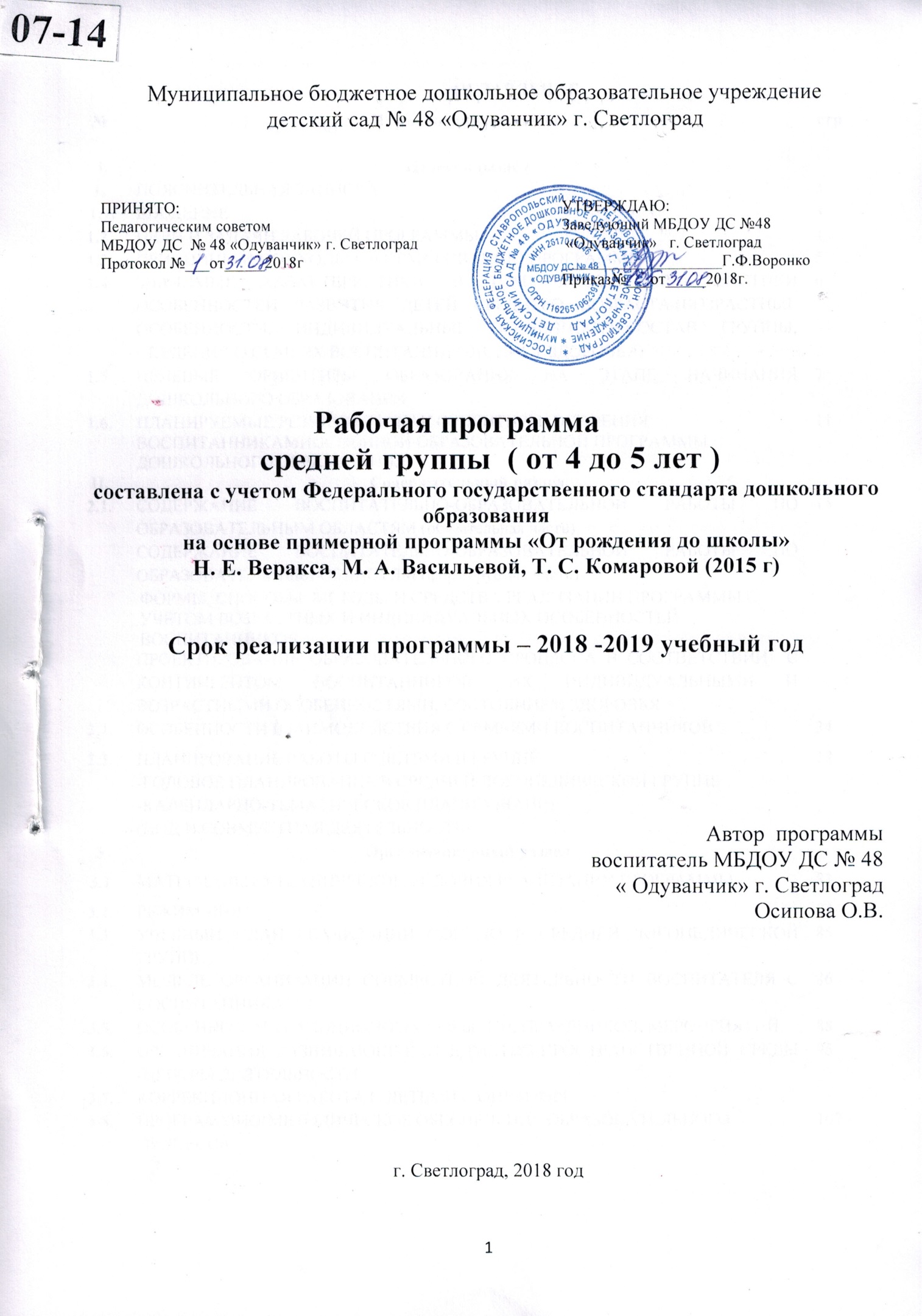 Муниципальное бюджетное дошкольное образовательное учреждение детский сад № 48 «Одуванчик» г. Светлоград                            Рабочая программа средней группы  ( от 4 до 5 лет )составлена с учетом Федерального государственного стандарта дошкольного образованияна основе примерной программы «От рождения до школы»Н. Е. Веракса, М. А. Васильевой, Т. С. Комаровой (2015 г)Срок реализации программы – 2018 -2019 учебный годАвтор  программывоспитатель МБДОУ ДС № 48« Одуванчик» г. Светлоград	Осипова О.В.г. Светлоград, 2018 годОГЛАВЛЕНИЕI. Целевой раздел1.Пояснительная записка1.1.ВведениеНастоящая рабочая программа средней логопедической группы разработана воспитателем МБДОУ ДС №48 «Одуванчик» г. Светлограда: Осипова О.В.Программа спроектирована с учётом ФГОС дошкольного образования, особенностей образовательного учреждения, региона, образовательных потребностей и запросов воспитанников, кроме того учтены концептуальные положения используемой в ДОУ Примерной общеобразовательной программы дошкольного образования «От рождения до школы» под редакцией Н. Е. Веракса, Т. С. Комаровой, М. А. Васильевой в соответствии с ФГОС ДО.Рабочая  программа для детей средней логопедической группы (Далее - Программа) разработана в соответствии с Основной общеобразовательной программой МБДОУ ДС №48 «Одуванчик» г.Светлоград на 2018-2019 учебный год, в соответствии ФГОСДО основной общеобразовательной программы дошкольного образования.Она представляет  собой модель процесса воспитания и обучения детей, охватывающую все основные моменты их жизнедеятельности с учетом приоритетности видов детской деятельности в определенном  возрастном периоде, обеспечивает  разностороннее гармоничное развитие детей с учётом их возрастных и индивидуальных особенностей по основным направлениям: физическому, социально-коммуникативному, познавательно-речевому и художественно-эстетическому развитию.В основе разработки программы: -Федеральный Закон «Об образовании в РФ» 29 декабря 2012г. № 273-ФЗ -Примерная основная общеобразовательная программа дошкольного образования «От рождения до школы» под редакцией Н.Е. Веракса, Т.С. Комаровой, М.А.Васильевой., разработанная в соответствии с ФГОС.-Типовое положение о дошкольном образовательном учреждении (утверждено  Постановлением Правительства Российской Федерации от 12.09.2008г. № 666).-Устав муниципального бюджетного дошкольного образовательного учреждения  детского сада  №48 «Одуванчик»  г. Светлоград.-Постановление от 15 мая 2013г.№ 26 «Санитарно-эпидемиологические требования к устройству содержания и организации режима работы дошкольных образовательных организаций» («Об утверждении САНПИН» 2.4.3049-13). -Приказ Министерства образования и науки РФ от 17 октября 2013г. № 1155 «Об утверждении федерального государственного  образовательного стандарта дошкольного образования» действует с 01.01.2014г.-Приказ Министерства образования и науки РФ от 30 августа 2013г. № 1014 «Об утверждении порядка и осуществления образовательной деятельности по основным общеобразовательным программам дошкольного образования».Общие сведения о ДОУДОУ осуществляет свою образовательную, правовую, хозяйственную деятельность на основе законодательных  нормативных  документов:-Устав муниципального бюджетного дошкольного образовательного учреждения  детского сада  №48 «Одуванчик» г. Светлоград -Лицензия на правоведения образовательной деятельности № _______ дата: ___________. Срок реализации программы -1 год (2018-2019г.)1.2. Цели и задачи реализации рабочей программы  средней логопедической группы «Палитра» в соответствии с ФГОС дошкольного образованияЦель рабочей программы: создание условий для планирования, организации и управления воспитательно-образовательным процессом по образовательным областям в группе компенсирующей направленности для детей с нарушениями речи, предусматривающей полную интеграцию действий всех специалистов, работающих в группе, и родителей дошкольников.Главная задача рабочей программы заключается в реализации общеобразовательных задач дошкольного образования с  привлечением синхронного выравнивания речевого и психофизического развития детей с нарушениями речи (общим недоразвитием речи).Задачи рабочей программы:Укрепление и сохранение физического и психического здоровья каждого ребенка, их физического развития и эмоционального благополучия.Создание общности пространства детско-взрослого взаимодействия в процессе разнообразных видов детской деятельности: игровой, коммуникативной, трудовой, познавательно-исследовательской, продуктивной, музыкально-художественной, чтения.Формирование предпосылок учебной деятельности, обеспечивающих социальную успешность.Оказание педагогической поддержки для сохранения и развития индивидуальности каждого воспитанника.Взаимодействие с семьей в рамках осуществления полноценного развития ребенка.Ведущая идея рабочей программы – развитие личности ребенка в единстве образования, воспитания и здоровье сбережения.Показателями рабочей программы  являются:построение целостного педагогического процесса на основе интеграции образовательных областей;разностороннее развитие детей с учетом их возрастных и индивидуальных особенностей по основным направлениям – физическому, социально-коммуникативному, познавательному, речевому и художественно-эстетическому.гибкое содержание и подбор педагогических технологий, ориентированных на личностное развитие ребенка, раскрытие творческих способностей детей, выявление одаренности;развитие различных видов деятельности с учетом возможностей, интересов и потребностей детей;организацию индивидуальных и коллективных видов деятельности, построенных на содержательном общении, диалоге;право выбора самим ребенком содержания, средств, форм самовыражения, партнеров по деятельности.Таким образом, решение программных задач осуществляется в совместной деятельности взрослых и детей и самостоятельной деятельности детей не только в рамках непосредственно образовательной деятельности, но и при проведении режимных моментов в соответствии со спецификой дошкольного образования.Разработанная программа  предусматривает включение воспитанников в процесс ознакомления с региональными особенностями Ставропольского края.Основной целью работы является  формирование целостных представлений о родном крае через решение следующих задач:приобщение к истории возникновения родного города (села, поселка); знакомство со знаменитыми земляками и людьми, прославившими Cтавропольский край.формирование представлений о достопримечательностях родного города (района); его государственных символах.воспитание любви к родному дому, семье, уважения к родителям и их труду.формирование и развитие познавательного интереса к народному творчеству и миру ремесел в родном городе (районе; селе)формирование представлений о животном и растительном мире родного края.Познавательный материал равномерно распределен по времени, чтобы дети получали информацию  постепенно, в определённой системе, поэтому воспитателями средней группы  используется комплексно-тематическое планирование.  Реализация принципа приобщения детей к социокультурным нормам, традициям семьи, общества, государства осуществляется в совместной деятельности взрослых и детей в игре, продуктивных видах детской  деятельности, в процессе бесед, праздников. При проведении этой работы используется комплексный подход, взаимосвязь и своеобразное взаимопроникновение материала разных тем и всё то, что связано друг с другом. Основной задачей является стимуляция познавательной активности детей, развитие их любознательности, развитие образного и логического мышления ребёнка.Показателем того, что работа оказывает положительное влияние на детей, является: проявление детьми инициативы, действенного отношения к окружающей жизни; желание слушать, читать книги с общественной тематикой; наблюдения за детьми (как они помогают друг другу; как относятся к книгам  на основе специально созданных ситуаций и др.).1.3 Принципы и подходы к формированию рабочей программыПрограмма разработана в соответствии с федеральным государственным образовательным стандартом, в ее основу заложены основные принципы и подходы:с учетом принципа интеграции образовательных областей в соответствии с возрастными возможностями и особенностями детей, спецификой и возможностями образовательных областей;основывается на комплексно-тематическом принципе построения  образовательного процесса; предусматривает решение программных образовательных задач в совместной деятельности взрослого и детей и самостоятельной деятельности дошкольников не только в рамках непосредственно образовательной деятельности, но и при проведении режимных моментов в соответствии со спецификой дошкольного образования;предполагает построение образовательного процесса на адекватных возрасту формах работы с детьми. Основной формой работы с дошкольниками и ведущим видом их деятельности является игра;допускает варьирование образовательного процесса в зависимости от региональных особенностей; строится с учетом соблюдения преемственности между всеми возрастными дошкольными группами и между детским садом и начальной школой.Реализация цели и задач осуществляется в процессе разнообразных видов деятельности:Образовательная деятельность, осуществляемая в процессе организации различных видов детской деятельности (игровой, двигательной, коммуникативной, трудовой, познавательно-исследовательской, продуктивной, музыкально-художественной).Образовательная деятельность, осуществляемая в ходе режимных моментов;Самостоятельная деятельность детей.Взаимодействие с семьями детей по реализации задач образовательных областей.Решение программных задач осуществляется  в совместной деятельности взрослых и детей и самостоятельной деятельности детей не только в рамках непосредственно образовательной деятельности, но и при проведении режимных моментов в соответствии со спецификой дошкольного образования.1.4. Значимые характеристики, в том числе характеристика общего недоразвития речи детей 4-5 летнего возраста.Дети 4–5 лет всё ещё не осознают социальные нормы и правила поведения, однако у них уже начинают складываться обобщённые представления о том, как надо и не надо себя вести. Как правило, к пяти годам дети без напоминания взрослого здороваются и прощаются, говорят «спасибо» и «пожалуйста», не перебивают взрослого, вежливо обращаются к нему. Кроме того, они могут по собственной инициативе убирать игрушки, выполнять простые трудовые обязанности, доводить дело до конца. В этом возрасте у детей появляются представления о том, как положено себя вести девочкам, и как — мальчикам. Дети хорошо выделяют несоответствие нормам и правилам не только в поведении другого, но и в своём собственном. Таким образом, поведение ребёнка 4—5 лет не столь импульсивно и непосредственно, как в 3—4 года, хотя в некоторых ситуациях ему всё ещё требуется напоминание взрослого или сверстников о необходимости придерживаться тех или иных норм и правил. В этом возрасте детьми хорошо освоен алгоритм процессов умывания, одевания, купания, приёма пищи, уборки помещения. Дошкольники знают и используют по назначению атрибуты, сопровождающие эти процессы: мыло, полотенце, носовой платок, салфетку, столовые приборы. Уровень освоения культурно-гигиенических навыков таков, что дети свободно переносят их в сюжетно-ролевую игру. К 4—5 годам ребёнок способен элементарно охарактеризовать своё самочувствие, привлечь внимание взрослого в случае недомогания.  Дети имеют дифференцированное представление о собственной гендерной принадлежности, аргументируют её по ряду признаков («Я мальчик, я ношу брючки, а не платьица, у меня короткая причёска»). К пяти годам дети имеют представления об особенностях наиболее распространённых мужских и женских профессий, о видах отдыха, специфике поведения в общении с другими людьми, об отдельных женских и мужских качествах. К четырем годам основные трудности в поведении и общении ребёнка с окружающими, которые были связаны с кризисом трех лет (упрямство, строптивость, конфликтность и др.), постепенно уходят в прошлое, и любознательный ребенок активно осваивает окружающий его мир предметов и вещей, мир человеческих отношений. Лучше всего это удается детям в игре. Дети 4—5 лет продолжают проигрывать действия с предметами, но теперь внешняя последовательность этих действий уже соответствует реальной действительности: ребёнок сначала режет хлеб и только потом ставит его на стол перед куклами (в раннем и в самом начале дошкольного возраста последовательность действий не имела для игры такого значения). В игре дети называют свои роли, понимают условность принятых ролей. Происходит разделение игровых и реальных взаимоотношений. В 4—5 лет сверстники становятся для ребёнка более привлекательными и предпочитаемыми партнёрами по игре, чем взрослый. В возрасте от 4 до 5 лет продолжается усвоение детьми общепринятых сенсорных эталонов, овладение способами их использования и совершенствование обследования предметов. К пяти годам дети, как правило, уже хорошо владеют представлениями об основных цветах, геометрических формах и отношениях величин. Ребёнок уже может произвольно наблюдать, рассматривать и искать предметы в окружающем его пространстве. Восприятие в этом возрасте постепенно становится осмысленным, целенаправленным и анализирующим. В среднем дошкольном возрасте связь мышления и действий сохраняется, но уже не является такой непосредственной, как раньше. Во многих случаях не требуется практического манипулирования с объектом, но во всех случаях ребёнку необходимо отчётливо воспринимать и наглядно представлять этот объект. Внимание становится всё более устойчивым, в отличие от возраста трех лет (если ребёнок пошёл за мячом, то уже не будет отвлекаться на другие интересные предметы). Важным показателем развития внимания является то, что к пяти годам появляется действие по правилу — первый необходимый элемент произвольного внимания. Именно в этом возрасте дети начинают активно играть в игры с правилами: настольные (лото, детское домино) и подвижные (прятки, салочки). В среднем дошкольном возрасте интенсивно развивается память ребёнка. В 5 лет он может запомнить уже 5—6 предметов (из 10—15), изображённых на предъявляемых ему картинках. В возрасте 4—5 лет преобладает репродуктивное воображение, воссоздающее образы, которые описываются в стихах, рассказах взрослого, встречаются в мультфильмах и т.д. Элементы продуктивного воображения начинают складываться в игре, рисовании, конструировании. В этом возрасте происходит развитие инициативности и самостоятельности ребенка в общении со взрослыми и сверстниками. Дети продолжают сотрудничать со взрослыми в практических делах (совместные игры, поручения), наряду с этим активно стремятся к интеллектуальному общению, что проявляется в многочисленных вопросах (почему? зачем? для чего?), стремлении получить от взрослого новую информацию познавательного характера. Возможность устанавливать причинно-следственные связи отражается в детских ответах в форме сложноподчиненных предложений. У детей наблюдается потребность в уважении взрослых, их похвале, поэтому на замечания взрослых ребёнок пятого года жизни реагирует повышенной обидчивостью. Общение со сверстниками по-прежнему тесно переплетено с другими видами детской деятельности (игрой, трудом, продуктивной деятельностью), однако уже отмечаются и ситуации чистого общения. Для поддержания сотрудничества, установления отношений в словаре детей появляются слова и выражения, отражающие нравственные представления: слова участия, сочувствия, сострадания. Стремясь привлечь внимание сверстника и удержать его в процессе речевого общения, ребёнок учится использовать средства интонационной речевой выразительности: регулировать силу голоса, интонацию, ритм, темп речи в зависимости от ситуации общения. В процессе общения со взрослыми дети используют правила речевого этикета: слова приветствия, прощания, благодарности, вежливой просьбы, утешения, сопереживания и сочувствия. Речь становится более связной и последовательной. С нарастанием осознанности и произвольности поведения, постепенным усилением роли речи (взрослого и самого ребёнка) в управлении поведением ребенка становится возможным решение более сложных задач в области безопасности. Но при этом взрослому следует учитывать несформированность волевых процессов, зависимость поведения ребёнка от эмоций, доминирование эгоцентрической позиции в мышлении и поведении. В художественной и продуктивной деятельности дети эмоционально откликаются на произведения музыкального и изобразительного искусства, художественную литературу, в которых с помощью образных средств переданы различные эмоциональные состояния людей, животных, сказочных персонажей. Дошкольники начинают более целостно воспринимать сюжеты и понимать образы. Важным показателем развития ребёнка-дошкольника является изобразительная деятельность. К четырем годам круг изображаемых детьми предметов довольно широк. В рисунках появляются детали. Замысел детского рисунка может меняться по ходу изображения. Дети владеют простейшими техническими умениями и навыками. Конструирование начинает носить характер продуктивной деятельности: дети замысливают будущую конструкцию и осуществляют поиск способов её исполнения.Особенности психоречевого развития детей с общим недоразвитием речи.Речь и мышление тесно связаны и с точки зрения психологии представляют собой единый речемыслительный комплекс. Речь является инструментом мышления, вне языковой деятельности мысли не существует. Любая мыслительная операция в той или иной мере опосредована речью.Согласно теории П.Я.Гальперина о поэтапном формировании умственных действий, на ранних этапах детского развития речь «подытоживает» результат, достигнутый действием; затем вступает в силу сопровождающая, направляющая действие функция речи. К концу дошкольного детства речь заменяет действие как способ решения задач. Это позволяет действию «свернуться», превратиться полностью в мыслительное действие, перенестись в план внутренней речи.Таким образом, формирование интеллектуальной сферы ребенка напрямую зависит от уровня его речевой функции. Речь, в свою очередь, дополняется и совершенствуется под влиянием постоянно развивающихся и усложняющихся психических процессов.Неполноценная по тем или иным причинам речевая деятельность оказывает негативное влияние на формирование психической сферы ребенка и становление его личностных качеств.В первую очередь дефекты речевой функции приводят к нарушенному или задержанному развитию высших психических функций, опосредованных речью: вербальной памяти, смыслового запоминания, слухового внимания, словесно-логического мышления. Это отражается как на продуктивности мыслительных операций, так и на темпе развития познавательной деятельности (В.К.Воробьева, Р.И.Мартынова, Т.А.Ткаченко, Т.Б.Филичева, Г.В.Чиркина). Кроме того, речевой дефект накладывает определенный отпечаток на формирование личности ребенка, затрудняет его общение со взрослыми и сверстниками (Ю.Ф.Гаркуша, Н.С.Жукова, Е.М.Мастюкова и др.).Данные факторы тормозят становление игровой деятельности ребенка, имеющей, как и в норме, ведущее значение в плане общего психического развития, и затрудняют переход к более организованной учебной деятельности.Согласно психолого-педагогической классификации Р.Е.Левиной, нарушения речи подразделяются на две группы: нарушения средств общения и нарушения в применении средств общения. Довольно часто встречающимся видом нарушений средств общения является общее недоразвитие речи у детей с нормальным слухом и сохранным интеллектом.Трудности в обучении и воспитании, проявляющиеся у таких детей, часто усугубляются сопутствующими невротическими проявлениями. У большинства детей отмечается осложненный вариант ОНР, при котором особенности психоречевой сферы обуславливаются задержкой созревание ЦНС или негрубым повреждением отдельных мозговых структур. Среди неврологических синдромов у детей с ОНР наиболее часто выделяют следующие: гипертензионно-гидроцефальный синдром, церебрастенический синдром и синдром двигательных расстройств. Клинические проявления данных расстройств существенно затрудняют обучение и воспитание ребенка.При осложненном характере ОНР, помимо рассеянной очаговой микросимптоматики, проявляющейся в нарушении тонуса, функции равновесия, координации движений, общего и орального праксиса, у детей выявляется ряд особенностей в психической и личностной сфере. Для них характерны снижение умственной работоспособности, повышенная психическая истощаемость, излишняя возбудимость и раздражительность, эмоциональная неустойчивость.Недоразвитие речи, особенно лексико-грамматической ее стороны, значительным образом сказывается на процессе становления ведущей деятельности ребенка. Речь, как отмечал в своих исследованиях А.Р.Лурия, выполняет существенную функцию, являясь формой ориентировочной деятельности ребенка; с ее помощью осуществляется речевой замысел, который может сворачиваться в сложный игровой сюжет. С расширением знаково-смысловой функции речи радикально меняется весь процесс игры: игра из процессуальной становится предметной, смысловой. Именно этот процесс перехода игры на новый уровень и затруднен у детей с ОНР.Таким образом, нарушение речевой деятельности у детей с ОНР носит многоаспектный характер, требующий выработки единой стратегии, методической и организационной преемственности в решении воспитательно-коррекционных задач.Общие сведения о группеСреднею логопедическую группу посещают 16 детей, из них 4 девочки и 12 мальчиков . По группе здоровья :1 группа- 4 человек2 группа-12 человекаИндивидуальные особенности воспитанников:Списочный состав воспитанников: 16 детейразделение по группам здоровья: первая - 4…. человека, вторая - 12 человек, третья – …… человеканаличие хронических заболеваний: ….  Комплектование группы «Улыбка» на 01.09.2018.Состав родителей:Многодетные: 1Мать-одиночка:…Инвалиды…Образование:…Высшее: 11Средне-специальное: 13Среднее: 5Социальный паспорт  средней группы «Цветик-семицветик» на 01.09.2017г.1.5. Целевые ориентиры образования дошкольного образования,сформулированные в ФГОС дошкольного образованияРебенок интересуется окружающими предметами и активно действует с ними; эмоционально вовлечен в действия с игрушками и другими предметами, стремится проявлять настойчивость в достижении результата своих действий.Использует специфические, культурно фиксированные предметные действия, знает назначение бытовых предметов (ложки, расчески, карандаша и пр.) и умеет пользоваться ими. Владеет простейшими навыками самообслуживания; стремится проявлять самостоятельность в бытовом и игровом поведении; проявляет навыки опрятности.Проявляет отрицательное отношение к грубости, жадности.Соблюдает правила элементарной вежливости (самостоятельно или по напоминанию говорит «спасибо», «здравствуйте», «до свидания», «спокойной ночи» (в семье, в группе)); имеет первичные представления об элементарных правилах поведения в детском саду, дома, на улице и старается соблюдать их.Владеет активной речью, включенной в общение; может обращаться с вопросами и просьбами, понимает речь взрослых; знает названия окружающих предметов и игрушек. Речь становится полноценным средством общения с другими детьми.Стремится к общению со взрослыми и активно подражает им в движениях и действиях; появляются игры, в которых ребенок воспроизводит действия взрослого. Эмоционально откликается на игру, предложенную взрослым, принимает игровую задачу.Проявляет интерес к сверстникам; наблюдает за их действиями и подражает им. Умеет играть рядом со сверстниками, не мешая им. Проявляет интерес к совместным играм небольшими группами.Проявляет интерес к окружающему миру природы, с интересом участвует в сезонных наблюдениях.Проявляет интерес к стихам, песням и сказкам, рассматриванию картинок, стремится двигаться под музыку; эмоционально откликается на различные произведения культуры и искусства.С пониманием следит за действиями героев кукольного театра; проявляет желание участвовать в театрализованных и сюжетно-ролевых играх.Проявляет интерес к продуктивной деятельности (рисование, лепка, конструирование, аппликация).У ребенка развита крупная моторика, он стремится осваивать различные виды движений (бег, лазанье, перешагивание и пр.). С интересом участвует в подвижных играх с простым содержанием, несложными движениями.Результаты психологической диагностики могут использоваться для решения задач психологического сопровождения и проведения квалифицированной коррекции развития детей.Участие ребёнка в психологической диагностике допускается только с согласия его родителей (законных представителей).Настоящие требования являются ориентирами для:а)  решения задач  формирования Программы; анализа профессиональной деятельности; взаимодействия с семьями воспитанников;б) изучения характеристик образования детей в возрасте от 2 месяцев до 8 лет;в) информирования родителей (законных представителей) и общественности относительно целей дошкольного образования, общих для всего образовательного пространства Российской Федерации.Целевые ориентиры не могут служить непосредственным основанием при решении управленческих задач, включая:аттестацию педагогических кадров;оценку качества образования;оценку как итогового, так и промежуточного уровня развития детей, в том числе в рамках мониторинга (в том числе в форме тестирования, с использованием методов, основанных на наблюдении, или иных методов измерения результативности детей);оценку выполнения муниципального (государственного) задания посредством их включения в показатели качества выполнения задания;распределение стимулирующего фонда оплаты труда работников ДОУ.Целевые ориентиры программы выступают основаниями преемственности дошкольного и начального общего образования. При соблюдении требований к условиям реализации Программы настоящие целевые ориентиры предполагают формирование у детей дошкольного возраста предпосылок к учебной деятельности на этапе завершения ими дошкольного образования.Целевые ориентиры образования на этапе завершения дошкольного образования:1.6.Планируемые результаты как ориентиры  освоения  воспитанникамиосновной образовательной программы  дошкольного образования (формируемая  часть).4 – 5 летСпецифика дошкольного детства (гибкость, пластичность развития ребенка высокий разброс вариантов его развития, его непосредственность и непроизвольность) не позволяет требовать от ребенка дошкольного возраста достижения конкретных образовательных результатов и обусловливает необходимость определения результатов освоения образовательной программы в виде целевых ориентиров.Целевые ориентиры дошкольного образования, представленные в ФГОС ДО, следует рассматривать как социально-нормативные возрастные характеристики возможных достижений ребенка. Это ориентир для педагогов и родителей, обозначающий направленность воспитательной деятельности взрослых.Целевые ориентиры, представленные в данной Программе базируются на ФГОС ДО и целях, задачах, обозначенных в пояснительной записке, то есть углубляют и дополняют требования Стандарта.В ДОО разработаны целевые ориентиры освоения Программы для детей средней группы.Целевые ориентиры освоения Программы для детей средней группыРебенок интересуется окружающими предметами и активно действует с ними; эмоционально вовлечен в действия с игрушками и другими предметами, стремится проявлять настойчивость в достижении результата своих действий;Владеет простейшими навыками самообслуживания; стремится проявлять самостоятельность в бытовом и игровом поведении, проявляет навыки опрятности;Проявляет отрицательное отношение к грубости, жадности;Соблюдает правила элементарной вежливости (самостоятельно или по напоминанию говорит «спасибо», «здравствуйте», «до свидания», «спокойной ночи» (в семье, в группе); имеет первичные представления об элементарных правилах поведения в детском саду, дома, на улице и старается соблюдать их;Владеет активной речью, включенной в общение; может обращаться с вопросами и просьбами, понимает речь взрослых; знает названия окружающих предметов и игрушек. Речь становится полноценным средством общения с другими детьми;Стремится к общению со взрослыми и активно подражает им в движениях и действиях. Эмоционально откликается на игру, предложенную взрослым, принимает игровую задачу. Проявляет интерес к сверстникам; наблюдает за их действиями и подражает им. Умеет играть рядом со сверстниками, не мешая им. Проявляет интерес к совместным играм небольшими группами;Проявляет интерес к окружающему миру природы, с интересом участвует в сезонных наблюдениях;Проявляет интерес к стихам, песням и сказкам, рассматриванию картинок, стремится двигаться под музыку; эмоционально откликается на различные произведения культуры и искусства;С пониманием следит за действиями героев кукольного театра; проявляет желание участвовать в театрализованных и сюжетно-ролевых играх;Проявляет интерес к продуктивной деятельности (рисование, лепка, конструирование, аппликация);У ребенка развита крупная моторика, он стремится осваивать различные виды движений (бег, лазанье, перешагивание и пр.). С интересом участвует в подвижных играх с простым содержанием, несложными движениями.Планируемыми результатами коррекционной работы являются умения ребенка:способен к эмоциональному контакту со взрослым и сверстниками;проявляет речевую активность, способность взаимодействовать с окружающими, желание общаться с помощью слова;понимает названия предметов, действий, признаков, встречающихся в повседневной речи;понимает и выполняет словесные инструкции, выраженные различными по степени сложности синтаксическими конструкциями;различает лексические значения слов и грамматических форм слова;называет действия, предметы, изображенные на картинке, выполненные персонажами сказок или другими объектами;участвует в элементарном диалоге (отвечает на вопросы после прочтения сказки, используя слова, простые предложения, состоящие из двух-трех слов, которые могут добавляться жестами);рассказывает двустишья и простые потешки и обыгрывает их;использует для передачи сообщения слова, простые предложения, состоящие из двух-трех слов, которые могут добавляться жестами;произносит простые по артикуляции звуки;воспроизводит звукослоговую структуру двухсложных слов, состоящих из открытых, закрытых слогов, с ударением на гласном звуке;Ребенок с ярко выраженным речевым недоразвитием и дизартрическими расстройствами:преодолел речевой и неречевой негативизм;проявляет речевую активность, желание взаимодействовать с окружающими, иногда общаться с помощью речи;понимает обращенную речь, названия предметов, действий, признаков на бытовом уровне;активен в речевом подражании, потребности подражать слову взрослого;воспринимает и воспроизводит ритмическую структуру слогов, слов с открытыми слогами.II.Содержательный раздел2. Образовательная деятельность в соответствии с  образовательными областями с учетом используемых в ДОУ программ  и методических пособий, обеспечивающих реализацию данных программ.2.1.Содержание психолого-педагогической работы по освоению детьми средней логопедической группы (4-5 лет) образовательных областейСодержание программы определяется в соответствии с направлениями развития ребенка, соответствует основным положениям возрастной психологии и дошкольной педагогики и обеспечивает единство воспитательных, развивающих и обучающих целей и задач.Целостность педагогического процесса в ДОУ обеспечивается реализацией Примерной общеобразовательной программы дошкольного образования «От рождения до школы» под редакцией Н. Е. Вераксы, Т. С. Комаровой, М. А. Васильевой в соответствии с ФГОСВоспитание и обучение осуществляется на русском языке - государственном языке России. Содержание Программы обеспечивает развитие личности, мотивации и способностей детей в различных видах деятельности и охватывает следующие структурные единицы, представляющие определенные направления развития и образования детей (далее - образовательные области):социально-коммуникативное развитие;познавательное развитие;речевое развитие;художественно-эстетическое развитие;физическое развитие.Содержание психолого-педагогической работы ориентировано на разностороннее развитие дошкольников с учетом их возрастных и индивидуальных особенностей. Задачи психолого-педагогической работы по формированию физических, интеллектуальных и личностных качеств детей решаются интегрировано в ходе освоения всех образовательных областей наряду с задачами, отражающими специфику каждой образовательной области, с обязательным психологическим сопровождением. При этом решение программных образовательных задач предусматривается не только в рамках непосредственно образовательной деятельности, но и в ходе режимных моментов — как в совместной деятельности взрослого и детей, так и в самостоятельной деятельности дошкольников. В начале раздела по каждой образовательной области приводится цитата из ФГОС ДО, обозначающая цели и задачи образовательной области.Содержание образовательной области«Социально-коммуникативное развитие» (обязательная часть)Направлено на:усвоение норм и ценностей, принятых в обществе, включая моральные и нравственные ценности; развитие общения и взаимодействия ребенка со взрослыми и сверстниками; становление самостоятельности, целенаправленности и саморегуляции собственных действий; развитие социального и эмоционального интеллекта, эмоциональной отзывчивости, сопереживания, формирование готовности к совместной деятельности со сверстниками, формирование уважительного отношения и чувства принадлежности к своей семье и к сообществу детей и взрослых в Организации; формирование позитивных установок к различным видам труда и творчества; формирование основ безопасного поведения в быту, социуме, природе.Содержание психолого-педагогической работы:Содержание образовательной области «Социально-коммуникативное развитие» Содержание психолого-педагогической работы:Развитие игровой деятельности;Сюжетно-ролевые игры. Способствовать возникновению игр на темы из окружающей жизни, по мотивам литературных произведений (потешек, песенок, сказок, стихов); обогащению игрового опыта посредством объединения отдельных действий в единую сюжетную линию. Развивать умение выбирать роль, выполнять в игре с игрушками несколько взаимосвязанных действий (готовить обед, накрывать на стол, кормить). Формировать умение взаимодействовать в сюжетах с двумя действующими лицами (шофер—пассажир, мама—дочка, врач — больной); в индивидуальных играх с игрушками-заместителями исполнять роль за себя и за игрушку. Показывать детям способы ролевого поведения, используя обучающие игры.  Поощрять попытки детей самостоятельно подбирать атрибуты для той или иной роли; дополнять игровую обстановку недостающими предметами, игрушками. Усложнять, обогащать предметно-игровую среду за счет использования предметов полифункционального назначения и увеличения количества игрушек. Учить детей использовать в играх строительный материал (кубы, бруски, пластины), простейшие деревянные и пластмассовые конструкторы, природный материал (песок, снег, вода); разнообразно действовать с ними (строить горку для кукол, мост, дорогу; лепить из снега заборчик, ломик; пускать по воде игрушки).  Развивать умение взаимодействовать и ладить друг с другом в непродолжительной  совместной игре.  Подвижные игры.  Развивать активность детей в двигательной деятельности. Организовывать игры со всеми детьми. Поощрять игры с каталками, автомобилями, тележками, велосипедами; игры, в которых развиваются навыки лазанья, ползания; игры с мячами, шарами, развивающие ловкость движений.  Постепенно вводить игры с более сложными правилами и сменой видов движений. Театрализованные игры. Пробуждать интерес детей к театрализованной игре, создавать условия для ее проведения. Формировать умение следить за развитием действия в играх-драматизациях и кукольных спектаклях, созданных силами взрослых и старших детей. Развивать умение имитировать характерные действия персонажей (птички летают, козленок скачет), передавать эмоциональное состояние человека (мимикой, позой, жестом, движением). Знакомить детей с приемами вождения настольных кукол. Учить сопровождать движения простой песенкой.  Вызывать желание действовать с элементами костюмов (шапочки, воротнички и т. д.) и атрибутами как внешними символами роли.  Развивать стремление импровизировать на несложные сюжеты песен, сказок. Вызывать желание выступать перед куклами и сверстниками, обустраивая место для выступления.  Дидактические игры. Закреплять умение подбирать предметы по цвету и величине (большие, средние и маленькие шарики 2-3 цветов), собирать пирамидку из уменьшающихся по размеру колец, чередуя в определенной последовательности 2-3 цвета. Учить собирать картинку из 4-6 частей («Наша посуда», «Игрушки» и др.). В совместных дидактических играх развивать умение выполнять постепенно усложняющиеся правила.  Приобщение к элементарным общепринятым нормам и правилам взаимоотношения со сверстниками и взрослыми (в том числе моральным)  Закреплять навыки организованного поведения в детском саду, дома, на улице. Продолжать формировать элементарные представления о том, что хорошо и что плохо. Создавать условия для формирования доброжелательности, доброты, дружелюбия. Обеспечивать условия для нравственного воспитания детей. Поощрять попытки пожалеть  сверстника, обнять его, помочь. Создавать игровые ситуации, способствующие формированию внимательного, заботливого отношения к окружающим. Развивать умение детей общаться спокойно, без крика. Формировать доброжелательное отношение друг к другу, умение делиться с товарищем, опыт правильной оценки хороших и плохих поступков.  Приучать детей к вежливости (учить здороваться, прощаться, благодарить за помощь). Приучать жить дружно, вместе пользоваться игрушками, книгами, помогать друг другу. Формировать уважительное отношение к окружающим.  Формирование гендерной, семейной, гражданской принадлежности, патриотических чувств, чувства принадлежности к мировому сообществу  Образ Я. Продолжать формировать элементарные представления о росте и развитии ребенка, изменении его социального статуса в связи с началом посещения детского сада. Постепенно формировать образ Я. Сообщать детям разнообразные, касающиеся непосредственно их сведения (ты мальчик, у тебя серые глаза, ты любишь играть и т.п.), в том числе сведения о прошлом (не умел ходить, говорить; ел из бутылочки) и о происшедших с ними изменениях (сейчас умеешь правильно вести себя за столом, рисовать, танцевать; знаешь «вежливые» слова). Формировать начальные представления о человеке. Формировать первичные гендерные представления (мальчики сильные, умелые; девочки нежные, женственные).  Образ Я. Постепенно формировать образ Я. Сообщать детям разнообразные, касающиеся непосредственно их сведения (ты мальчик, у тебя серые глаза, ты любишь играть и т. п.), в том числе сведения о прошлом (не умел ходить, говорить; ел из бутылочки) и о происшедших с ними изменениях (сейчас умеешь правильно вести себя за столом, рисовать,танцевать; знаешь «вежливые» слова).Семья. Беседовать с ребенком о членах его семьи (как зовут, чем занимаются, как играют с ребенком и пр.).Детский сад. Формировать у детей положительное отношение к детскому саду. Обращать их внимание на красоту и удобство оформления групповой комнаты, раздевалки (светлые стены, красивые занавески, удобная мебель, новые игрушки, в книжном уголке аккуратно расставлены книги с яркими картинками).Знакомить детей с оборудованием и оформлением участка для игр и занятий, подчеркивая его красоту, удобство, веселую, разноцветную     окраску строений.Обращать внимание детей на различные растения, на их разнообразие и красоту.Вовлекать детей в жизнь группы, воспитывать стремление поддерживать чистоту и порядок в группе, формировать бережное отношение к игрушкам, книгам, личным вещам и пр. Формировать чувство общности, значимости каждого ребенка для детского сада.Совершенствовать умение свободно ориентироваться в помещениях и на участке детского сада.Формировать уважительное отношение к сотрудникам детского сада (музыкальный руководитель, медицинская сестра, заведующая, старший воспитатель и др.), их труду; напоминать их имена и отчества.Родная страна. Формировать интерес к малой родине и первичные представления о ней: напоминать детям название города (поселка), в котором они живут; побуждать рассказывать о том, где они гуляли в выходные дни (в парке, сквере, детском городке) и пр. Культурно-гигиенические навыки. Совершенствовать культурно гигиенические навыки, формировать простейшие навыки поведения во время еды, умывания.Приучать детей следить за своим внешним видом; учить правильно пользоваться мылом, аккуратно мыть руки, лицо, уши; насухо вытираться после умывания, вешать полотенце на место, пользоваться расческой и носовым платком.Формировать элементарные навыки поведения за столом: умение правильно пользоваться столовой и чайной ложками, вилкой, салфеткой; не крошить хлеб, пережевывать пищу с закрытым ртом, не разговаривать с полным ртом.Самообслуживание. Учить детей самостоятельно одеваться и раздеваться в определенной последовательности (надевать и снимать одежду, расстегивать и застегивать пуговицы, складывать, вешать предметы одежды и т. п.). Воспитывать навыки опрятности, умение замечать непорядок в одежде и устранять его при небольшой помощи взрослых.Общественно-полезный труд. Формировать желание участвовать в посильном труде, умение преодолевать небольшие трудности. Побуждать детей к самостоятельному выполнению элементарных поручений: готовить материалы к занятиям (кисти, доски для лепки и пр.), после игры убирать на место игрушки, строительный материал.Приучать соблюдать порядок и чистоту в помещении и на участке детского сада.Во второй половине года начинать формировать у детей умения, необходимые при дежурстве по столовой (помогать накрывать стол к обеду: раскладывать ложки, расставлять хлебницы (без хлеба), тарелки, чашки и т. п.).Труд в природе. Воспитывать желание участвовать в уходе за растениями и животными в уголке природы и на участке: с помощью взрослого кормить рыб, птиц, поливать комнатные растения, растения на грядках, сажать лук, собирать овощи, расчищать дорожки от снега, счищать снег со скамеек.Уважение к труду взрослых. Формировать положительное отношение к труду взрослых. Рассказывать детям о понятных им профессиях (воспитатель, помощник воспитателя, музыкальный руководитель, врач, продавец, повар, шофер, строитель), расширять и обогащать представления о трудовых действиях, результатах труда.Воспитывать уважение к людям знакомых профессий. Побуждать оказывать помощь взрослым, воспитывать бережное отношение к результатам их труда. Безопасное поведение в природе.  Формировать представления о простейших взаимосвязях в живой и неживой природе. Знакомить с правилами поведения в природе (не рвать без надобности растения, не ломать ветки деревьев, не трогать животных и др.).Безопасность на дорогах. Расширять ориентировку в окружающем пространстве. Знакомить детей с правилами дорожного движения.Учить различать проезжую часть дороги, тротуар, понимать значение зеленого, желтого и красного сигналов светофора.Формировать первичные представления о безопасном поведении на дорогах (переходить дорогу, держась за руку взрослого).Знакомить с работой водителя.Безопасность собственной жизнедеятельности. Знакомить с источниками опасности дома (горячая плита, утюг и др.).Формировать навыки безопасного передвижения в помещении (осторожно спускаться и подниматься по лестнице, держась за перила; открывать и закрывать двери, держась за дверную ручку).Формировать умение соблюдать правила в играх с мелкими предметами (не засовывать предметы в ухо, нос; не брать их в рот).Развивать умение обращаться за помощью к взрослым.Развивать умение соблюдать правила безопасности в играх с песком, водой, снегом.Содержание образовательной области «Социально-коммуникативное развитие» (формируемая  часть)Социально-коммуникативное развитие направлено на усвоение детьми таких правил поведения, которые дети должны выполнять неукоснительно, так как от этого зависят их здоровье и безопасность. Для этого очень важно найти адекватный способ объяснения детям этих правил, а затем следить за их выполнением. Формирование  экологической воспитанности у дошкольников, предполагающей развитие у детей представлений. Знаний о ценности природы и правилах поведения в ней, формирование умений разнообразной деятельности в природе и становление экологически ориентированного взаимодействия с ее объектами, накопление детьми эмоционального позитивного опыта общения с природой. («Юный эколог» С.Н. Николаева.)Приобщение дошкольников к общечеловеческим нравственным ценностям через широкое использование всех видов фольклора (сказки, песенки, пословицы, поговорки, хороводы, народные игры и т.д.).(Князева О.Л., Маханева М.Д. Приобщение детей к истокам русской народной культуры: Программа. Учебно-методическое пособие. )Формы, способы, методы и средства реализации Программы с учетом возрастных и индивидуальных особенностей воспитанниковОО «Социально-коммуникативное развитие»Содержание образовательной области «Познавательное развитие»  (обязательная часть)предполагает:развитие интересов детей, любознательности и познавательной мотивации; формирование познавательных действий, становление сознания; развитие воображения и творческой активности; формирование первичных представлений о себе, других людях, объектах окружающего мира, о свойствах и отношениях объектов окружающего мира (форме, цвете, размере, материале, звучании, ритме, темпе, количестве, числе, части и целом, пространстве и времени, движении и покое, причинах и следствиях и др.);о малой родине и Отечестве, представлений о социокультурных ценностях нашего народа, об отечественных традициях и праздниках, о планете Земля как общем доме людей, об особенностях ее природы, многообразии стран и народов мира.Развитие познавательно-исследовательской деятельности Развитие познавательных интересов детей, расширение опыта ориентировки в окружающем, сенсорное развитие, развитие любознательности и познавательной мотивации; формирование познавательных действий, становление сознания; развитие воображения и творческой активности; формирование первичных представлений об объектах окружающего мира, о свойствах и отношениях объектов окружающего мира (форме, цвете, размере, материале, звучании, ритме, темпе, причинах и следствиях и др.).Развитие восприятия, внимания, памяти, наблюдательности, способности анализировать, сравнивать, выделять характерные, существенные признаки предметов и явлений окружающего мира; умения устанавливать простейшие связи между предметами и явлениями, делать простейшие обобщения. Приобщение к социокультурным ценностям. Ознакомление с окружающим социальным миром, расширение кругозора детей, формирование целостной картины мира.Формирование первичных представлений о малой родине и Отечестве, представлений о социокультурных ценностях нашего народа, об отечественных традициях и праздниках.Формирование элементарных представлений о планете Земля как общем доме людей, о многообразии стран и народов мира. Формирование элементарных математических представлений. Формирование элементарных математических представлений, первичных представлений об основных свойствах и отношениях объектов окружающего мира: форме, цвете, размере, количестве, числе, части и целом, пространстве и времени. Ознакомление с миром природы. Ознакомление с природой и природными явлениями. Развитие умения устанавливать причинно-следственные связи между природными явлениями. Формирование первичных представлений о природном многообразии планеты Земля. Формирование элементарных экологических представлений. Формирование понимания того, что человек — часть природы, что он должен беречь, охранять и защищать ее, что в природе все взаимосвязано, что жизнь человека на Земле во многом зависит от окружающей среды. Воспитание умения правильно вести себя в природе. Воспитание любви к природе, желания беречь ее.Содержание психолого-педагогической работыРазвитие познавательно-исследовательской деятельностиПервичные представления об объектах окружающего мира. Формировать умение сосредоточивать внимание на предметах и явлениях предметно-пространственной развивающей среды; устанавливать простейшие связи между предметами и явлениями, делать простейшие обобщения.Учить определять цвет, величину, форму, вес (легкий, тяжелый) предметов; расположение их по отношению к ребенку (далеко, близко, высоко).Знакомить с материалами (дерево, бумага, ткань, глина), их свойствами (прочность, твердость, мягкость).Поощрять исследовательский интерес, проводить простейшие наблюдения. Учить способам обследования предметов, включая простейшие опыты (тонет — не тонет, рвется — не рвется). Учить группировать и классифицировать знакомые предметы (обувь — одежда; посуда чайная, толовая, кухонная). Сенсорное развитие. Обогащать чувственный опыт детей, развивать умение фиксировать его в речи. Совершенствовать восприятие (активно включая все органы чувств). Развивать образные представления (используя при характеристике предметов эпитеты и сравнения).Создавать условия для ознакомления детей с цветом, формой, величиной, осязаемыми свойствами предметов (теплый, холодный, твердый, мягкий, пушистый и т. п.); развивать умение воспринимать звучание различных музыкальных инструментов, родной речи.Закреплять умение выделять цвет, форму, величину как особые свойства предметов; группировать однородные предметы по нескольким сенсорным признакам: величине, форме, цвету.Совершенствовать навыки установления тождества и различия предметов по их свойствам: величине, форме, цвету.Подсказывать детям название форм (круглая, треугольная, прямоугольная и квадратная).Дидактические игры. Подбирать предметы по цвету и величине (большие, средние и маленькие; 2–3 цветов), собирать пирамидку из уменьшающихся по размеру колец, чередуя в определенной последовательности 2–3 цвета; собирать картинку из 4–6 частей.В совместных дидактических играх учить детей выполнять постепенно усложняющиеся правила.Приобщение к социокультурным ценностямПродолжать знакомить детей с предметами ближайшего окружения, их назначением.Знакомить с театром через мини-спектакли и представления, а также через игры-драматизации по произведениям детской литературы.Знакомить с ближайшим окружением (основными объектами городской/поселковой инфраструктуры): дом, улица, магазин, поликлиника, парикмахерская.Рассказывать детям о понятных им профессиях (воспитатель, помощник воспитателя, музыкальный руководитель, врач, продавец, повар, шофер, строитель), расширять и обогащать представления о трудовых действиях, результатах труда.Формирование элементарных математических представленийКоличество. Развивать умение видеть общий признак предметов группы (все мячи — круглые, эти — все красные, эти — все большие и т. д.).Учить составлять группы из однородных предметов и выделять из них отдельные предметы; различать понятия «много», «один», «по одному», «ни одного»; находить один и несколько одинаковых предметов в окружающей обстановке; понимать вопрос «Сколько?»; при ответе пользоваться словами «много», «один», «ни одного».Сравнивать две равные (неравные) группы предметов на основе взаимного сопоставления элементов (предметов). Познакомить с приемами последовательного наложения и приложения предметов одной группы к предметам другой; учить понимать вопросы: «Поровну ли?», «Чего больше (меньше)?»; отвечать на вопросы, пользуясь предложениями типа: «Я на каждый кружок положил грибок. Кружков больше, а грибов меньше» или «Кружков столько же, сколько грибов».Учить устанавливать равенство между неравными по количеству группа ми предметов путем добавления одного предмета или предметов к меньшей по количеству группе или убавления одного предмета из большей группы.Величина. Сравнивать предметы контрастных и одинаковых размеров; при сравнении предметов соизмерять один предмет с другим по заданному признаку величины (длине, ширине, высоте, величине в целом), пользуясь приемами наложения и приложения; обозначать результат сравнения словами (длинный — короткий, одинаковые (равные) по длине, широкий — узкий, одинаковые (равные) по ширине, высокий — низкий, одинаковые (равные) по высоте, большой — маленький, одинаковые (равные) по величине).Форма. Познакомить детей с геометрическими фигурами: кругом, квадратом, треугольником. Учить обследовать форму этих фигур, используя зрение и осязание.Ориентировка в пространстве. Развивать умение ориентироваться в расположении частей своего тела и в соответствии с ними различать пространственные направления от себя: вверху — внизу, впереди — сзади (позади), справа — слева. Различать правую и левую руки. Ориентировка во времени. Учить ориентироваться в контрастных частях суток: день — ночь, утро — вечер.Ознакомление с миром природы Расширять представления детей о растениях и животных. Продолжать знакомить с домашними животными и их детенышами, особенностями их поведения и питания.Знакомить детей с обитателями уголка природы: аквариумными рыбками и декоративными птицами (волнистыми попугайчиками, канарейками и др.).Расширять представления о диких животных (медведь, лиса, белка, еж и др.). Учить узнавать лягушку.Учить наблюдать за птицами, прилетающими на участок (ворона, голубь, синица, воробей, снегирь и др.), подкармливать их зимой.Расширять представления детей о насекомых (бабочка, майский жук, божья коровка, стрекоза и др.).Учить отличать и называть по внешнему виду: овощи (огурец, помидор, морковь, репа и др.), фрукты (яблоко, груша, персики и др.), ягоды (малина, смородина и др.).Знакомить с некоторыми растениями данной местности: с деревьями, цветущими травянистыми растениями (одуванчик, мать-и-мачеха и др.). Знакомить с комнатными растениями (фикус, герань и др.). Дать представления о том, что для роста растений нужны земля, вода и воздух.Знакомить с характерными особенностями следующих друг за другом времен года и теми изменениями, которые происходят в связи с этим в жизни и деятельности взрослых и детей.Дать представления о свойствах воды (льется, переливается, нагревается, охлаждается), песка (сухой — рассыпается, влажный —  лепится), снега (холодный, белый, от тепла — тает).Учить отражать полученные впечатления в речи и продуктивных видах деятельности.Формировать умение понимать простейшие взаимосвязи в природе (если растение не полить, оно может засохнуть и т. п.).Знакомить с правилами поведения в природе (не рвать без надобности растения, не ломать ветки деревьев, не трогать животных и др.).Сезонные наблюденияОсень. Учить замечать изменения в природе: становится холоднее, идут дожди, люди надевают теплые вещи, листья начинают изменять окраску и опадать, птицы улетают в теплые края.Расширять представления о том, что осенью собирают урожай овощей и фруктов. Учить различать по внешнему виду, вкусу, форме наиболее распространенные овощи и фрукты и называть их.Зима. Расширять представления о характерных особенностях зимней природы (холодно, идет снег; люди надевают зимнюю одежду).Организовывать наблюдения за птицами, прилетающими на участок, подкармливать их. Учить замечать красоту зимней природы: деревья в снежном уборе, пушистый снег, прозрачные льдинки и т.д.; участвовать в катании с горки на санках, лепке поделок из снега, украшении снежных построек.Весна. Продолжать знакомить с характерными особенностями весенней природы: ярче светит солнце, снег начинает таять, становится рыхлым, выросла трава, распустились листья на деревьях, появляются бабочки и майские жуки.Расширять представления детей о простейших связях в природе: стало пригревать солнышко — потеплело — появилась травка, запели птицы, люди заменили теплую одежду на облегченную.Показать, как сажают крупные семена цветочных растений и овощей на грядки.Лето. Расширять представления о летних изменениях в природе: жарко, яркое солнце, цветут растения, люди купаются, летают бабочки, появляются птенцы в гнездах.Дать элементарные знания о садовых и огородных растениях. Закреплять знания о том, что летом созревают многие фрукты, овощи и ягоды. Содержание образовательной области «Познавательное развитие»(формируемая часть)Познавательное развитие предполагает развитие у детей  интереса к народному календарю, приметы которого доступны пониманию дошкольников (прилет и отлет птиц, появление и опадание листвы, посевные и уборочные работы и пр.), национальному быту русского народа, традиционным и обрядовым праздникам, русским народным играм.(Князева О.Л., Маханева М.Д. Приобщение детей к истокам русской народной культуры: Программа. Учебно-методическое пособие. – 2 изд., перераб.  и доп. – СПб.: «ДЕТСТВО-ПРЕС» 2000.- 304с.)(Знакомство детей с русским народным творчеством: Конспекты занятий и сценарии календарно-обрядовых праздников: Методическое пособие для педагогов дошкольных образовательных учреждений/ Авт.- сост. Л.С.Куприна, Т.А.Бударина, О.А.Маркеева и др.  – 3 изд., перераб. идополн. - СПб.: «ДЕТСТВО-ПРЕС»   2001г. 400с.).Формирование у детей представления и первичных знаний о настоящем и прошлом родного города, о памятных местах, об исторических событиях, связанных сродным городом, о природе своей малой родины, земляках-героях, традициях, обычаях и ремеслах родной Ставропольской земли.Формы, способы, методы и средства реализации Программыс учетом возрастных и индивидуальных особенностей воспитанниковОО «Познание»Содержание образовательной области«Речевое развитие» (обязательная часть)Включает:владение речью как средством общения и культуры; обогащение активного словаря; развитие связной, грамматически правильной диалогической и монологической речи; развитие речевого творчества; развитие звуковой и интонационной культуры речи, фонематического слуха; знакомство с книжной культурой, детской литературой, понимание на слух текстов различных жанров детской литературы; формирование звуковой аналитико-синтетической активности как предпосылки обучения грамоте.Содержание психолого-педагогической работы:Развивающая речевая среда. Продолжать помогать детям общаться со знакомыми взрослыми и сверстниками посредством поручений (спроси, выясни, предложи помощь, поблагодари и т. п.).Подсказывать детям образцы обращения к взрослым, зашедшим в группу («Скажите: „Проходите, пожалуйста“», «Предложите: „Хотите посмотреть...“», «Спросите: „Понравились ли наши рисунки?“»).В быту, в самостоятельных играх помогать детям посредством речи взаимодействовать и налаживать контакты друг с другом («Посоветуй Мите перевозить кубики на большой машине», «Предложи Саше сделать ворота пошире», «Скажи: „Стыдно драться! Ты уже большой“»).В целях развития инициативной речи, обогащения и уточнения представлений о предметах ближайшего окружения предоставлять детям для самостоятельного рассматривания картинки, книги, наборы предметов.Продолжать приучать детей слушать рассказы воспитателя о забавных случаях из жизни.Формирование словаря. На основе обогащения представлений о ближайшем окружении продолжать расширять и активизировать словарный запас детей. Уточнять названия и назначение предметов одежды, обуви, головных уборов, посуды, мебели, видов транспорта.Учить детей различать и называть существенные детали и части предметов (у платья — рукава, воротник, карманы, пуговицы), качества (цвет и его оттенки, форма, размер), особенности поверхности (гладкая, пушистая, шероховатая), некоторые материалы и их свойства (бумага легко рвется и размокает, стеклянные предметы бьются, резиновые игрушки после сжимания восстанавливают первоначальную форму), местоположение (за окном, высоко, далеко, под шкафом). Обращать внимание детей на некоторые сходные по назначению предметы (тарелка — блюдце, стул — табурет — скамеечка, шуба — пальто — дубленка). Учить понимать обобщающие слова (одежда, посуда, мебель, овощи, фрукты, птицы и т. п.); называть части суток (утро, день, вечер, ночь); называть домашних животных и их детенышей, овощи и фрукты.Звуковая культура речи. Продолжать учить детей внятно произносить в словах гласные (а, у, и, о, э) и некоторые согласные звуки: п — б; т - д — к — г; ф — в; т — с — з — ц.Развивать моторику речедвигательного аппарата, слуховое восприятие, речевой слух и речевое дыхание, уточнять и закреплять артикуляцию звуков. Вырабатывать правильный темп речи, интонационную выразительность. Учить отчетливо произносить слова и короткие фразы, говорить спокойно, с естественными интонациями.Грамматический строй речи. Продолжать учить детей согласовывать прилагательные с существительными в роде, числе, падеже; употреблять существительные с предлогами (в, на, под, за, около). Помогать употреблять в речи имена существительные в форме единственного и множественного числа, обозначающие животных и их детенышей (утка — утенок — утята); форму множественного числа существительных в родительном падеже (ленточек, матрешек, книг, груш, слив). Относиться к словотворчеству детей как к этапу активного овладения грамматикой, подсказывать им правильную форму слова.Помогать детям получать из нераспространенных простых предложений (состоят только из подлежащего и сказуемого) распространенные путем введения в них определений, дополнений, обстоятельств; составлять предложения с однородными членами («Мы пойдем в зоопарк и увидим слона, зебру и тигра»).Связная речь. Развивать диалогическую форму речи.Вовлекать детей в разговор во время рассматривания предметов, картин, иллюстраций; наблюдений за живыми объектами; после просмотра спектаклей, мультфильмов.Обучать умению вести диалог с педагогом: слушать и понимать заданный вопрос, понятно отвечать на него, говорить в нормальном темпе, не перебивая говорящего взрослого.Напоминать детям о необходимости говорить «спасибо», «здравствуйте», «до свидания», «спокойной ночи» (в семье, группе).Помогать доброжелательно общаться друг с другом.Формировать потребность делиться своими впечатлениями с воспитателями и родителями.Художественная литератураЧитать знакомые, любимые детьми художественные произведения, рекомендованные программой для первой младшей группы.Воспитывать умение слушать новые сказки, рассказы, стихи, следить за развитием действия, сопереживать героям произведения. Объяснять детям поступки персонажей и последствия этих поступков. Повторять наиболее интересные, выразительные отрывки из прочитанного произведения, предоставляя детям возможность договаривать слова и несложные для воспроизведения фразы.Учить с помощью воспитателя инсценировать и драматизировать небольшие отрывки из народных сказок.Учить детей читать наизусть потешки и небольшие стихотворения.Продолжать способствовать формированию интереса к книгам. Регулярно рассматривать с детьми иллюстрации.Содержание образовательной области «Речевое развитие»(формируемая  часть)Речевое  развитие предполагает дальнейшее совершенствование речевого слуха и закрепление навыков четкой правильной, выразительной речи, развитие словаря детей на основе ознакомления с народном  календарем, приметы которого доступны детям, широкое использование фольклора (сказок, песенок, потешек, частушек, пословиц, поговорок и т.д.), рассматривания  предметов народного искусства.Развитие связной речи детей при пересказе литературных произведений, при составлении описательных рассказов по содержанию картин, серии картин, по игрушке, из личного опыта.Развитие лексико-грамматических категорий и правильное использование их в своей речи.«Программа  по развитию речи в детском саду» О.С.Ушакова, А.Г.Арушанова, 2010г.Мозаика-Синтез.Для формирования навыков звукового и слогового анализа и синтеза, профилактики дисграфий и дислексий, обучения письму печатными буквами и чтению используется пособие уникальной методики Галины Андреевны Глинки по обучению детей грамоте. Положенный в основу обучения метод позволяет заранее предотвратить появление специфических ошибок при обучении русскому языку. Более того, предлагаемая система обучения "закладывает программу" грамотного чтения и письма.Г.Глинка Буду говорить, читать и писать правильно. СПб.: Питер, 2010.Формы, способы, методы и средства реализации Программы с учетом возрастных и индивидуальных особенностей воспитанниковОО «Речевое развитие»Содержание образовательной области«Художественно-эстетическое развитие»(обязательная часть)Предполагает:- развитие предпосылок ценностно-смыслового восприятия и понимания произведений искусства (словесного, музыкального, изобразительного), мира природы; становление эстетического отношения к окружающему миру; - формирование элементарных представлений о видах искусства;-восприятие музыки, художественной литературы, фольклора; - стимулирование сопереживания персонажам художественных произведений;- реализацию самостоятельной творческой деятельности детей (изобразительной, конструктивно-модельной, музыкальной и др.).Приобщение к искусству. Развитие эмоциональной восприимчивости, эмоционального отклика на литературные и музыкальные произведения, красоту окружающего мира, произведения искусства.Приобщение детей к народному и профессиональному искусству (словесному, музыкальному, изобразительному, театральному, к архитектуре) через ознакомление с лучшими образцами отечественного и мирового искусства; воспитание умения понимать содержание произведений искусства.Формирование элементарных представлений о видах и жанрах искусства, средствах выразительности в различных видах искусства.Изобразительная деятельность. Развитие интереса к различным видам изобразительной деятельности; совершенствование умений в рисовании, лепке, аппликации, художественном труде.Воспитание эмоциональной отзывчивости при восприятии произведений изобразительного искусства.Воспитание желания и умения взаимодействовать со сверстниками при создании коллективных работ.Конструктивно-модельная деятельность. Приобщение к конструированию; развитие интереса к конструктивной деятельности, знакомствос различными видами конструкторов.Воспитание умения работать коллективно, объединять свои поделки в соответствии с общим замыслом, договариваться, кто какую часть работы будет выполнять.Музыкально-художественная деятельность. Приобщение к музыкальному искусству; формирование основ музыкальной культуры, ознакомление с элементарными музыкальными понятиями, жанрами; воспитание эмоциональной отзывчивости при восприятии музыкальных произведений.Развитие музыкальных способностей: поэтического и музыкального слуха, чувства ритма, музыкальной памяти; формирование песенного, музыкального вкуса.Воспитание интереса к музыкально-художественной деятельности, совершенствование умений в этом виде деятельности.Развитие детского музыкально-художественного творчества, реализация самостоятельной творческой деятельности детей; удовлетворение потребности в самовыражении.Содержание психолого-педагогической работыПриобщение к искусствуРазвивать эстетические чувства детей, художественное восприятие, содействовать возникновению положительного эмоционального отклика на литературные и музыкальные произведения, красоту окружающего мира, произведения народного и профессионального искусства (книжные иллюстрации, изделия народных промыслов, предметы быта, одежда).Подводить детей к восприятию произведений искусства. Знакомить с элементарными средствами выразительности в разных видах искусства (цвет, звук, форма, движение, жесты), подводить к различению видов искусства через художественный образ.Готовить детей к посещению кукольного театра, выставки детских работ и т. д. Изобразительная деятельностьРазвивать эстетическое восприятие; обращать внимание детей на красоту окружающих предметов (игрушки), объектов природы (растения, животные), вызывать чувство радости.Формировать интерес к занятиям изобразительной деятельностью. Учить в рисовании, лепке, аппликации изображать простые предметы и явления, передавая их образную выразительность.Включать в процесс обследования предмета движения обеих рук по предмету, охватывание его руками.Вызывать положительный эмоциональный отклик на красоту природы, произведения искусства (книжные иллюстрации, изделия народных промыслов, предметы быта, одежда).Учить создавать как индивидуальные, так и коллективные композиции в рисунках, лепке, аппликации.Рисование. Предлагать детям передавать в рисунках красоту окружающих предметов и природы (голубое небо с белыми облаками; кружащиеся на ветру и падающие на землю разноцветные листья; снежинки и т. п.).Продолжать учить правильно держать карандаш, фломастер, кисть, не напрягая мышц и не сжимая сильно пальцы; добиваться свободного движения руки с карандашом и кистью во время рисования. Учить набирать краску на кисть: аккуратно обмакивать ее всем ворсом в баночку с краской, снимать лишнюю краску о край баночки легким прикосновением ворса, хорошо промывать кисть, прежде чем набрать краску другого цвета. Приучать осушать промытую кисть о мягкую тряпочку или бумажную салфетку.Закреплять знание названий цветов (красный, синий, зеленый, желтый, белый, черный), познакомить с оттенками (розовый, голубой, серый). Обращать внимание детей на подбор цвета, соответствующего изображаемому предмету.Приобщать детей к декоративной деятельности: учить украшать дымковскими узорами силуэты игрушек, вырезанных воспитателем (птичка, козлик, конь и др.), и разных предметов (блюдечко, рукавички).Учить ритмичному нанесению линий, штрихов, пятен, мазков (опадают с деревьев листочки, идет дождь, «снег, снег кружится, белая вся улица», «дождик, дождик, кап, кап, кап...»).Учить изображать простые предметы, рисовать прямые линии  (короткие, длинные) в разных направлениях, перекрещивать их (полоски, ленточки, дорожки, заборчик, клетчатый платочек и др.). Подводить детей к изображению предметов разной формы (округлая, прямоугольная)и предметов, состоящих из комбинаций разных форм и линий (неваляшка, снеговик, цыпленок, тележка, вагончик и др.).Формировать умение создавать несложные сюжетные композиции, повторяя изображение одного предмета (елочки на нашем участке,          неваляшки гуляют) или изображая разнообразные предметы, насекомых и т. п. (в траве ползают жучки и червячки; колобок катится по дорожке и др.).Учить располагать изображения по всему листу.Лепка. Формировать интерес к лепке. Закреплять представления о свойствах глины, пластилина, пластической массы и способах лепки. Учить раскатывать комочки прямыми и круговыми движениями, соединять концы получившейся палочки, сплющивать шар, сминая его ладонями обеих рук. Побуждать детей украшать вылепленные предметы, используя палочку с заточенным концом; учить создавать предметы, состоящие из 2–3 частей, соединяя их путем прижимания друг к другу.Закреплять умение аккуратно пользоваться глиной, класть комочки и вылепленные предметы на дощечку.Учить детей лепить несложные предметы, состоящие из нескольких частей (неваляшка, цыпленок, пирамидка и др.). Предлагать объединять вылепленные фигурки в коллективную композицию (неваляшки водят хоровод, яблоки лежат на тарелке и др.). Вызывать радость от восприятия результата общей работы.Аппликация. Приобщать детей к искусству аппликации, формировать интерес к этому виду деятельности. Учить предварительно выкладывать (в определенной последовательности) на листе бумаги готовые детали разной формы, величины, цвета, составляя изображение (задуманное ребенком или заданное воспитателем), и наклеивать их.Учить аккуратно пользоваться клеем: намазывать его кисточкой тонким слоем на обратную сторону наклеиваемой фигуры (на специально приготовленной клеенке); прикладывать стороной, намазанной клеем, к листу бумаги и плотно прижимать салфеткой.Формировать навыки аккуратной работы. Вызывать у детей радость от полученного изображения.Учить создавать в аппликации на бумаге разной формы (квадрат, розета и др.) предметные и декоративные композиции из геометрических форм и природных материалов, повторяя и чередуя их по форме и цвету.Закреплять знание формы предметов и их цвета. Развивать чувство ритма.   Конструктивно-модельная  деятельностьПодводить детей к простейшему анализу созданных построек. Совершенствовать конструктивные умения, учить различать, называть и использовать основные строительные детали (кубики, кирпичики, пластины, цилиндры, трехгранные призмы), сооружать новые постройки, используя полученные ранее умения (накладывание, приставление, прикладывание), использовать в постройках детали разного цвета. Вызывать чувство радости при удавшейся постройке.Учить располагать кирпичики, пластины вертикально (в ряд, по кругу, по периметру четырехугольника), ставить их плотно друг к другу, на определенном расстоянии (заборчик, ворота). Побуждать детей к созданию вариантов конструкций, добавляя другие детали (на столбики ворот ставить трехгранные призмы, рядом со столбами — кубики и др.). Изменять постройки двумя способами: заменяя одни детали другими или надстраивая их в высоту, длину (низкая и высокая башенка, короткий и длинный поезд).Развивать желание сооружать постройки по собственному замыслу. Продолжать учить детей обыгрывать постройки, объединять их по сюжету: дорожка и дома — улица; стол, стул, диван — мебель для кукол. Приучать детей после игры аккуратно складывать детали в коробки.Содержание образовательной области «Художественно-эстетическое развитие» (формируемая  часть)Овладение определенными навыками нетрадиционных способов рисования: рисования акварелью, восковыми карандашами, флуоресцентными и перламутровыми карандашами, формирование элементарных эмоционально' выразительных приемов взаимодействия с гуашью.(Лыкова И.А. Изобразительная деятельность в детском саду: планирование, конспекты занятий, методические рекомендации. Средняя группа – М.: «КАРАПУЗ-ДИДАКТИКА», 2007. – 144с.)Комарова Т. С. Детское художественное творчество. — М.: Мозаика-Синтез, |К-2010.Развитие интереса у детей к конструированию по рисункам, чертежам, фотографиям, образцу и замыслу из разного материала.(Куцакова Л.В. Конструирование и художественный труд в детском саду: Программа и конспекты занятий. - М.:ТЦ СФЕРА, 2008. - 240с.)Развитие активного восприятия музыки посредством музыкально фольклора, музыкальных способностей (чувство ритма, ладовое чувство, музыкально-слуховые представления) на основе использования обрядовых песен, танцев, закличек. Мерзлякова С.И.,  Комалькова Е.Ю. Фольклорные праздники для детей дошкольного и младшего школьного возраста -М., «Владос» 2001г.«Фольклор - Музыка – Театр»: Программа и конспекты занятий для педагогов дополнительного образования, работающих с дошкольниками: Программно-методическое пособие /под ред. СИ. Мерзляковой. - М.:  Гуманит.изд.центр    ВЛАДОС, 1999. - 216с.Приобщение дошкольников к художественной литературе через ежедневное чтение художественных произведений новых и уже знакомых.Гербова В.В. Приобщению детей к художественной литературе. Программа и методические рекомендации. -М.; Мозаика- Синтез, 2005. - 72с.Формы, способы, методы и средства реализации Программыс учетом возрастных и индивидуальных особенностей воспитанниковОО «Художественно-эстетическое развитие» Содержание образовательной области «Физическое развитие»  включает:приобретение опыта в следующих видах деятельности детей: двигательной, в том числе связанной с выполнением упражнений, направленных на развитие таких физических качеств, как координация и гибкость; способствующих правильному формированию опорно-двигательной системы организма, развитию равновесия, координации движения, крупной и мелкой моторики обеих рук, а также с правильным, не наносящем ущерба организму выполнением основных движений (ходьба, бег, мягкие прыжки, повороты в обе стороны), формирование начальных представлений о некоторых видах спорта, овладение подвижными играми с правилами; становление целенаправленности и саморегуляции в двигательной сфере; становление ценностей здорового образа жизни, овладение его элементарными нормами и правилами (в питании, двигательном режиме, закаливании, при формировании полезных привычек и др.).Содержание психолого-педагогической работы: 4-5 летФормирование начальных представлений о здоровом образе жизни.Формирование у детей начальных представлений о здоровом образе жизни.Физическая культура. Сохранение, укрепление и охрана здоровья детей; повышение умственной и физической работоспособности, предупреждение утомления.Обеспечение гармоничного физического развития, совершенствование умений и навыков в основных видах движений, воспитание красоты, грациозности, выразительности движений, формирование правильной осанки.Формирование потребности в ежедневной двигательной деятельности. Развитие инициативы, самостоятельности и творчества в двигательной активности, способности к самоконтролю, самооценке при выполнении движений.Развитие интереса к участию в подвижных и спортивных играх и физических упражнениях, активности в самостоятельной двигательной деятельности; интереса и любви к спорту. Формирование начальных представлений о здоровом образе жизниРазвивать умение различать и называть органы чувств (глаза, рот, нос, уши), дать представление об их роли в организме и о том, как их беречь и ухаживать за ними.Дать представление о полезной и вредной пище; об овощах и фруктах, молочных продуктах, полезных для здоровья человека.Формировать представление о том, что утренняя зарядка, игры, физические упражнения вызывают хорошее настроение; с помощью сна восстанавливаются силы.Познакомить детей с упражнениями, укрепляющими различные органы и системы организма. Дать представление о необходимости закаливания.Дать представление о ценности здоровья; формировать желание вести здоровый образ жизни.Формировать умение сообщать о своем самочувствии взрослым, осознавать необходимость лечения.Формировать потребность в соблюдении навыков гигиены и опрятности в повседневной жизни. Физическая культураПродолжать развивать разнообразные виды движений. Учить детей ходить и бегать свободно, не шаркая ногами, не опуская головы, сохраняя перекрестную координацию движений рук и ног. Приучать действовать совместно. Учить строиться в колонну по одному, шеренгу, круг, находить свое место при построениях.Учить энергично отталкиваться двумя ногами и правильно приземляться в прыжках с высоты, на месте и с продвижением вперед; принимать правильное исходное положение в прыжках в длину и высоту с места; в метании мешочков с песком, мячей диаметром 15–20 см.Закреплять умение энергично отталкивать мячи при катании, бросании. Продолжать учить ловить мяч двумя руками одновременно.Обучать хвату за перекладину во время лазанья. Закреплять умение ползать.Учить сохранять правильную осанку в положениях сидя, стоя, в движении, при выполнении упражнений в равновесии.Учить кататься на санках, садиться на трехколесный велосипед, кататься на нем и слезать с него.Учить детей надевать и снимать лыжи, ходить на них, ставить лыжи на место.Учить реагировать на сигналы «беги», «лови», «стой» и др.; выполнять правила в подвижных играх.Развивать самостоятельность и творчество при выполнении физических упражнений, в подвижных играх.Подвижные игры. Развивать активность и творчество детей в процессе двигательной деятельности. Организовывать игры с правилами.Поощрять самостоятельные игры с каталками, автомобилями, тележками, велосипедами, мячами, шарами. Развивать навыки лазанья, ползания; ловкость, выразительность и красоту движений. Вводить в игры более сложные правила со сменой видов движений.Воспитывать у детей умение соблюдать элементарные правила, согласовывать движения, ориентироваться в пространстве.  Физическое развитие (формируемая часть)Создание здоровьесберегающих условий организации образовательного процесса, формирование у воспитанников понимания значимости сохранения, укрепления физического и психологического здоровья и навыков здорового образа жизни программа «Здоровый дошкольник». Ю.Ф. Змановского   ЗАДАЧИ: - отработать систему выявления уровня здоровья воспитанников и целенаправленного отслеживания в течение периода обучения;- создать информационный банк о состоянии здоровья воспитанников и обучающихся;- организовать систему профилактической работы по формированию ЗОЖ, вести просветительскую работу с воспитанниками, родителями и педагогами; - формировать у воспитанников потребности ЗОЖ через совместную деятельность; Ожидаемые результаты. В результате реализации программы будут: - снижена заболеваемость или стабилизация здоровья, - увеличено число детей, соблюдающих нормы и требования здорового образа жизни; разработаны рекомендации для родителей, воспитателей  позволяющие систематизировать работу по проблеме здоровьесбережения и физического развития; - включено в план работы детского сада регулярное проведение недель здоровья (2 раз в год);Формы, способы, методы и средства реализации программы с учетом возрастных и индивидуальных особенностей воспитанниковОО «Физическое  развитие»Формы организации  непосредственно-образовательной деятельности:- в дошкольных группах -  подгрупповые, фронтальные .Конкретное содержание указанных образовательных областей зависит от возрастных и индивидуальных особенностей детей, определяется целями и задачами программы и  реализуется в различных видах деятельности (общении, игре, познавательно-исследовательской деятельности - как сквозных механизмах развития ребенка)Максимально допустимый объем образовательной нагрузки соответствует санитарно - эпидемиологическим правилам и нормативам  Сан ПиН.2.4.1.3049-13  "Санитарно-эпидемиологические требования к устройству, содержанию и организации режима работы дошкольных образовательных организаций",  утвержденным постановлением Главного государственного санитарного врача Российской Федерации от 15 мая . № 26  (зарегистрировано Министерством юстиции Российской Федерации 29 мая ., регистрационный  № 28564). Максимально допустимый объем недельной образовательной нагрузки, включая реализацию дополнительных образовательных программ, для детей дошкольного возраста составляет:  во второй младшей группы (дети четвертого года жизни) - 8 часов 30 минутВ середине времени, отведенного на непрерывную образовательную деятельность, проводят физкультминутку. Перерывы между периодами непосредственно образовательной деятельности - не менее 10 мин.Продолжительность непрерывной непосредственно образовательной деятельности для детей 4-го года жизни - не более 15 минут. Максимально допустимый объем образовательной нагрузки в первой половине дняво второй младшей группе 15 минут и 1,5 часа соответственно.Непосредственно образовательная деятельность с детьми   второй младшей группы дошкольного возраста осуществляется во второй половине дня после дневного сна, но не чаще 2 раз в неделю. Ее продолжительность составляет не более 15-20 минут в день. В середине непосредственно образовательной деятельности статического характера проводят физкультминутку.Непосредственно образовательная деятельность физкультурно-оздоровительного и эстетического цикла занимает  не менее 50% общего времени, отведенного на непосредственно образовательную деятельность.Непосредственно-образовательная деятельность, требующая повышенной познавательной активности и умственного напряжения детей, проводится в первую половину дня и в дни наиболее высокой работоспособности (вторник, среда), сочетается с физкультурными и музыкальными занятиями.Региональный компонент способствует включению воспитанников в процесс ознакомления с региональными особенностями Ставропольского края Петровского района г. Светлоград.Образовательная программа МБДОУ   представляет собой модель образовательного процесса детского сада и является нормативно-управленческим документом.Назначение регионального компонента — защита и развитие системой образования  региональных культурных традиций и особенностей; сохранение единого образовательного пространства России; физическая направленность деятельности региона; обеспечение прав подрастающего поколения на доступное образование; вооружение дошкольников системой знаний о регионе.Обучение в региональном компоненте строится на основе преемственности поколений, уникальности природной и культурно-исторической среды и региональной системы образования как важнейшего фактора развития территории.Природное, культурно-историческое, социально-экономическое своеобразие местности предопределяет отбор содержания регионального компонента образования, усвоение которого позволяет выпускникам ДОУ адаптироваться к условиям жизни в ближайшем социуме, проникнуться любовью к родной земле, воспитать у себя потребность в здоровом образе жизни, рациональном использовании природных богатств, в охране окружающей среды.Содержание регионального компонента образования призвано способствовать формированию у дошкольников духовно-нравственных ориентаций, развитию их творческого потенциала, толерантности в условиях современного мира.Для эффективной реализации культурной направленности регионального компонента дошкольного образования выявлены и обоснованы следующие педагогические условия: формирование культурной направленности личности дошкольника, на основе обновления содержания регионального компонента дошкольного образования; подготовка педагогического коллектива к реализации культурной направленности регионального компонента дошкольного образования; создание культурно-развивающей среды ДОУ; организация эффективного взаимодействия дошкольного образовательного учреждения и семьи. При определении педагогических условий реализации культурной направленности регионального компонента дошкольного образования были учтены следующие положения: определение социального заказа на интеграцию личности в национальную и мировую культуру, выявление специфики реализации регионального компонента дошкольного образования в крае, использование принципа культурализма в образовательном процессе дошкольных учреждений.     Учитывая самобытность многонационального народа, его традиции, культуру,  в вариативную часть  образовательной программы включена     частично авторская программа  Р.М. Литвиновой  «Региональная культура как средство патриотического воспитания детей дошкольного возраста».   Программа  Р.М. Литвиновой  «Региональная культура как средство патриотического воспитания детей дошкольного возраста»  составлена с учетом изучения регионального компонента и адресована для детей среднего и старшего дошкольного возраста, которая  предполагает учить детей видеть историю вокруг себя (в домах, предметах быта, в названиях улиц, парков) и ориентироваться на ценности Ставропольского края, выработанные нашими предками и современниками.Программа предусматривает следующие разделы: Уголок России – отчий дом…Литературное и художественное наследиеЛюблю тебя, мой край родной.Казаки на Ставрополье.Я и мой город. Данная программа, состоящая  из четырех разделов, является хорошим дополнением к инвариантной части образовательной  программы МБДОУ.  Малая Родина моя - любимый Светлоград  и Ставропольский крайПЕРСПЕКТИВНЫЙ ПЛАНПАТРИОТИЧЕСКОГО ВОСПИТАНИЯ ДЕТЕЙ  СРЕДСТВАМИ КУЛЬТУРЫ СТАВРОПОЛЬЯРаздел «Уголок России – отчий дом…» содержит знания о нашей малой родине, ее краткой истории, воспитывает уважение к героям –соотечественникам, закладывает основы патриотизма , стремление у детей быть мужественными, сильными, гордиться своей страной. Перспективный  план.  Способы и  направления поддержки детской инициативыОбъектом при оценивании качества образовательного процесса являются условия, созданные для реализации образовательной Программы, и степень их соответствия требованиям Стандарта. Условия реализации Программы обеспечивают полноценное развитие личности детей во всех основных образовательных областях, а именно: в сферах социально–коммуникативного, познавательного, речевого, художественно-эстетического и физического развития личности детей на фоне их эмоционального благополучия и положительного отношения к миру, к себе и к другим людям. Выполнение требований к условиям реализации Программы обеспечивает создание социальной ситуации развития для участников образовательных отношений, включая создание образовательной среды. 1) гарантирует охрану и укрепление физического и психического здоровья детей;2) обеспечивает эмоциональное благополучие детей;3) способствует профессиональному развитию педагогических работников;4) создает условия для развивающего вариативного дошкольного образования;5) обеспечивает открытость дошкольного образования;6) создает условия для участия родителей (законных представителей) в образовательной деятельности. Развивающая предметно-пространственная среда обеспечивает максимальную реализацию образовательного потенциала пространства и материалов, оборудования и инвентаря для развития детей дошкольного возраста в соответствии с особенностями каждого возрастного этапа, охраны и укрепления их здоровья, учёта особенностей и коррекции недостатков их развития.Предметно-развивающая среда во второй младшей группе содержательно-насыщенна, трансформируема, полифункциональна, вариативна, доступна и безопасна. Психолого-педагогические условия  реализации программы:Для качественного образовательного процесса обеспечиваются следующие психолого-педагогические условия, включающие:1) уважение взрослых к человеческому достоинству детей, формирование и поддержка их положительной самооценки, уверенности в собственных возможностях и способностях;2) использование в образовательной деятельности форм и методов работы с детьми, соответствующих их возрастным и индивидуальным особенностям (недопустимость как искусственного ускорения, так и искусственного замедления развития детей);3) построение образовательной деятельности на основе взаимодействия взрослых с детьми, ориентированного на интересы и возможности каждого ребёнка и учитывающего социальную ситуацию его развития;4) поддержка взрослыми положительного, доброжелательного отношения детей друг к другу и взаимодействия детей друг с другом в разных видах деятельности; 5) поддержка инициативы и самостоятельности детей в специфических для них видах деятельности;6) возможность выбора детьми материалов,  видов активности, участников совместной деятельности и общения;7) защита детей от всех форм физического и психического насилия; 8) поддержка родителей (законных представителей) в воспитании детей, охране и укреплении их здоровья, вовлечение семей непосредственно в образовательную деятельность.Условия, необходимые для создания социальной ситуации развития детей, соответствующей специфике дошкольного возраста, предполагают:1) обеспечение эмоционального благополучия через:-непосредственное общение с каждым ребенком;-уважительное отношение к каждому ребенку, к его чувствам и потребностям;2) поддержку индивидуальности и инициативы детей через:-создание условий для свободного выбора детьми деятельности, участников совместной деятельности;-создание условий для принятия детьми решений, выражения своих чувств и мыслей;-недирективную помощь детям, поддержку детской инициативы и самостоятельности в разных видах деятельности (игровой, исследовательской, проектной, познавательной и т.д.);3) установление правил взаимодействия в разных ситуациях:-создание условий для позитивных, доброжелательных отношений между детьми, в том числе принадлежащими к разным национально-культурным, религиозным общностям и социальным слоям, а также имеющими различные (в том числе ограниченные) возможности здоровья;-развитие коммуникативных способностей детей, позволяющих разрешать конфликтные ситуации со сверстниками;-развитие умения детей работать в группе сверстников;4) построение вариативного развивающего образования, ориентированного на уровень развития, проявляющийся у ребенка в совместной деятельности со взрослым и более опытными сверстниками, но не актуализирующийся в его индивидуальной деятельности (далее - зона ближайшего развития каждого ребенка), через:-создание условий для овладения культурными средствами деятельности;-организацию видов деятельности, способствующих развитию мышления, речи, общения, воображения и детского творчества, личностного, физического и художественно-эстетического развития детей;-поддержку спонтанной игры детей, ее обогащение, обеспечение игрового времени и пространства;-оценку индивидуального развития детей;5) взаимодействие с родителями (законными представителями) по вопросам образования ребенка, непосредственного вовлечения их в образовательную деятельность, в том числе посредством создания образовательных проектов совместно с семьей на основе выявления потребностей и поддержки образовательных инициатив семьи.Модель воспитательно - образовательного процесса с использованием разнообразных форм и  с учётом времени года и возрастных психофизиологических возможностей детей, взаимосвязи планируемых занятий с повседневной жизнью детейПедагогический процесс – это сборная модель, которая включает:- непосредственно-образовательную деятельность (занятия),- совместную деятельность,- создание условия для самостоятельной деятельности детей.- индивидуально-дифференцированный подход к детям;- интеграция образовательного содержания;- педагогический процесс основан на использовании наглядно-практических методах деятельности;- обучение проходит в увлекательной форме: проблемно-игровой на основе познавательно – творческой деятельности;- назначение непосредственно-образовательной деятельности: - в систематизации, углублении, обобщении личного опыта ребёнка,- в освоении новых способов действий,- в осознании связей и зависимостей;- составлен учебный план;- предусмотрена гибкая, вариативная сетка непосредственно-образовательной деятельности, соответственно учебному плану  в соответствии с требованиями программы «От рождения  до школы»»;- определена учебная нагрузка, соответствующая требованиям Сан Пин;- педагогическая технология педагогического процесса имеет творческий характер, воспитатели имеют право определять конкретное содержание воспитательно-образовательной работы и способ организации детской деятельности;- организована предметно-развивающая среда с учётом возрастных особенностей и интересов детей, где предусмотрены центры детской занятости:- центр науки (уголки природы и детского экспериментирования),- центр строительно-конструктивных игр,- центр искусства (материалы для изодеятельности и конструирования, театральные игры)- математический центр (занимательные игры, математические, дидактические игры),- центр грамотности (игры и оборудование для развития речи и подготовки к освоению грамоты, книжный уголок)- центр сюжетно-ролевой игры;- центр художественно-театральной деятельности;основные характеристики развивающей среды:- комфортность,- безопасность,- обеспечение сенсорными впечатлениями,- обеспечение самостоятельной, индивидуальной деятельности,- игровые зоны для мальчиков и девочек;- взаимодействие ДОУ с родителями;- установление социального партнёрстваОсобенности взаимодействия с семьями воспитанниковУстановления взаимосвязи ДОУ и семьи является решающим условием обновления системы дошкольного образования. Основной целью установления взаимоотношений  ДОУ и семьи является создание единого пространства семья – детский сад, в котором всем участникам педагогического процесса будет комфортно, интересно, безопасно, полезно и эмоционально благополучно.       С целью построения эффективного взаимодействия  семьи и ДОУ педагогическим коллективом  были созданы  следующие условия:Социально-правовые: построение всей работы основывается на федеральных, региональных, муниципальных нормативно-правовых документах, а также с Уставом ДОУ, договорами сотрудничества, регламентирующими и определяющими функции, права и обязанности семьи и дошкольного образовательного учреждения;Информационно-коммуникативными: предоставление родителям возможности быть в курсе реализуемых программ, быть осведомленными в вопросах специфики образовательного процесса, достижений и проблем в развитии ребенка, безопасности его пребывания в ДОУ;Перспективно-целевые: наличие планов работы с семьями  на ближайшую и дальнейшую перспективу, обеспечение прозрачности и доступности для педагогов и родителей в изучении данных планов, предоставление права родителям участвовать в разработке индивидуальных проектов, программ и выборе точек пересечения семьи и ДОУ в интересах развития ребенка;Потребностно-стимулирующие: взаимодействие  семьи и дошкольного образовательного учреждения строится на результатах изучения семьи.  В основу совместной деятельности семьи и дошкольного учреждения заложены следующие принципы:единый подход к процессу воспитания ребёнка;открытость дошкольного учреждения для родителей;взаимное доверие  во взаимоотношениях педагогов и родителей;уважение и доброжелательность друг к другу;дифференцированный подход к каждой семье;равно ответственность родителей и педагогов.На сегодняшний день в ДОУ  осуществляется интеграция общественного и семейного воспитания дошкольников со следующими категориями родителей:		- с семьями воспитанников;		- с  будущими родителями. Задачи:формирование психолого- педагогических знаний родителей;приобщение родителей к участию  в жизни ДОУ; оказание помощи семьям воспитанников в развитии, воспитании и обучении детей; изучение и пропаганда лучшего семейного опыта.Система  взаимодействия  с родителями  включает:ознакомление родителей с результатами работы ДОУ на общих родительских собраниях, анализом участия родительской общественности в жизни ДОУ;ознакомление родителей с содержанием работы  ДОУ, направленной на физическое, психическое и социальное  развитие ребенка;участие в составлении планов: спортивных и культурно-массовых мероприятий, работы родительского комитета целенаправленную работу, пропагандирующую общественное дошкольное воспитание в его разных формах;обучение конкретным приемам и методам воспитания и развития ребенка в разных видах детской деятельности на семинарах-практикумах, консультациях и открытых занятиях.Перспективный план по взаимодействию с родителями.Цель: создать в детском саду необходимые условия для развития ответственных взаимоотношений с семьями воспитанников, обеспечивающих целостное развитие личности дошкольника, повысить компетентность родителей в области воспитания.Задачи:Распространять педагогические знания среди родителей;Оказать практическую помощь в воспитании детей;Способствовать формированию доверительного отношения родителей к воспитателям группы: адекватно реагировать на рекомендации воспитателей группы, прилагать усилия для налаживания партнёрских отношений с воспитателями по решению задач по воспитанию ребёнка.2.3. ТЕМАТИКА СОДЕРЖАНИЯ ОБРАЗОВАТЕЛЬНОЙ ДЕЯТЕЛЬНОСТИ-Календарно-тематическое планирование (нод и совместная деятельность)СентябрьОктябрьНоябрьДекабрьЯнварьФевральМартАпрельМайIII. Организационный раздел.3.1.Материально-технические условия реализации программысоответствие санитарно-эпидемиологическим правилам и нормативам;соответствие правилам пожарной безопасности;средства обучения и воспитания в соответствии с возрастом и индивидуальными особенностями развития детей;оснащенность помещений развивающей предметно-пространственной средой;учебно-методический комплект, оборудование, оснащение методической литературой.3.2. Режим дняНепременным условием здорового образа жизни и успешного развития детей является правильный режим. Правильный режим дня — это рациональная продолжительность и разумное чередование различных видов деятельности и отдыха детей в течение суток. Основным принципом правильного построения режима является его соответствие возрастным психофизиологическим особенностям детей.В ДОУ используется гибкий режим дня, в него могут вноситься изменения исходя из особенностей сезона, индивидуальных особенностей детей, состояния здоровья. На гибкость режима влияет и окружающий социум.Режим дня средней группы.Холодный период года.Режим дня Теплый период года.3.3.Учебный план реализации ООП ДО в средней группе3.4. МОДЕЛЬ ОРГАНИЗАЦИИ СОВМЕСТНОЙ ДЕЯТЕЛЬНОСТИ ВОСПИТАТЕЛЯ С ВОСПИТАННИКАМИВоспитательно-образовательный процесс условно подразделен на:совместную деятельность с детьми: образовательную деятельность, осуществляемую в процессе организации различных видов детской деятельности;образовательную деятельность, осуществляемую в ходе режимных моментов;самостоятельную деятельность детей;взаимодействие с семьями детей по реализации основной образовательной программы дошкольного образования.Модель организации деятельности взрослых и детей в ДОУДеятельность  по реализации образовательных областей в совместной деятельности педагога с детьми и самостоятельной деятельности детейСредний дошкольный возраст3.5.Особенности традиционных событий, праздников, мероприятий.В основе лежит комплексно-тематическое планирование воспитательно-образовательной работы в ДОУ.	Цель: построение  воспитательно–образовательного процесса, направленного  на  обеспечение единства  воспитательных, развивающих и обучающих целей и задач,  с учетом интеграции  на необходимом и достаточном материале, максимально приближаясь к разумному «минимуму» с учетом  контингента воспитанников, их индивидуальных и возрастных  особенностей, социального заказа родителей.	Организационной основой реализации комплексно-тематического принципа построения программы  являются примерные темы (праздники, события, проекты),  которые ориентированы на все направления развития ребенка дошкольного возраста и посвящены различным сторонам человеческого бытия, а так же вызывают личностный интерес детей к:Явлениям нравственной жизни ребенка Окружающей природеМиру искусства и литературы Традиционным для семьи, общества и государства праздничным событиямСобытиям, формирующим чувство гражданской принадлежности ребенка (родной город,  день народного единства, день защитника отечества и др.)Сезонным явлениям Народной культуре и  традициям.Тематический принцип построения образовательного процесса позволил  ввести региональные и культурные компоненты, учитывать приоритет дошкольного учреждения.Построение всего образовательного процесса вокруг одного центрального блока дает большие возможности для развития детей. Темы помогают организовать информацию оптимальным способом. У дошкольников появляются многочисленные возможности для практики, экспериментирования, развития основных навыков, понятийного мышления.Введение похожих тем в различных возрастных группах обеспечивает достижение единства образовательных целей и преемственности в детском развитии на протяжении всего дошкольного возраста, органичное развитие детей в соответствии с их индивидуальными возможностями.Одной теме уделяется не менее одной недели. Тема отражается  в подборе материалов, находящихся в группе    и уголках развития.	 Для каждой возрастной группы дано комплексно-тематическое планирование, которое  рассматривается как примерное. Педагоги вправе по своему усмотрению частично или полностью менять темы или названия тем, содержание работы, временной период в соответствии с особенностями своей возрастной группы, другими значимыми событиямиФормы подготовки  и реализации тем  носят интегративный  характер, то есть позволяют решать задачи психолого-педагогической работы нескольких образовательных областей;3.6. ОРГАНИЗАЦИЯ РАЗВИВАЮЩЕЙ ПРЕДМЕТНО-ПРОСТРАНСТВЕННОЙ СРЕДЫ (ЦЕНТРЫ ДЕЯТЕЛЬНОСТИ)Требования к развивающей предметно-пространственной среде.1. Развивающая предметно-пространственная среда обеспечивает максимальную реализацию образовательного потенциала пространства  ДОУ, группы, а также территории, прилегающей к ДОУ , материалов, оборудования и инвентаря для развития детей дошкольного возраста в соответствии с особенностями каждого возрастного этапа, охраны и укрепления их здоровья, учета особенностей и коррекции недостатков их развития.2. Развивающая предметно-пространственная среда должна обеспечивать возможность общения и совместной деятельности детей (в том числе детей разного возраста) и взрослых, двигательной активности детей, а также возможности для уединения.3. Развивающая предметно-пространственная среда должна обеспечивать:реализацию различных образовательных программ;учет национально-культурных, климатических условий, в которых осуществляется образовательная деятельность;учет возрастных особенностей детей.4. Развивающая предметно-пространственная среда должна быть содержательно-насыщенной, трансформируемой, полифункциональной, вариативной, доступной и безопасной.1)Насыщенность среды должна соответствовать возрастным возможностям детей и содержанию Программы.Образовательное пространство должно быть оснащено средствами обучения и воспитания (в том числе техническими), соответствующими материалами, в том числе расходным игровым, спортивным, оздоровительным оборудованием, инвентарем (в соответствии со спецификой Программы).Организация образовательного пространства и разнообразие материалов, оборудования и инвентаря (в здании и на участке) должны обеспечивать:- игровую, познавательную, исследовательскую и творческую активность всех воспитанников, экспериментирование с доступными детям материалами (в том числе с песком и водой);- двигательную активность, в том числе развитие крупной и мелкой моторики, участие в подвижных играх и соревнованиях;- эмоциональное благополучие детей во взаимодействии с предметно-пространственным окружением;- возможность самовыражения детей.Для детей младенческого и раннего возраста образовательное пространство должно предоставлять необходимые и достаточные возможности для движения, предметной и игровой деятельности с разными материалами.2) Трансформируемость пространства предполагает возможность изменений предметно-пространственной среды в зависимости от образовательной ситуации, в том числе от меняющихся интересов и возможностей детей.3) Полифункциональность материалов предполагает:возможность разнообразного использования различных составляющих предметной среды, например, детской мебели, матов, мягких модулей, ширм и т.д.;наличие в Организации или Группе полифункциональных (не обладающих жестко закрепленным способом употребления) предметов, в том числе природных материалов, пригодных для использования в разных видах детской активности (в том числе в качестве предметов-заместителей в детской игре).4) Вариативность среды предполагает:наличие в Организации или Группе различных пространств (для игры, конструирования, уединения и пр.), а также разнообразных материалов, игр, игрушек и оборудования, обеспечивающих свободный выбор детей;периодическую сменяемость игрового материала, появление новых предметов, стимулирующих игровую, двигательную, познавательную и исследовательскую активность детей.5) Доступность среды предполагает:доступность для воспитанников, в том числе детей с ограниченными возможностями здоровья и детей-инвалидов, всех помещений, где осуществляется образовательная деятельность;свободный доступ детей, в том числе детей с ограниченными возможностями здоровья, к играм, игрушкам, материалам, пособиям, обеспечивающим все основные виды детской активности;исправность и сохранность материалов и оборудования.6) Безопасность предметно-пространственной среды предполагает соответствие всех ее элементов требованиям по обеспечению надежности и безопасности их использования.В группе  имеются центры детской деятельности в соответствии с требованиями ФГОС: центр художественной литературы, центр двигательной активности, центр развивающих игр, центр конструирования, центр воды и песка, центр музыкально-театрализованной деятельности, центр  сюжетно-ролевых игр,  центр творчества, центр «Изобразительное искусство», центр трудовой деятельности. Созданы условия для удовлетворения двигательной активности детей: сухой бассейн, физкультурный уголок, оснащённый лестницами для лазания, мячами, дугами, досками для ходьбы, дорожками с ладошками и ступнями, мячами для прыгания, кольцебросами, спортивными играми: мячами, обручами. Есть игровой материал для сюжетно-ролевых игр: кухня, кухонные уголки, мягкая мебель, парикмахерская, аптека,  магазин, книжный уголок, , тележки, уголок ряжения, театр с различными видами: би-ба-бо, пальчиковый, теневой, настольный, театр на фланелеграфе, театр мягкой игрушки, предусмотрены уголки ряжения для обыгрывания сказок, инсценировок, элементы костюмов для сюжетно-ролевых игр,  уголок природы с комнатными растениями, стол для игр с песком и водой, уголки для творчества, развивающие игры: лабиринты, пазлы, настольные игры.  Имеется магнитофон с аудиозаписями, которые используются при проведении деятельности, создания музыкального фона. В достаточном количестве материал для продуктивной деятельности и познавательной деятельности в соответствии с возрастом. Предусмотрены игрушки, которые используются на прогулках, спортивные игры, место для хранения их в сарае.Для развития детей в музыкальной деятельности имеются 1 музыкальный зал с музыкальными инструментами:  пианино, синтезатор, 3 музыкальных центра, аудиотека, детские музыкальные инструменты (клавишные, струнные, шумовые), музыкальные игрушки, игрушки –забавы, музыкально-дидактические игры, музыкальные альбомы, в группе оформлены музыкальные уголки с музыкальными игрушками, пособиями, магнитофонами.Музыка постоянно сопровождает пребывание детей в детском саду.В группе созданы условия для художественно-эстетического развития детей. Образовательная деятельность по всем продуктивным видам деятельности проходят в группе. В группе оформлен уголок творчества, где имеются репродукции картин художников, детские рисунки , образцы для рисования, материалы для лепки, рисования, аппликации, фломастеры, цветные мелки. В оформлении фойе, вестибюлей использованы детские работы. Имеются две выставки  детских работ «Вот такие мы художники!» в раздевальной комнате и в фойе. В методическом кабинете имеет подбор демонстрационного материала по ознакомлению с искусством, образцы работ, методическая литература с конспектами образовательной деятельности.Для конструктивной деятельности группа оснащена различными видами конструктора: деревянными, пластмассовыми, металлическими, «Лего», пазлы, имеются различные виды мозаики, изготовлены различные образцы и схемы.В интерьере группы использованы поделки, изготовленные детьми, совместно с взрослыми. В методическом кабинете имеет конструктор для образовательной деятельности, схемы, образцы построек, демонстрационный материал по изготовлению  поделок из природного и бросового материала.Для развития естественнонаучных представлений у детей в группе имеются материалы для простейших опытов. В методкабинете имеется проектор, микроскопы, лупы, колбы, магниты, ракушки, поделки из различных материалов, художественная и подобраны различные познавательные энциклопедии, знакомящие детей с техникой, историей, культурой, бытом, техническими достижениями человека.Для ознакомления с правилами дорожного движения в детском саду сделана разметка вокруг детского сада. В группе имеется уголок по правилам дорожного движения, представленные настольными печатными играми, машинами, дорожными знаками, атрибутами для сюжетно-ролевых игр. Для формирования элементарных математических представлений В методическом кабинете на всю группу имеются  «Сложи узор»,  подобран богатый материал по развитию мышления, памяти, внимания, ориентировки в пространстве, времени, счёту.В группе оформлен речевой уголок, уголок книги, имеется богатый подбор сюжетных картин, дидактических, словесных игр, художественной литературы, схем для развития связной речи, материал для развития грамматически правильной речи, обогащения словаря,  картины с последовательно развивающимся сюжетомДОУ  самостоятельно определяет средства обучения, в том числе технические, соответствующие материалы (в том числе расходные), игровое, спортивное, оздоровительное оборудование, инвентарь, необходимые для реализации Программы.Предметно-развивающая среда (формируемая часть)Пространство группы следует организовывать в виде хорошо разграниченных зон («центры», «уголки», «площадки»), оснащенных большим количеством развивающих материалов (книги, игрушки, материалы для творчества, развивающее оборудование и пр.). Все предметы должны быть доступны детям.Подобная организация пространства позволяет дошкольникам выбирать интересные для себя занятия, чередовать их в течение дня, а педагогу дает возможность эффективно организовывать образовательный процесс учетом индивидуальных особенностей детей.Оснащение уголков должно меняться в соответствии с тематическим планированием образовательного процесса.В качестве центров развития могут выступать:• уголок для сюжетно-ролевых игр;• уголок ряжения (для театрализованных игр);• книжный уголок;• зона для настольно-печатных игр;• выставка (детского рисунка, детского творчества, изделий народных мастеров и т. д.);• уголок природы (наблюдений за природой);• спортивный уголок;• уголок для игр с песком;• уголки для разнообразных видов самостоятельной деятельности детей — конструктивной, изобразительной, музыкальной и др.;• игровой уголок (с игрушками, строительным материалом).3.7. Коррекционная работа с детьми с ОНР и ФФН.В  МБДОУ детский сад № 48 «Одуванчик» г.Светлоград функционируют 4 группы для детей с ограниченными возможностями здоровья – общим недоразвитием речи и фонетико-фонематическим недоразвитием. Группы функционируют в 5 дневном режиме с 10 часовым пребыванием детей.Цель: Обеспечение системы средств и условий для устранения речевых недостатков у детей старшего дошкольного возраста с общим недоразвитием речи и осуществления своевременного и полноценного личностного развития, обеспечения эмоционального благополучия посредством интеграции содержания образования и организации взаимодействия субъектов образовательного процесса. Предупреждение возможных трудностей в усвоении программы массовой школы, обусловленных недоразвитием речевой системы старших дошкольников.Основные задачи коррекционного обучения.	Устранение дефектов звукопроизношения (воспитание артикуляционных навыков, звукопроизношения, слоговой структуры) и развитие фонематического слуха (способность осуществлять операции различения и узнавания фонем, составляющих звуковую оболочку слова).Развитие навыков звукового анализа (специальные умственные действия по дифференциации фонем и установлению звуковой структуры слова)Уточнение, расширение и обогащение лексического запаса старших дошкольников с ОНР.Формирование грамматического строя речи.Развитие связной речи старших дошкольников.Развитие коммуникативности, успешности в общении.Особенности психоречевого развития детей с общим недоразвитием речи.Речь и мышление тесно связаны и с точки зрения психологии представляют собой единый речемыслительный комплекс. Речь является инструментом мышления, вне языковой деятельности мысли не существует. Любая мыслительная операция в той или иной мере опосредована речью.Согласно теории П.Я.Гальперина о поэтапном формировании умственных действий, на ранних этапах детского развития речь «подытоживает» результат, достигнутый действием; затем вступает в силу сопровождающая, направляющая действие функция речи. К концу дошкольного детства речь заменяет действие как способ решения задач. Это позволяет действию «свернуться», превратиться полностью в мыслительное действие, перенестись в план внутренней речи.Таким образом, формирование интеллектуальной сферы ребенка напрямую зависит от уровня его речевой функции. Речь, в свою очередь, дополняется и совершенствуется под влиянием постоянно развивающихся и усложняющихся психических процессов.Неполноценная по тем или иным причинам речевая деятельность оказывает негативное влияние на формирование психической сферы ребенка и становление его личностных качеств.В первую очередь дефекты речевой функции приводят к нарушенному или задержанному развитию высших психических функций, опосредованных речью: вербальной памяти, смыслового запоминания, слухового внимания, словесно-логического мышления. Это отражается как на продуктивности мыслительных операций, так и на темпе развития познавательной деятельности (В.К.Воробьева, Р.И.Мартынова, Т.А.Ткаченко, Т.Б.Филичева, Г.В.Чиркина). Кроме того, речевой дефект накладывает определенный отпечаток на формирование личности ребенка, затрудняет его общение со взрослыми и сверстниками (Ю.Ф.Гаркуша, Н.С.Жукова, Е.М.Мастюкова и др.).Данные факторы тормозят становление игровой деятельности ребенка, имеющей, как и в норме, ведущее значение в плане общего психического развития, и затрудняют переход к более организованной учебной деятельности.Согласно психолого-педагогической классификации Р.Е.Левиной, нарушения речи подразделяются на две группы: нарушения средств общения и нарушения в применении средств общения. Довольно часто встречающимся видом нарушений средств общения является общее недоразвитие речи у детей с нормальным слухом и сохранным интеллектом.Трудности в обучении и воспитании, проявляющиеся у таких детей, часто усугубляются сопутствующими невротическими проявлениями. У большинства детей отмечается осложненный вариант ОНР, при котором особенности психоречевой сферы обуславливаются задержкой созревание ЦНС или негрубым повреждением отдельных мозговых структур. Среди неврологических синдромов у детей с ОНР наиболее часто выделяют следующие: гипертензионно-гидроцефальный синдром, церебрастенический синдром и синдром двигательных расстройств. Клинические проявления данных расстройств существенно затрудняют обучение и воспитание ребенка.При осложненном характере ОНР, помимо рассеянной очаговой микросимптоматики, проявляющейся в нарушении тонуса, функции равновесия, координации движений, общего и орального праксиса, у детей выявляется ряд особенностей в психической и личностной сфере. Для них характерны снижение умственной работоспособности, повышенная психическая истощаемость, излишняя возбудимость и раздражительность, эмоциональная неустойчивость.Недоразвитие речи, особенно лексико-грамматической ее стороны, значительным образом сказывается на процессе становления ведущей деятельности ребенка. Речь, как отмечал в своих исследованиях А.Р.Лурия, выполняет существенную функцию, являясь формой ориентировочной деятельности ребенка; с ее помощью осуществляется речевой замысел, который может сворачиваться в сложный игровой сюжет. С расширением знаково-смысловой функции речи радикально меняется весь процесс игры: игра из процессуальной становится предметной, смысловой. Именно этот процесс перехода игры на новый уровень и затруднен у детей с ОНР.Таким образом, нарушение речевой деятельности у детей с ОНР носит многоаспектный характер, требующий выработки единой стратегии, методической и организационной преемственности в решении воспитательно-коррекционных задач.Особенности организации обучения и воспитания детей среднего дошкольного возраста с общим недоразвитием речи.Эффективность коррекционно - воспитательной работы определяется чёткой организацией детей в период их пребывания в детском саду, правильным распределением нагрузки в течение дня, координацией и преемственностью в работе всех субъектов коррекционного процесса: логопеда, родителя и воспитателя.Определение приоритетных направлений и установление преемственных связей в коррекционной деятельности участников образовательного процесса с учетом структуры дефекта детей с ОНР.Распределение занятий по развитию речи, проводимых в течение недели в соответствии с требованиями к максимальной образовательной нагрузке на ребёнка в ДОУ, определёнными СанПиНами № 2.4.1.2660-10.Формы и средства организации образовательной деятельности.Учитель-логопед:фронтальные (подгрупповые) коррекционные занятия,индивидуальные коррекционные занятия.Воспитатель:  фронтальные, подгрупповые занятия по развитию речи с применением дидактических игр и упражнений на развитие всех компонентов речи;  экскурсии, наблюдения, экспериментальная деятельность;  беседы, ознакомление с произведениями художественной литературы.Музыкальный руководитель:музыкально-ритмические игры;упражнения на развитие слухового восприятия, двигательной памяти;этюды на развитие выразительности мимики, жеста;игры-драматизации.Инструктор по  ФИЗО:игры и упражнения на развитие общей, мелкой моторики;упражнения на формирование правильного физиологического дыхания и фонационного выдоха;подвижные, спортивные игры с речевым сопровождением на закрепление навыков правильного произношения звуков;игры на развитие пространственной ориентации.Родители:игры и упражнения на развитие артикуляционной моторики ребенка;контроль за выполнением заданий и произношением ребенка;выполнение рекомендаций учителя-логопеда.При отборе программного материала учитывается структура дефекта детей с ОНР.На подгрупповых занятиях изучаются те звуки, которые правильно произносятся всеми детьми или уже скоррегированные на индивидуальных занятиях звуки. После уточнения, расширения и обогащения словарного запаса и отработки грамматических категорий проводится работа по развитию связной речи – на базе пройденного речевого материала.Индивидуальные занятия направлены на формирование артикуляционных укладов нарушенных звуков, их постановку, автоматизацию и развитие фонематического слуха и восприятия, уточнение и расширение словарного запаса, отработку лексико-грамматических категорий. Последовательность устранения выявленных дефектов звукопроизношения определяется индивидуально, в соответствии с речевыми особенностями каждого ребенка и индивидуальным перспективным планом. Постановка звуков осуществляется при максимальном использовании всех анализаторов.Внимание детей обращается на основные элементы артикуляции звуков в период первоначальной постановки, которая является лишь одним из этапов изучения нового звука. Частные приемы коррекции определяются и детализируются в зависимости от состояния строения и функции артикуляционного аппарата. При закреплении артикуляции последовательность позиции звука от наиболее благоприятной для произнесения к наименее благоприятной, от легкой к трудной устанавливается логопедом с учетом особенностей артикуляционной базы родного языка.Учитывается следующее:для первоначальной постановки отбираются звуки, принадлежащие к различным фонетическим группам;звуки, смешиваемые в речи детей, поэтапно отрабатываются отсрочено во времени;окончательное закрепление изученных звуков достигается в процессе дифференциации всех близких звуков.Материал для закрепления правильного произношения звуков подбирается таким образом, чтобы он одновременно способствовал расширению и уточнению словаря, грамматически правильной речи, умению правильно строить предложения и способствовал развитию связной речи.Система общедидактических и специфических принципов в работе с детьми с речевыми нарушениями.Успешность коррекционно-развивающей деятельности обеспечивается реализацией следующих принципов.1. Системность коррекционных, профилактических и развивающих задач.Соблюдение означенного принципа не позволяет ограничиваться решением лишь актуальных на сегодняшний день трудностей и требует учета ближайшего прогноза развития ребенка и создания благоприятных условий для наиболее полной реализации его потенциальных возможностей. Иными словами, задачи коррекционной программы должны быть сформулированы как система задач трех уровней:коррекционного (исправление отклонений, нарушений развития, разрешение трудностей);профилактического;развивающего (оптимизация, стимулирование и обогащение содержания развития).2. Единство диагностики и коррекции.Этот принцип отражает целостность процесса оказания коррекционной психолого-педагогической помощи ребенку. Он предполагает обязательное комплексное диагностическое обследование ребенка и на основе его результатов определение целей и задач индивидуальной коррекционно-развивающей программы. При этом осуществляется постоянный контроль за развитием лексико-грамматического строя, связного высказывания ребенка, за его деятельностью, поведением, динамикой его эмоциональных состояний, чувств и переживаний, что позволяет внести необходимые коррективы в обучающие программы.3. Приоритетность коррекции каузального типа.В зависимости от цели и направленности можно выделить два типа коррекции: симптоматическую и каузальную. Симптоматическая коррекция направлена на преодоление внешних проявлений трудностей развития. Каузальная – предполагает устранение причин, лежащих в основе трудностей воспитания и развития. При несомненной значимости обоих типов коррекции приоритетной следует считать каузальную.4. Деятельностный принцип коррекции.Данный принцип означает, что генеральным способом коррекционно-развивающего воздействия является организация активной деятельности ребенка и создание оптимальных условий для ориентировки ребенка в конкретной ситуации.5. Учет возрастно-психологических и индивидуальных особенностей ребенка.Согласно этому принципу следует учитывать соответствие хода развития ребенка, психического и личностного, нормативному, памятуя в то же время об уникальности, неповторимости, своеобразии каждой личности.6. Комплексность методов психологического воздействия.Этот принцип позволяет говорить о необходимости использования, как в обучении, так и воспитании детей с ОНР всего многообразия методов, приемов, средств. К их числу можно отнести и те, что получили в теории и практике коррекции в последние годы наибольшее распространение и признание. Это методы игровой коррекции: методы арт-, сказко-, игротерапии; методы модификации поведения (поведенческий тренинг).7. Активное привлечение ближайшего социального окружения к работе с ребенком.Перенос нового позитивного опыта, полученного ребенком на коррекционных занятиях, в реальную жизненную практику возможен лишь при условии готовности ближайших партнеров ребенка принять и реализовать новые способы общения и взаимодействия с ним, поддержать ребенка в его саморазвитии и самоутверждении.Перечисленные принципы позволяют наметить стратегию и направления коррекционно-развивающей деятельности и прогнозировать степень ее успешности.Важным условием результативности организации обучающей и развивающей деятельности непосредственно на занятиях будет являться насколько последовательно реализуются дидактические принципы.1. Развитие динамичности восприятия.В ходе коррекционно-развивающих занятий этот принцип успешно реализуется через задания с постепенно нарастающей трудностью; через включение упражнений, при выполнении которых внимание ребенка обращается на разные признаки, свойства и состояния изучаемого предмета; через разнообразие типов выполняемых заданий и смену видов деятельности детей.2. Продуктивность обработки информации.Смысл этого принципа состоит в том, чтобы обеспечить обучающемуся полноценное усвоение учебной информации на основе переноса предлагаемых педагогом способов обработки информации. Тем самым развивается механизм самостоятельного поиска, выбора и принятия решения, т.е. способность самостоятельного и адекватного реагирования на определенные условия.3. Развитие и коррекция высших психических функций.Реализация этого принципа возможна через выполнение заданий с опорой на несколько анализаторов и включение в занятие специальных упражнений по коррекции высших психических функций. Системе таких упражнений в условиях коррекции речевых дефектов детей придается особое значение.4. Обеспечение мотивации к учению.Этот принцип предполагает обеспечение постоянного интереса ребенка к тому, что ему предлагают выполнить в виде учебного задания.5. Концентрический.В коррекционно-развивающей работе целесообразно применять концентрическую систему изучения материала, где каждый последующий концентр включает в себя постепенно усложняющуюся совокупность всех подсистем языка (лексической, синтаксической, морфологической).Необходимость учета обозначенных принципов очевидна, поскольку они дают возможность обеспечить целостность, последовательность и преемственность задач и содержания обучающей и развивающей деятельности. Кроме того, их учет позволяет обеспечить комплексный подход к устранению у ребенка общего недоразвития речи, поскольку таким образом объединяются усилия педагогов разного профиля – логопеда, воспитателя, музыкального руководителя, инструктора по физической культуре и др.Педагогический коллектив ДОУ представлен воспитателями,  инструктором по физической культуре, музыкальным руководителем, педагогом-психологом, методистом, заведующей и другими специалистами.В целом логопедическая работа с детьми дошкольного возраста подчиняется общей логике развертывания коррекционно-образовательного процесса и, следовательно, может быть представлена в виде алгоритма с разбивкой на ряд этапов, которые для достижения конечного результата – устранения недостатков в речевом развитии дошкольников – реализуются в строго определенной последовательности.Алгоритм логопедической работы в группе для детей с ОНР.Преемственность в планировании занятий логопеда и воспитателя.Важным условием  в реализации основных направлений содержательной работы с детьми с ОНР является осуществление конкретного взаимодействия воспитателя и логопеда, обеспечение единства их требований при выполнении основных задач программного обучения. Без этой взаимосвязи невозможно добиться необходимой коррекционной направленности образовательно-воспитательного процесса и построения «индивидуального образовательного маршрута», преодоления речевой недостаточности и трудностей социальной адаптации детей.Основными задачами совместной коррекционной работы логопеда и воспитателя являются.Практическое усвоение лексических и грамматических средств языка.Формирование правильного произношения.Подготовка к обучению грамоте, овладение элементами грамоты.Развитие навыка связной речи.Вместе с тем функции воспитателя и логопеда должны быть достаточно четко определены и разграничены Совместная коррекционная деятельность логопеда и воспитателя.Сетка фронтальных занятий.Особенностью программы является выделение на занятиях специального времени направленного на реализацию национально-регионального компонента.Предметно-информационная составляющая образованности:иметь первоначальные представления о нравственной, эстетической, трудовой культуре родного края и ее взаимосвязи с культурой других регионов страны, мира;иметь основные представления об этнокультурных особенностях народов северного Кавказа  на основе ознакомления с мифами, легендами, сказками;иметь представления об особенностях жизни детей и взрослых в ближайшем окружении ребенка, а также в других регионах страны, мира (особенности внешнего вида, поведения);иметь представление об основных нормах, регулирующих устную речь, типичных речевых ошибках;знать различия между письменной и устой речью;знать художественные произведения, в которых даются образцы речевого выражения эмоций, чувств человека;иметь начальные представления о причинах нарушения норм устной речи;знать основные нормы построения предложений и правильного произношения в родном языке.Деятельностно-коммуникативная составляющая образованности:проявлять способность выразить в слове, изображении, жесте свои эмоциональные переживания и суждения в соответствии с речевыми, моральными и эстетическими нормами;уметь соотносить свои поступки с нравственными нормами, утверждаемыми средой ближайшего окружения;уметь руководствоваться основными правилами самоорганизации, обеспечивающими успешную познавательную деятельность ребенка;уметь составить небольшой рассказ на родном языке о себе, своей семье, природе, о диких и домашних животных.Ценностно-ориентационная составляющая образованности:ощущение эмоционального комфорта при общении с близкими родственниками, сверстниками, воспитателем в дошкольном учреждении;вера в достижении успехов при познании окружающего мира и формировании навыков доброжелательного общения с разными людьми;способность к проявлению чуткости, сочувствия, тактичности;уважение индивидуальных особенностей человека, традиций, обычаев его национальной культуры;отношение к окружающим людям в соответствии с уровнем проявления ими основных нравственных, эстетических норм;потребность в новых знаниях, расширение собственного опыта за счет повышения уровня самостоятельности в повседневной бытовой деятельности, самообслуживании, познании окружающего мира;ощущение готовности к обучению в школе;положительный настрой на организованную учебную деятельность в школе.Программы и методики коррекционной работы с детьми с ОНР и ФФН3.8. ПРОГРАММНО-МЕТОДИЧЕСКОЕ ОБЕСПЕЧЕНИЕ ОБРАЗОВАТЕЛЬНОГО ПРОЦЕССА1.«От рождения до школы» Примерная основная общеобразовательная программа дошкольного образования /Под редакцией Н. Е. Вераксы, Т. С.Комаровой,М. А. Васильевой. – 2-е изд., испр. и доп. -  М.: МОЗАИКА-СИНТЕЗ, 2012. - 336 с.2.Перспективное  планирование воспитательно-образовательного процесса по программе «От рождения до школы» под редакцией Н.Е. Вераксы, М.А. Васильевой, Т.С. Комаровой. В средней группе / авт – сост. Н.А. Атарщикова, И.А. Осина, Е.В. Горюнова. – Волгоград: Учитель, 2012. – 114с.3.Комплексно-тематическое планирование по программе «От рождения до школы» под редакцией Н.Е. Вераксы, М.А. Васильевой, Т.С. Комаровой.В средней группе/ авт – сост. В.Н. Мезенцева, О.П. Власенко – Волгоград: Учитель, 2012. – 101с.ОО «Познавательное развитие»Помораева И.А., Позина В.А. Занятия по формированию элементарных математических представлений во второй младшей  группе детского сада: Планы занятий. - М.: Мозаика-Синтез, 2010.Плакаты большого форматаЦвет. —М.: Мозаика-Синтез, 2010.Форма. — М.: Мозаика-Синтез, 2010.Формирование целостной картины мираВахрушев А.А., Кочемасова Е.Е., Маслова И.В., Наумова Ю.И., Акимова Ю.А., Белова И.К., Кузнецова М.В., «Здравствуй, мир!» Окружающий мир для дошкольников 2-7лет. Методические рекомендации для воспитателей, учителей и родителей. - М.: Баласс, 2012. Кравченко И.В., Долгова Т.Л. Прогулки в детском саду. Методическое пособие / Под ред. Г.М. Киселевой, Л.И. Пономаревой. – М.: ТЦ Сфера, 2011. Парамонова Л.А. Развивающие занятия с детьми М.Олма. 2011г.Дыбина О. Б. Ребенок и окружающий мир. — М.: Мозаика-Синтез, 2010.Дыбина О. Б. Предметный мир как средство формирования творчества детей.-М., 2002.Дыбина О. Б. Что было до... Игры-путешествия в прошлое предметов. — М„ 1999.Дыбина О. Б. Предметный мир как источник познания социальной действительности. —Самара, 1997.Дыбина О. Б. Занятия по ознакомлению с окружающим миром во второй младшей группе детского сада. Конспекты занятий.—М.: Мозаика-Синтез, 2009Ривина Е. К. Знакомим дошкольников с семьей и родословной. — М.: Мозаика-Синтез,2009Соломенникова О. А. Экологическое воспитание в детском саду. —М.:Мозаика-Синтез,2005Соломенникова О. А Занятия по формированию элементарных экологических представлений. —М.: Мозаика-Синтез, 2010.Познавательно-исследовательская деятельность дошкольников. Для занятий с детьми 4-7 лет. Веракса Н.Е., Галимов О.П. ФГОС, .Г.Н.Данилина «Дошкольнику – об истории и культуре России»М.Д.Маханева «Нравственно - патриотическое воспитание детей старшего дошкольного возраста»Юзбекова Е.А. Ступеньки творчества –М. Линка-Пресс 2007г.Артемова Л.В.  «Окружающий мир в дидактических играх дошкольников»  М: Просвещение 1992г – 96с.Козлова С.А. «Я – человек» - программа социального развития ребёнка, М.»Просвещение» 2007г«Как научить детей любить родину» сост. Е.Ю. Антонов, Л.В. Левина,  «Приобщение детей к истокам русскойнародной культуры»  М.2008г.О.Л. Князева «Знакомство детей с русским народным творчеством». М.2005г.Серия «Мир в картинках» (предметный мир)Авиация. - М.: Мозаика-Синтез, 2005-2010.Автомобильный транспорт. — М.: Мозаика-Синтез, 2005-2010.Бытовая техника. —М.: Мозаика-Синтез, 2005-2010.Водный транспорт. — М.: Мозаика-Синтез, 2005-2010.Инструменты домашнего мастера. — М.: Мозаика-Синтез, 2005-2010,Музыкальные инструменты. —М.: Мозаика-Синтез, 2005-2010.Офисная техника и оборудование. — М.: Мозаика-Синтез, 2005-2010.Посуда. —М.: Мозаика-Синтез, 2005-2010.Спортивный инвентарь. —М.: Мозаика-Синтез, 2005-2010.Школьные принадлежности. — М.: Мозаика-Синтез, 2005-2010.День Победы. -М.: Мозаика-Синтез, 2005-2010.Серия «Мир в картинках» (мир природы)Арктика и Антарктика. — М.: Мозаика-Синтез, 2005-2010.Высоко в горах. - М.; Мозаика-Синтез, 2005-2010.Деревья и листья. — М.: Мозаика-Синтез, 2005-2010.Домашние животные. —М.; Мозаика-Синтез, 2005-2010.Домашние птицы. — М.: Мозаика-Синтез, 2005—2010.Животные — домашние питомцы. — М.: Мозаика-Синтез, 2005—2010.Животные жарких стран. — М.: Мозаика-Синтез, 2005-2010.Животные средней полосы, — М.: Мозаика-Синтез, 2005—2010.Космос. — М.: Мозаика-Синтез, 2005-2010.Морские обитатели. — М.; Мозаика-Синтез, 2005-2010.Насекомые, —М.: Мозаика-Синтез, 2005-2010.Овощи. —М.: Мозаика-Синтез, 2005-2010.Рептилии и амфибии, —М.: Мозаика-Синтез, 2005—2010.Собаки—друзья и помощники. —М.: Мозаика-Синтез, 2005-2010.Фрукты.-М.; Мозаика-Синтез, 2005-2010.Цветы. —М.: Мозаика-Синтез, 2005-2010.Ягоды лесные. — М.; Мозаика-Синтез, 2005-2010.Ягоды садовые, —М.: Мозаика-Синтез, 2005-2010.Серия «Рассказы по картинкам»Времена года. — М.: Мозаика-Синтез, 2005-2010.Зима. - М.: Мозаика-Синтез, 2005-2010.Осень. — М.: Мозаика-Синтез, 2005-2010.Весна. - М.: Мозаика-Синтез, 2005-2010.Лето. - М.: Мозаика-Синтез, 2005-2010.Колобок. - М.: Мозаика-Синтез, 2005-2010.Курочка Ряба. — М.: Мозаика-Синтез, 2005-2010.Репка. - М.: Мозаика-Синтез, 2005-2010.Теремок. — М.: Мозаика-Синтез, 2005-2010.Зимние виды спорта. — М.: Мозаика-Синтез, 2005-2010.Летние виды спорта. — М.: Мозаика-Синтез, 2005-2010.Распорядок дня. — М.; Мозаика-Синтез, 2005-2010.Великая Отечественная война в произведениях художников. — М.; Мозаика-Синтез,2005-2010.Защитники Отечества. — М.: Мозаика-Синтез, 2005-2010.Кем быть. — М.'. Мозаика-Синтез, 2005-2010.Профессии. - М.; Мозаика-Синтез, 2005-2010.Мой дом. - М.; Мозаика-Синтез, 2005-2010.Родная природа. — М.: Мозаика-Синтез, 2005-2010.В деревне, — М.: Мозаика-Синтез, 2005-2010,Плакаты большого форматаОвощи. - М.: Мозаика-Синтез, 2010.Фрукты. — М,: Мозаика-Синтез, 2010ОО «Речевое развитие» «Программа  по развитию речи в детском саду» О.С.Ушакова, А.Г.Арушанова, 2010г. Мозаика-Синтез.Гербова В. В. Развитие речи в детском саду. — М.: Мозаика-Синтез, 2005.Гербова В. В. Занятия по развитию речи во второй младшей группе детского сада. — М.: Мозаика-Синтез, 2010.Максаков А. И. Правильно ли говорит ваш ребенок. — М.; Мозаика-Синтез. 2010.Максаков А. И. Воспитание звуковой культуры речи дошкольников,— М.; Мозаика-Синтез, 2010Гербова В.В. Приобщение детей к художественной литературе. — М.,Мозаика-Синтез, 2005.М.Г.Борисенко Конспекты комплексных занятий по сказкам с детьми 2-7 лет, -С-Пб «Паритет» 2006г.Книга для чтения в детском саду и дома. Хрестоматия. 6-7 лет / Сост. В. В. Гербова, Н.П. Ильчук и др. - М., 2005.Серия «Грамматика в картинках»Антонимы. Глаголы. — М.: Мозаика-Синтез, 2007-2010,Антонимы. Прилагательные, —М.: Мозаика-Синтез, 2007-2010.Говори правильно. — М.: Мозаика-Синтез, 2007-2010.Множественное число. —М.: Мозаика-Синтез, 2007-2010.Многозначные слова. —М.: Мозаика-Синтез, 2007-2010.Один —много. —М.: Мозаика-Синтез, 2007-2010.Словообразование. — М.: Мозаика-Синтез, 2007—2010.Ударение. — М.: Мозаика-Синтез, 2007-2010.ОО «Социально-коммуникативное развитие»Губанова Н. Ф. Игровая деятельность в детском саду. — М.: Мозаика-Синтез 2010.Гу6анова Н. Ф. Развитие игровой деятельности. Система работы во второй младшей группе детского сада. —М,: Мозаика-Синтез, 2010.Зацепина М. Б. Дни воинской славы. Патриотическое воспитание дошкольников. — М.:Мозаика-Синтез, 2008.Петрова В. И., Стульник Т.Д. Нравственное воспитание в детском саду.-М.: Мозаика-Синтез, 2010.Петрова В. И., Стульник Т. Д. Этические беседы с детьми 4-7 лет. — М.: - Мозаика-Синтез, 2007Краснощекова Н.В.  « Сюжетно-ролевые игры для детей дошкольного возраста»  (Школа развития), Ростов н/Д:  издательство «Феникс» 2007г – Формирование основ безопасности у дошкольников. Для занятий с детьми 2-7 лет. ФГОС, . Белая К.Ю.Программа «Светофор» - Т. И. Данилова, -М.Скрипторий  2010гШорыгина Т.А. Беседы о правилах пожарной безопасности Москва «ТЦ Сфера» 2009г  60 с.Ребенок на улице – Л. А. Вдовиченко, –М. Книголюб 2008г.Твоя безопасность – К. Ю. Белая, В. Н. Зимонина, Л. А. Кондрыкинская -М.Скрипторий 2003 2009гБезопасность – Н. Н. Авдеева, О. Л. Князева, Р. Б. Стеркина, С-Пб «Детство –Пресс.2007г.Скоролупова О.А. «Транспорт: наземный, водный, воздушный» -М.Скрипторий 2003 2009г.Т.А. Шорыгина Безопасность для малышей –М. Книголюб 2007г.Саулина Т.Ф.	Три сигнала светофора. Ознакомление дошкольников с правилами дорожного движения. Для детей 5-7 лет. М. Мозаика-Синтез.2005.ОО «Художественно-эстетическое развитие»Комарова Т. С. Занятия по изобразительной деятельности во второй младшей группе детского сада. Конспекты занятий. — М.: Мозаика-Синтез, 2010.Комарова Т. С. Изобразительная деятельность в детском саду. — М.: Мозаика- Синтез, 2010.Комарова Т. С. Детское художественное творчество. — М.: Мозаика-Синтез, |К-2010.Комарова Т. С. Школа эстетического воспитания. — М.: Мозаика-Синтез,Комарова Т. С, Савенков А. И. Коллективное творчество дошкольников. М., 2005.Комарова Т. С, Филлипс О. Ю. Эстетическая развивающая среда. — М., 2005Соломенникова О. А. Радость творчества. Ознакомление детей 5-7 лет с народным искусством. — М.: Мозаика-Синтез, 2010.Костина, Э.П. Программа музыкального образования детей раннего и дошкольного возраста «Камертон» -М. «Просвещение» 2006г-2008г..-222 с.Зацепина М.Б. Культурно-досуговая деятельность.-М.:  Мозаика-Синтез. 2004г.Зацепина М.Б., Антонова Т.В. Праздники и развлечения в детском саду. – М.: Мозаика-Синтез, 2010г.С.И.Мерзлякова «Фольклор-музыка-театр»  М; 2003. - 2011 с.Зарецкая Н.В. Сценарии праздников для детского сада –М.:Айрис-пресс 2006г.-205с.Алпарова Н.Н., Николаев В.А. Сусидко И.П. Музыкально-игровой материал  «Осень золотая»- М., «Владос» 2000г.-142с.Кутузова И.А., Кудрявцева А.А. Музыкальные праздники в детском саду. –М., «Просвещение» 2005г.- 70с.Каплунова И., И. Новооскольцева Левой-правой Марши в детском саду Пособие для музыкальных руководителей ДОУ Санкт-Петербург «Композитор» 2002г.-54с.Куцакова Л.В. « Конструирование и художественный труд в детском саду»,   ООО «ТЦ Сфера»2005 – 212с.Куцакова Л. В. Занятия по конструированию из строительного материала в старшей группе детского сада. —М.: Мозаика-Синтез, 2006И.А. Лыкова «Я создаю поделки» — М.: Мозаика-Синтез, 2010И.А. Лыкова « Я собираю гербарий» — М.: Мозаика-Синтез, 2010И. А. Лыкова « Я делаю аппликации» — М.: Мозаика-Синтез, 2010И.А. Лыкова «Я леплю из пластилина» — М.: Мозаика-Синтез, 2010А.Н. Малышева, Н.В. Ермалаева «Аппликация в детском саду» О.С. Кузнецова, Т.С. Мудрак «Я строю бумажный город» М., Творческий центр Сфера 2006г.Л.Г.Комарова «Строим из лего» М., Творческий центр Сфера 2007г.Куцакова Л. В. Конструирование и ручной труд в детском саду. — М.: Мозаика-Синтез,2008.Серия «Мир в картинках»Филимоновская народная игрушка. — М.: Мозаика-Синтез, 2005-2010.Городецкая роспись по дереву. — М,: Мозаика-Синтез, 2005-2010.Полхов-Майдан. - М.: Мозаика-Синтез, 2005-2010. :iКаргополь —народная игрушка. —М,: Мозаика-Синтез, 2005-2010.Дымковская игрушка. - М.: Мозаика-Синтез, 2005-2010.Хохлома, —М.: Мозаика-Синтез, 2005-2010.Гжель. - М.: Мозаика-Синтез, 2005-2010.Плакаты большого форматаГжель. Изделия. —М.: Мозаика-Синтез, 2010.Гжель. Орнаменты. —М.: Мозаика-Синтез, 2010.Полхов-Майдан. Изделия.—М.: Мозаика-Синтез, 2010.Полхов-Майдан. Орнаменты.—М.: Мозаика-Синтез, 2010.Филимоновская свистулька. — М.: Мозаика-Синтез, 2010.Хохлома. Изделия.— М.: Мозаика-Синтез, 2010.Хохлома. Орнаменты. — М.: Мозаика- Синтез, 2010.Рабочие тетрадиВолшебный пластилин. — М.: Мозаика-Синтез, 2005—2010.Городецкая роспись. — М.: Мозаика-Синтез, 2005-2010.Дымковская игрушка.— М.: Мозаика-Синтез, 2005-2010.Филимоновская игрушка. —М.: Мозаика-Синтез, 2005-2010.Хохломская роспись, —М.: Мозаика-Синтез, 2005-2010,Простые узоры и орнаменты. — М.: Мозаика-Синтез, 2005-2010. *Узоры Северной Двины. —М.; Мозаика-Синтез, 2005-2010.Сказочная Гжель. —M.: Мозаика-Синтез, 2005-2010,Смешные игрушки из пластмассы. — М.: Мозаика-Синтез, 2005-2010.Тайны бумажного листа. — М.: Мозаика-Синтез, 2005—2010.Секреты бумажного листа. — М.: Мозаика-Синтез, 2005-2010ОО «Физическое развитие»Л.И.Пензулаева. Физкультурные  занятия с детьми 2 – 7 лет. Программа и методические рекомендации/ М, Мозаика – Синтез, 2009.Пензулаева Л. И. Физкультурные занятия в детском саду. Старшая группа.-М.: Мозаика-Синтез, 2013Степаненкова Э. Я. Методика физического воспитания. — М., 2005.Степаненкова Э. Я. Методика проведения подвижных игр. — М.: Мозаика-Синтез, 2008Степаненкова Э. Я. Физическое воспитание в детском саду, —М.: Мозаика-Синтез, 2010.Новикова И. М. Формирование представлений о здоровом образе жизни удошкольников. — М.; Мозаика-Синтез, 2009-2010.Кузнецова М.Н., Саулина Т.В. «Здоровый дошкольник: Социально-оздоровительная технология 21 века» , М.; Просвещение, 2009. В. Кудрявцев «Развивающая педагогика оздоровления», Новикова И. М. Формирование представлений о здоровом образе жизни у дошкольников. — М.; Мозаика-Синтез, 2010.Пензулаева Л. И. Оздоровительная гимнастика для детей 3-7 лет. — М.: Моза\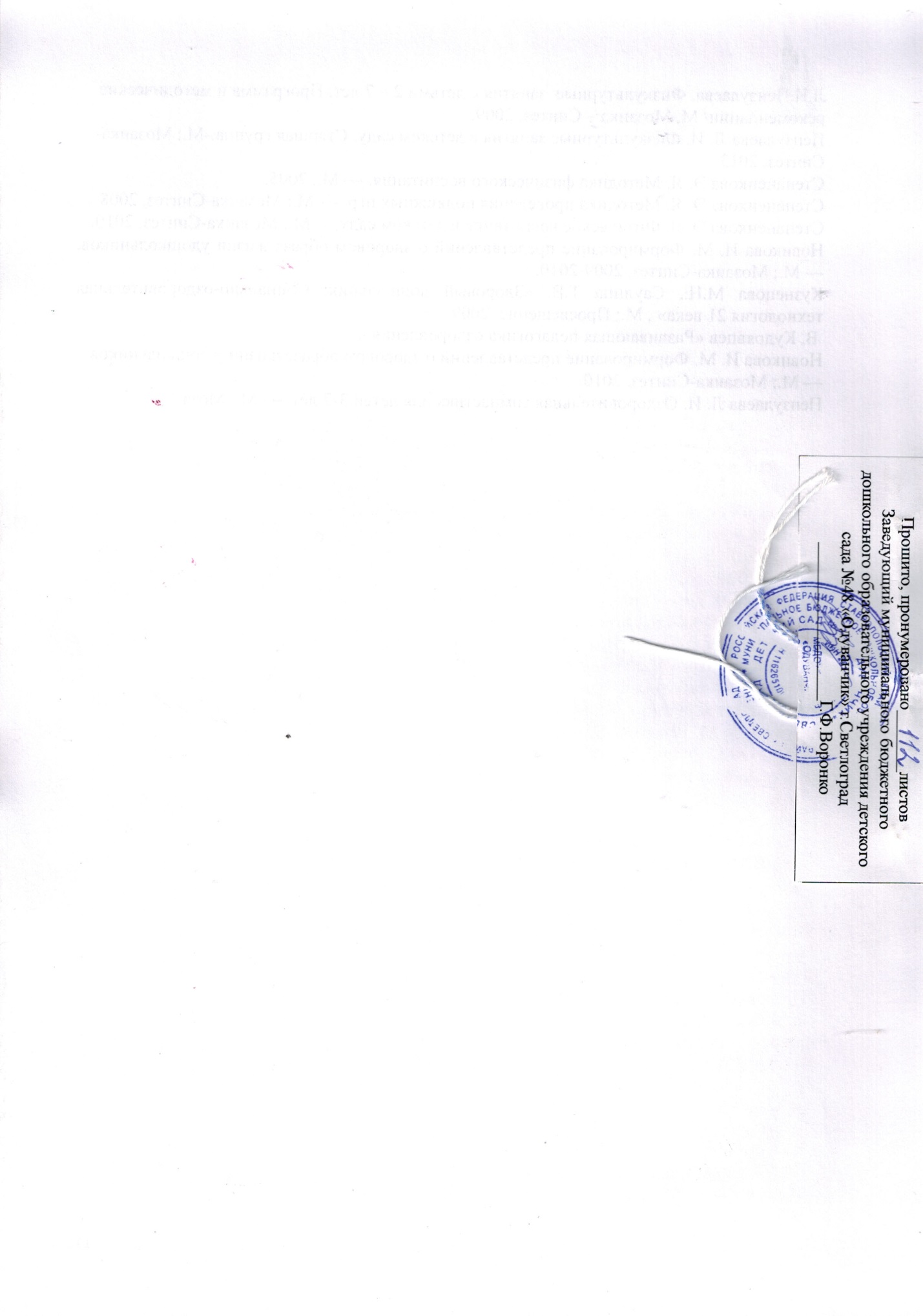 ПРИНЯТО: Педагогическим советомМБДОУ ДС  № 48 «Одуванчик» г. Светлоград  Протокол №___от_____2018гУТВЕРЖДАЮ:  Заведующий МБДОУ ДС №48 «Одуванчик»   г. Светлоград                                                                                                       ____________________Г.Ф.ВоронкоПриказ№___от_____2018г.№Наименование разделовстрЦелевой раздел1.ПОЯСНИТЕЛЬНАЯ ЗАПИСКА3  1.1.ВВЕДЕНИЕ31.2.ЦЕЛИ И ЗАДАЧИ РАБОЧЕЙ ПРОГРАММЫ41.3.ПРИНЦИПЫ И ПОДХОДЫ К ФОРМИРОВАНИЮ ПРОГРАММЫ51.4.ЗНАЧИМЫЕ ХАРАКТЕРИСТИКИ, В ТОМ ЧИСЛЕ ХАРАКТЕРИСТИКИ ОСОБЕННОСТЕЙ РАЗВИТИЯ ДЕТЕЙ СРЕДНЕГО ВОЗРАСТА.(ВОЗРАСТНЫЕ ОСОБЕННОСТИ, ИНДИВИДУАЛЬНЫЕ ОСОБЕННОСТИ,СОСТАВ ГРУППЫ, СВЕДЕНИЯ О СЕМЬЯХ ВОСПИТАННИКОВ, ЛИСТ ЗДОРОВЬЯ)61.5.ЦЕЛЕВЫЕ ОРИЕНТИРЫ ОБРАЗОВАНИЯ НА ЭТАПЕ НАЧИНАНИЯ ДОШКОЛЬНОГО ОБРАЗОВАНИЯ71.6.ПЛАНИРУЕМЫЕ РЕЗУЛЬТАТЫ КАК ОРИЕНТИРЫ  ОСВОЕНИЯ  ВОСПИТАННИКАМИОСНОВНОЙ ОБРАЗОВАТЕЛЬНОЙ ПРОГРАММЫ  ДОШКОЛЬНОГО ОБРАЗОВАНИЯ. 9Содержательный раздел2.1.СОДЕРЖАНИЕ ВОСПИТАТЕЛЬНО-ОБРАЗОВАТЕЛЬНОЙ РАБОТЫ ПО ОБРАЗОВАТЕЛЬНЫМ ОБЛАСТЯМ (обязательная часть)СОДЕРЖАНИЕ ВОСПИТАТЕЛЬНО-ОБРАЗОВАТЕЛЬНОЙ РАБОТЫ ПО ОБРАЗОВАТЕЛЬНЫМ ОБЛАСТЯМ (формируемая часть)ФОРМЫ, СПОСОБЫ, МЕТОДЫ И СРЕДСТВА РЕАЛИЗАЦИИ ПРОГРАММЫ С УЧЕТОМ ВОЗРАСТНЫХ И ИНДИВИДУАЛЬНЫХ ОСОБЕННОСТЕЙ ВОСПИТАННИКОВПРОЕКТИРОВАНИЕ ОБРАЗОВАТЕЛЬНОГО ПРОЦЕССА В СООТВЕТСТВИИ  С КОНТИНГЕНТОМ ВОСПИТАННИКОВ, ИХ ИНДИВИДУАЛЬНЫМИ И ВОЗРАСТНЫМИ ОСОБЕННОСТЯМИ, СОСТОЯНИЕМ ЗДОРОВЬЯ152.2.ОСОБЕННОСТИ ВЗАИМОДЕЙСТВИЯ С СЕМЬЯМИ ВОСПИТАННИКОВ422.3.ПЛАНИРОВАНИЕ РАБОТЫ С ДЕТЬМИ В ГРУППЕ:-ГОДОВОЕ ПЛАНИРОВАНИЕ В СРЕДНЕЙ ЛОГОПЕДИЧЕСКОЙ ГРУППЕ-КАЛЕНДАРНО-ТЕМАТИЧЕСКОЕ ПЛАНИРОВАНИЕ (НОД И СОВМЕСТНАЯ ДЕЯТЕЛЬНОСТЬ)433Организационный раздел3.1МАТЕРИАЛЬНО-ТЕХНИЧЕСКИЕ УСЛОВИЯ РЕАЛИЗАЦИИ ПРОГРАММЫ 583.2.РЕЖИМ ДНЯ 593.3.УЧЕБНЫЙ ПЛАН РЕАЛИЗАЦИИ ООП ДО В СРЕДНЕЙ ЛОГОПЕДИЧЕСКОЙ ГРУППЕ613.4.МОДЕЛЬ ОРГАНИЗАЦИИ СОВМЕСТНОЙ ДЕЯТЕЛЬНОСТИ ВОСПИТАТЕЛЯ С ВОСПИТАННИКАМИ613.5.ОСОБЕННОСТИ ТРАДИЦИОННЫХ СОБЫТИЙ, ПРАЗДНИКОВ, МЕРОПРИЯТИЙ633.6.3.7.      ОРГАНИЗАЦИЯ РАЗВИВАЮЩЕЙ ПРЕДМЕТНО-ПРОСТРАНСТВЕННОЙ СРЕДЫ (ЦЕНТРЫ ДЕЯТЕЛЬНОСТИКОРРЕКЦИОННАЯ РАБОТА С ДЕТЬМИ С ОНР И ФФН693.8.ПРОГРАММНО-МЕТОДИЧЕСКОЕ ОБЕСПЕЧЕНИЕ ОБРАЗОВАТЕЛЬНОГО ПРОЦЕССА76№Основные показателиПолная информация1Полное название образовательного учрежденияСокращённое Муниципальное бюджетное дошкольное образовательное учреждение  детский сад №48 «Одуванчик» г. СветлоградМБДОУ ДС №48 « Одуванчик» г. Светлоград2Юридический  адресФактический    адрес 356530, г. Светлоград , ул. Урожайная , 2и356530, г. Светлоград, ул. Урожайная,  2и3УчредительПетровский муниципальный  район Ставропольского края4Режим  работы ДОУ 10-часовой, с  7.30 до 18.00 Реализация Программы осуществляется в течение всего  времени пребывания детей в ДОУ.5Педагогический состав Осипова Оксана Васильевна – воспитатель.Шарова Марина Александровна – учитель-логопед№Ф.И. ребенка1 группа здоровья2 группа здоровья3 группа здоровья Наличие хронических заболеваний1Алейников Савелий Романович+2Бакуменко Ксения Евгеньевна+3Бурлуцкий Ярослав Викторович+4Григорьев Артем Владимирович+5Жильникова Елизавета Александровна+6Ильященко Ангелина Геннадьевна+7Казаченко Адэлина Хамлетовна+8Кузин Никита Алексеевич+9Ковалев Родион Николаевич+10Кочетов Даниил Иванович+11Мазалов Александр Александрович+12Мезенцев Руслан Владимирович+13Николаенко Арсений Викторович+14Степаненко Глеб Андреевич+15Толстов Всеволод Александрович+16Шульженко Александр Максимович+№ гр.Возраст детейКол-воМальчикиДевочкиНаполняемостьпо нормеФактическоенаполняемость4-5161241616№Фамилия, имя ребёнкаВоспитываютВоспитываютВоспитываютВоспитываютМного-детные Неполные Неполные Юные родителиНеблагополучныеИнвалидыИнвалидыИнвалидыИнвалидыИнвалидыПотеря кормильцаАдрес Адрес №Фамилия, имя ребёнкамамапапаопекаопекаМного-детные мамапапаЮные родителиНеблагополучныемамаребенокребенокребенокпапаПотеря кормильцаУлицаДом 1.Алейников Савелий Романович+++Ул. Горная,272.Бакуменко Ксения Евгеньевна+++Ул. Матросова, 179 кв.143.Бурлуцкий Ярослав Викторович+Ул. Кузнечная, 1204.Григорьев Артем Владимирович+++Ул. Дорожная,1025.Жильникова Елизавета Александровна+++Ул. Дорожная,146.Ильященко Ангелина Геннадьевна+++Ул.Виноградная,1277.Казаченко Адэлина Хамлетовна++++Ул. Уральская, 698.Кузин Никита Алексеевич+++Ул. Горная, 339.Ковалев Родион Николаевич+++Ул.Виноградная,2110.Кочетов Даниил Иванович+++Ул. Школьная, 8611.Мазалов Александр Александрович+++Ул. Дорожная,2512.Мезенцев Руслан Владимирович+++ Ул. Горная, 18613.Николаенко Арсений Викторович+++Ул. Уральская, 4314.Степаненко Глеб Андреевич+++Ул. Уральская,9015.Толстов Всеволод Александрович+++Ул. Заречная, 716.Шульженко Александр Максимович+++Ул.Транспортная,106Образовательные областиДостижения детей 4-5 лет.Физическое развитиеХодит и бегает с согласованными движениями руки ног. Качественно выполняет физические упражнения. Бегает на скорость, к концу года 20 м за 6-5,5 сек;Подлезает под веревку, дугу (высота 50 см.)различными способами. Перелезает с одного пролета лестницы на другой;Прыгает в длину с места: девочки - не менее 51,1см. в начале года, 73.9 см. в конце года, мальчики -не менее 53,5 см. в начале года, 76,6 см. в конце года;Отбивает мяч о землю правой и левой рукой (не менее 5 раз подряд). Бросает мяч вверх, о землю и умеет ловить его двумя руками 3-4 раза подряд. Метает предметы правой и левой рукой на дальность на расстоянии не менее 3,5-6,5 м;Метает предметы в горизонтальную цель (с расстояния 2-2,5 м) правой и левой рукой, в вертикальную цель с расстояния 1,5-2 м;Сохраняет равновесие при ходьбе по ребристой доске, наклонной доске, по гимнастической скамейке, выполняя различные задания. Выполняет строевые упражнения по команде;Умеет одеваться и раздеваться в определенной последовательности. Пользуется десертной ложкой, вилкой;Правильно берёт еду с тарелок и ртом с приборов, аккуратно, хорошо прожевывает, прилагает старания к тому, чтобы правильно сидеть застолом;Умеет хорошо полоскать рот после еды;Садится за стол тихо, с вымытыми руками, чистыми опрятным;Умеет пользоваться мылом, своим полотенцем и расческой;Следит за своим внешним видом, устраняет непорядок, умеет пользоваться носовым платком.Социально-коммуникативноеразвитиеИмеет представление о своей семье, её составе, отношениях;Имеет представление о нескольких профессиях - целях деятельности, орудиях труда, названиях;С удовольствием играет в компании одного – трёх сверстников, разворачивая ролевые диалоги;Внимателен к словам и рассказам взрослого;Внимателен к этической стороне поступков людей в сказках, оценивает героев и поступки как хорошие и плохие, стремится быть хорошим;Эмоционально отзывается на некоторые произведения разных видов искусства и красоту окружающего мира;Открыто проявляет собственные чувства и эмоции.Познавательное развитиеСчитает до 10;Показывает цифры;Называет цвет предмета (красный, синий, жёлтый);Показывает длинный — короткий (в сравнении с длинным), высокий — низкий предмет;Умеет сравнивать по длине, ширине, высоте и выполняет задания: «Покажи ленту длиннее, чем у меня. Покажи самую длинную (короткую) ленту,высокую (низкую) башню»;Расставляет картинки по порядку следования сюжета, роста и развития растения, производствапредмета;Называет части суток: утро, вечер, день, ночь;Отвечает на вопросы: «Что произошло вчера(сегодня)? Что мы планируем делать завтра?»;Показывает предмет, который находится над...,под..., перед..., за..., около... (например, игрушечного стола);Отвечает на вопрос: «Что находится спереди —сзади (вверху — внизу, близко — далеко) от тебя?»;Производит классификацию по одному признаку или свойству;Выстраивает ряд по возрастанию (убыванию)какого-либо признака.Речевое развитиеРазличает и употребляет в речи существительные, обозначающие родовые и видовые понятия (посуда, растения и т.д.), прилагательные сравнительной ипревосходной степени (тонкий, самый тонкий, тоненький).Используя аналогии, легко усваивает способы образования существительных с различнымисуффиксами, глаголов с приставками.Обращается к старшим по имени, отчеству, благодарит взрослых и сверстников за оказанную помощь.Вежливо выражает свою просьбу.Умеет не вмешиваться в разговор взрослых, не перебивать говорящего. В разговоре активен и инициативен, поддерживает разговор на заданную тему.Составляет рассказ по сюжетной картинке, игрушке, предметам.Употребляет существительные с обобщающим значением (овощи, фрукты, мебель, посуда и т.д.).Употребляет предложения с прямой речью, отвечает на поставленные вопросы.Согласовывает слова в роде, падеже, числе.Подбирает слова противоположные по смыслу.Слушает, понимает обращенную к нему речь, отвечает на вопросы и задает их, участвует в коллективном разговоре.Может пересказать небольшой литературный текст.Быстро и точно запоминает программные стихи.Восстанавливает простейшие последовательности в знакомых сказках.Использует различные средства речевой выразительности.Художественно-эстетическоеразвитиеСамостоятельно обращает внимание своё и окружающих на проявления красоты в окружающем мире, имеет собственные эстетические вкусы и предпочтения и открыто выражает их;Внимательно и заинтересованно слушает музыку, чтение художественного произведения;Владеет навыками создания изображений из различных материалов, с использованиемразличных изобразительных средств;С удовольствием рисует и лепит, стремится совершенствовать свою деятельность и её результат, может увлечённо рассказывать о своейработе; способен планировать свою работу по созданию изображений;Любит смотреть кукольные и драматические детские спектакли, участвовать в театрализациях;Любит, когда ему рассказывают или читают сказки, детские стихи, рассказы, сопереживает их героям.Совместная деятельность взрослого и детейСовместная деятельность взрослого и детейСамостоятельная деятельность детей Самостоятельная деятельность детей Взаимодействие с семьей Образовательная деятельность Образовательная деятельность, осуществляемая в ходе режимных моментовСамостоятельная деятельность детей Самостоятельная деятельность детей Взаимодействие с семьей               Методы и формы развития социально коммуникативных способностей детей              Методы и формы развития социально коммуникативных способностей детей              Методы и формы развития социально коммуникативных способностей детей              Методы и формы развития социально коммуникативных способностей детей              Методы и формы развития социально коммуникативных способностей детейНаблюдение, чтение художественной литературы, видеоинформация, досуги, праздники, народные, дидактические игры.Беседы, проблемные ситуации, поисково-творческие задания, мини-занятия; обучение, объяснение, напоминание, рассказ.Индивидуальная работа во время утреннего приема (беседы), культурно-гигиенические процедуры (напоминание), игровая деятельность во время прогулки (напоминание),  организованная деятельность, тематические досуги; ситуативный разговор с детьми.Игры-эксперименты, сюжетные самодеятельные игры (с собственными знаниями детей на основе их опыта), внеигровые формы:изобразительная деятельность,  конструирование, бытовая деятельность, наблюдения.Беседы, чтение худ. литературы, праздники, просмотр видеофильмов,  решение задач,.Игровая деятельность (игры в парах, игры с правилами, сюжетно-ролевые игры).Рассматривание иллюстраций, настольно-печатные игры.наблюдение, чтение худ. литературы, праздники, конструирование, бытовая деятельность, развлечения чтение худ. литературы, праздники, просмотр видеофильмов, игры; личный пример, напоминание, объяснение, запреты, ситуативное обучение.наблюдение, чтение худ. литературы, праздники, конструирование, бытовая деятельность, развлечения чтение худ. литературы, праздники, просмотр видеофильмов, игры; личный пример, напоминание, объяснение, запреты, ситуативное обучение.Совместная деятельность взрослого и детейСовместная деятельность взрослого и детейСамостоятельная деятельность детей Взаимодействие с семьей Образовательная деятельность (ОД)Образовательная деятельность, осуществляемая в ходе режимных моментовСамостоятельная деятельность детей Взаимодействие с семьей Методы и формы развития социально коммуникативных способностей детейМетоды и формы развития социально коммуникативных способностей детейМетоды и формы развития социально коммуникативных способностей детейМетоды и формы развития социально коммуникативных способностей детей-сюжетно-ролевая игра-рассматривание-наблюдение-чтение-игра-экспериментирование-конструирование-исследовательская деятельность-беседа-проектная деятельность.Проблемная ситуация.сюжетно-ролевая игра-рассматривание-наблюдение-чтение-игра-экспериментирование-конструирование-исследовательская деятельность-беседа-проектная деятельностьПроблемная ситуацияВо всех видах самостоятельной детской деятельности.Во всех видах совместной деятельности детей с семьей.Совместная деятельность взрослого и детейСовместная деятельность взрослого и детейСамостоятельная деятельность детей (СДД)Взаимодействие с семьей (ВС)Образовательная деятельность (ОД)Образовательная деятельность, осуществляемая в ходе режимных моментовСамостоятельная деятельность детей (СДД)Взаимодействие с семьей (ВС)Методы и формы развития социально коммуникативных способностей детейМетоды и формы развития социально коммуникативных способностей детейМетоды и формы развития социально коммуникативных способностей детейМетоды и формы развития социально коммуникативных способностей детейЭмоционально-практическое взаимодействие (игры с предметами и сюжетными игрушками).Обучающие игры с использованием предметов и игрушек.Коммуникативные игры с включением малых фольклорных форм (потешки, прибаутки, колыбельные).Сюжетно-ролевая игра.Игра-драматизация.Чтение художественной и познавательной литературы, подбор загадок, пословиц, поговорок, заучивание стихотворений, рассматривание иллюстраций (беседа).Речевое стимулирование (повторение, объяснение, побуждение, напоминание, уточнение).Беседа с опорой на зрительное восприятие и без опоры на него.Хороводные игры, пальчиковые игры.Поддержание социального контакта.Работа в театральном уголке.Кукольные спектаклиСодержательное игровое взаимодействие детей (совместные игры с использованием предметов и игрушек),Совместная предметная и продуктивная деятельность детей (коллективный монолог).Игры в парах и совместные игры.Игра-импровизация по мотивам сказок.Театрализованные игры.Продуктивная деятельность.Настольно-печатные игры.Эмоционально-практическое взаимодействие (игры с предметами и сюжетными игрушками, продуктивная деятельность).Игры парами.Беседы.Пример взрослого.Чтение справочной литературы, рассматривание иллюстраций.Досуги, праздники.Посещение театра, прослушивание аудиозаписей.Совместная деятельность взрослого и детейСовместная деятельность взрослого и детейСамостоятельная деятельность детей Взаимодействие с семьей Образовательная деятельность (ОД)Образовательная деятельность, осуществляемая в ходе режимных моментовСамостоятельная деятельность детей Взаимодействие с семьей Методы и формы развития социально коммуникативных способностей детейМетоды и формы развития социально коммуникативных способностей детейМетоды и формы развития социально коммуникативных способностей детейМетоды и формы развития социально коммуникативных способностей детейнепосредственно образовательная деятельность (рисование, конструирование, лепка).Экспериментирование.Рассматривание эстетически привлекательных объектов природы, быта, произведений искусства.Игры (дидактические, строительные, сюжетно-ролевые).Выставки работ репродукций произведений живописи.Проектная деятельность.Музыка в повседневной жизни: -театрализованная деятельность;-пение знакомых песен во время игр, прогулок в теплую погоду.Наблюдение.Рассматривание эстетически привлекательных объектов природы, быта, произведений искусства.Игра.Игровое упражнение.Конструирование из песка, природного материала.Лепка, рисование.Использование пения:-на музыкальных занятиях;-во время прогулки в теплую погоду;-в сюжетно-ролевых играх;-на праздниках, развлечениях и театрализованной деятельности.Игры (дидактические, строительные, сюжетно-ролевые).Экспериментирование.Рассматривание эстетически привлекательных объектов природы, быта, произведений искусства.Самостоятельная изобразительная деятельность, лепка.Создание условий для самостоятельной музыкальной деятельности в группе.Музыкально-дидактические игры.Создание соответствующей предметно-музыкальной, развивающей среды.Проектная деятельность.Прогулки.Совместное творчество (рисование, конструирование и др.)Совместные праздники, развлечения в ДОУ.Театрализованная деятельность.Совместная деятельность взрослого и детейСовместная деятельность взрослого и детейСовместная деятельность взрослого и детейСамостоятельная деятельность детей Самостоятельная деятельность детей Взаимодействие с семьей Взаимодействие с семьей Образовательная деятельность (ОД)Образовательная деятельность, осуществляемая в ходе режимных моментовОбразовательная деятельность, осуществляемая в ходе режимных моментовСамостоятельная деятельность детей Самостоятельная деятельность детей Взаимодействие с семьей Взаимодействие с семьей Методы и формы развития социально коммуникативных способностей детейМетоды и формы развития социально коммуникативных способностей детейМетоды и формы развития социально коммуникативных способностей детейМетоды и формы развития социально коммуникативных способностей детейМетоды и формы развития социально коммуникативных способностей детейМетоды и формы развития социально коммуникативных способностей детейМетоды и формы развития социально коммуникативных способностей детейНепосредственно образовательная деятельность по физическому воспитанию:-сюжетно-игровые;Тематические;-классические.Подвижная игра большой, малой подвижности.Сюжетный комплекс.Подражательный комплекс.Комплекс  с предметами.Физкультурные минутки.Динамические паузы.Тематические физкультурные занятия. Игровые (подводящие упражнения)Непосредственно образовательная деятельность по физическому воспитанию:-сюжетно-игровые;Тематические;-классические.Подвижная игра большой, малой подвижности.Сюжетный комплекс.Подражательный комплекс.Комплекс  с предметами.Физкультурные минутки.Динамические паузы.Тематические физкультурные занятия. Игровые (подводящие упражнения)Индивидуальная работа воспитателя.Утренняя гимнастика:-игроваяМузыкально-ритмическая.Подражательные движения.Игровые (подводящие упражнения)Дидактические игры.ПрогулкаПодвижная игра большой, малой подвижности. Индивидуальная работа. Подражательные движения.Вечер, вторая прогулкаБодрящая гимнастика после дневного снаИндивидуальная работа воспитателя.Утренняя гимнастика:-игроваяМузыкально-ритмическая.Подражательные движения.Игровые (подводящие упражнения)Дидактические игры.ПрогулкаПодвижная игра большой, малой подвижности. Индивидуальная работа. Подражательные движения.Вечер, вторая прогулкаБодрящая гимнастика после дневного снаПодражательные движения Игровые упражненияПодражательные движения Игровые упражненияБеседа.Консультация.Совместные игры.Физкультурный досуг.Консультативные встречи.Интерактивное общение.Для детей дошкольного возраста (3 года - 7 лет)(4-5 лет)игровая, включая сюжетно-ролевую игру, игру с правилами и другие виды игры, коммуникативная (общение и взаимодействие со взрослыми и сверстниками), познавательно-исследовательская (исследования объектов окружающего мира и экспериментирования с ними), восприятие художественной литературы и фольклора, самообслуживание и элементарный бытовой труд (в помещении и на улице), конструирование из разного материала, включая конструкторы, модули, бумагу, природный и иной материал, изобразительная (рисование, лепка, аппликация),музыкальная (восприятие и понимание смысла музыкальных произведений, пение, музыкально-ритмические движения, игры на детских музыкальных инструментах);двигательная (овладение основными движениями) формы активности ребенка.предметная деятельность игры с составными и динамическими игрушкамиэкспериментирование с материалами и веществами (песок, вода, тесто и пр.), общение с взрослым и совместные игры со сверстниками под руководством взрослого, самообслуживание и действия с бытовыми предметами-орудиями (ложка, совок, лопатка и пр.),восприятие смысла музыки, сказок, стихов, рассматривание картинок, двигательная активность;Тема занятияПрограммное содержаниеМесяц1.Светлоград – мой родной город2. Здравствуй, город1. Познакомить детей с историей родного города, возникновением названия; сформировать представление о местоположении на географической карте2. Познакомить детей с главными достопримечательностями родного городаСентябрь1. Легенды о Ставропольском крае.2.  Красная книга Ставропольского края1. Познакомить детей с серией легенд о Ставропольском крае, творчеством неизвестных народных сказочников и современных поэтов, отражающих особенности природного богатства и демографической ситуации древнего края.2. Дать детям  понятие «редкие» и «исчезающие» виды, раскрыть значение Красной книги в части сохранения растительного и животного мираОктябрь1.Детские писатели Ставрополья2. Предметы прикладного искусства – народное творчество1. Познакомить детей с библиотекой имени А.Екимцева, творчеством детских ставропольских писателей и поэтов.2. Знакомство детей с неповторимыми культурными предметами прикладного искусства, ценностями, созданными людьми из фарфора, цветного стекла и др. в разные временаНоябрь1.Города-курорты и памятники паркового искусства2. Главный музей Пятигорска – домик М.Ю.Лермонтова1.Показать детям многообразие и красоту природных богатств, их значение для сохранения и укрепления здоровья.2.Знакомство дошкольников с историей создания музея известного российского поэта М.Ю.Лермонтова, личными вещами поэта, предметами искусства - его картинами.Декабрь1.Удивительное рядом2. Художественное наследие Н.А.Ярошенко1.Познакомить дошкольников с интересными, уникальными памятниками природы, располагающимися на территории Ставропольского края2. Знакомство детей с жизнью  художника, его картинамиЯнварь1. Творчество художника В.Г.Кленова2. Много интересного1. Знакомство детей с жизнью и творчеством ставропольского художника его произведениями2. Познакомить детей с рядом экспозиции Светлоградского музея.Февраль1. Казачий былинный цикл – исторические песни2. Казачьи сказки и игры1. Дать понятия детям об исторических песнях, общерусских событиях.2. Ввести в лексикон детей понятия «казачьи сказки», «неповторимый сказочный мир казаков»Март1. Знакомство с пословицами, поговорками и считалками2. История и культура жизни казаков1. Уточнить представления об окружающем мире через фольклор, обратить внимание детей на меткость языка, рифмы стихотворения в считалках.2. Обобщить знания детей об истории и культуре жизни казаковАпрель1.День Победы2. Конкурс-викторина «Знатоки Ставропольского края1.Воспитывать уважение и чувство благодарности ко всем, кто защищал Родину; воспитывать патриотизм.2. Актуализировать и закрепить знания о природных и культурных памятниках города и краяМайРеальное участие родителейв жизни ДОУФормы участияПериодичностьсотрудничестваВ проведении мониторинговых исследований-Анкетирование- Социологический опрос- «Родительская почта»3-4 раза в годПо мере необходимости1 раз в кварталВ создании условий- Участие в субботниках по благоустройству территории;-помощь в создании предметно-развивающей среды;-оказание помощи в ремонтных работах;2 раза в годПостоянноежегодноВ управлении ДОУ- участие в работе Совета родительской общественности, Совета ДОУ; педагогических советах.По плануВ просветительской деятельности, направленной на  повышение педагогической культуры, расширение информационного поля родителей-наглядная информация (стенды, папки-передвижки, семейные и групповые фотоальбомы, фоторепортажи «Моя семья», «Как мы отдыхаем»-памятки;-создание странички на сайте ДОУ;-консультации, - распространение опыта семейного воспитания;-родительские собрания;-консультативный пункт для родителей детей, не посещающих ДОУ 1 раз в кварталОбновление постоянно1 раз в месяцПо годовому плануВ воспитательно-образовательном процессе ДОУ, направленном на установление сотрудничества и партнерских отношенийс целью вовлечения родителей в единое образовательное пространство-Дни открытых дверей.- Дни здоровья.- Выставки  совместного творчества.- Совместные праздники, развлечения.-Встречи с интересными людьмисемейные гостиные- Участие в творческих выставках, смотрах-конкурсах- Мероприятия с родителями в рамках проектной деятельности.2 раза в год1 раз в квартал2 раза в годПо плануПо плану1 раз в кварталПостоянно по годовому плану2-3 раза в годДатаНазвание мероприятия Цель проведения мероприятияНоябрь1. Родительское собрание «Добро  пожаловать в логопедическую группу»2. Анкетирование родителей «Знакомство с семьей»3. Памятка для родителей «Возрастные особенности  детей среднего дошкольного возраста»4.Папка-передвижка «День матери» 5. Праздник «Мамочку  свою очень сильно я люблю» 6.Беседа « «Одежда детей в группе»Знакомство родителей с задачами воспитания и содержания работы с детьми. Выбор родительского комитета.Знакомство и изучение семей воспитанниковПсихолого-педагогическое просвещение родителей.Развитие эмоционального насыщенного взаимодействия родителей и детей. Помощь родителей в воспитании любви и уважения к мамам.Пропаганда здорового образа жизни.Декабрь1.Оформление родительского уголка на тему: «Здравствуй, гостья Зима!»2. Консультация «Грипп. Меры профилактики. Симптомы данного заболевания.»3.Акция «Птичья столовая» (изготовление кормушек)4.Практикум : «Артикуляционная гимнастика в домашних условиях» 5.памятка для родителей «Как  отвечать на детские вопросы?»Знакомство родителей  с основными факторами , способствующими укреплению и сохранению здоровья в домашних условиях.Привлечение родителей  к экологическому воспитанию детей, совместному труду.Психолого-педагогическое просвещение родителей.ЯнварьФевраль1. Родительское собрание «Развитие речи детей 4-5 лет  посредством  пальчиковых игр»2.Практикум: «Дышим ты, и  я, и мы»(значение дыхательной гимнастики)3.Консультация « Как сделать зимнюю прогулку с малышом приятой и полезной?»4.Памятка для родителей «Чаще читайте детям»1.Анкетирование «Мой ребенок. Какой он?2.Консультация : «Роль пальчиковых игр  в речевом развитии ребенка»3.Развлечение «Широкая Масленица»4. Выставка детских рисунков «Мой папа»5.Спортивное развлечение  «Мой папа – самый лучший»6. Памятка для родителей  «Основы  нравственных отношений в семье»Совершенствование психолого-педагогических знаний родителейОбогащение родительских представлений о речевом развитии детей среднего возраста. Его значении во всестороннем развитии личности ребенкаФормирование единого подхода к методам оздоровления и закаливания детей в детском саду и дому.Совершенствование уровня вовлечения родителей  в работу ДОУ.Демонстрация уважительного отношения к роли отца в воспитании ребенка.Научить родителей создавать условия для проведения пальчиковой гимнастики в домашней обстановке.Дать рекомендации по воспитанию нравственных качеств ребёнкаМарт1.Оформление родительского уголка на весеннюю тему: « Весна-Красна снова в гости к нам пришла»2.Праздник «Мамочка любимая»3.Консультация « Воспитываем навыки правильного звукопроизношения с помощью скороговорок и чистоговорок»4.Выставка детских работ «Цветы для мамы»5.Папка-передвижка  «Осторожно –красный свет»Развитие эмоционально – насыщенного взаимодействия родителей, детей и работников ДОУРеализация единого воспитательного  подхода по обучению детей правилам дорожного движения в д/с и дома.Привлечь внимание родителей к творчеству детей.Апрель1.Семинар –практикум  «Активный семейный отдых = здоровье и счастье семьи»2.Выставка поделок «Пасхальный сувенир»3.Выставка детских рисунков «День космонавтики»4.Субботник на участке группы5.Папка –передвижка  «Праздник –Светлая Пасха»6.Консультация : «Речевые игры с детьми по дороге в детский сад»Развитие воспитательного потенциала в семье.Способствовать развитию  совместной трудовой деятельности  детей и родителей.Психолого-педагогическое просвещение родителей по вопросам речевого развития ребенка.Взаимодействие  с родителями в создании благоприятных условий для пребывания детей в ДОУМай1.Папка – передвижка «День Победы»2.Итоговое родительское собрание «Вот и стали мы на год взрослей. Организация летнего отдыха»3.Фото-выставка «В детском садике своем очень весело живем»4. Памятка « Безопасные шаги на пути к безопасности на дороге»Привлечение  родителей к участию в празднике, воспитывать чувство патриотизма у детейПодведение итогов  воспитательно –образовательной работы за год. Обсуждение вопросов интересующихРеализация единого воспитательного  подхода по обучению детей правилам дорожного движения в д/с и дома.Июнь1. Папка –передвижка  «Вот и лето пришло!»2. Консультация «Профилактика  кишечных заболеваний в летний период»3. Праздник «День защиты детей»Знакомство со стихами, поговорками о лете.Обогащение знаний родителей  о формах организации детского отдыха.Развитие эмоционально-насыщенного взаимодействия детей и работников ДОУ.Июль1. Консультация  «Какие опасности  подстерегают нас летом»2. Папка – передвижка «Правила поведения на улице»3.Праздник «День Нептуна»Обогащение знаний  родителей о питании детей в летний период.Активизация педагогических знаний родителей.Август1. Консультация  «Как правильно  оказать первую помощь»2. Папка – передвижка «Огонь - наш друг или враг»Реализация единого  воспитательного подхода по обучению безопасного поведения детей дома и в ДОУСентябрьДетский сад1 неделяОсень2 неделяМониторинг интегративных качеств3,4 неделяОктябрьЯ  и моя семья1,2 неделяМой дом3,4 неделяНоябрьПосуда1 неделяПоздняя осень2 неделиПрофессии3 неделяНаземный транспорт4 неделяДекабрьВодный и воздушный транспорт1 неделяПравила дорожного движения2 неделиЗимние забавы3 неделяНовогодний праздник4 неделяЯнварьЗимующие птицы2 неделиДомашние животные3неделиДикие животные4 неделяДомашние птицы5 неделяФевральОдежда. обувь1 неделяИнструменты2 неделяКниги3 неделяСемья4 неделяМартПраздник 8 Марта1 неделяВесна. Признаки весны2 неделяПерелетные птицы3 неделяДикие животные весной4 неделяАпрельНасекомые1 неделяМой город2 неделя3,4 неделя мониторинг3,4 неделя мониторингМайТруд людей весной1 неделяДень Побед2 неделя	Цветы3 неделя                                  Грибы. Ягоды4 неделяСентябрь, 1, 2 неделяТема: Детский сад. ИгрушкиЗадачи работыФормировать у детей положительное отношение к детскому саду. Обращать их внимание на красоту и удобство оформления групповой  комнаты,  раздевалки  (светлые  стены,  красивые  занавески, удобная мебель, новые игрушки, в книжном уголке аккуратно расставлены книги с яркими картинками). Знакомить  детей  с  оборудованием  и  оформлением  участка  для  игр и  занятий,  подчеркивая  его  красоту,  удобство,  веселую,  разноцветную окраску строений. Обращать внимание детей на различные растения, на их разнообразие и красоту. Вовлекать детей в жизнь группы, воспитывать стремление поддерживать  чистоту  и  порядок  в  группе,  формировать  бережное  отношение  к игрушкам, книгам, личным вещам и пр. Формировать чувство общности, значимости каждого ребенка для детского сада. Совершенствовать умение свободно ориентироваться в помещениях и на участке детского сада. Формировать уважительное отношение к сотрудникам детского сада (музыкальный руководитель, медицинская сестра, заведующий, старший воспитатель и др.), их труду, профессиям; напоминать их имена и отчества. Закреплять навыки организованного поведения в детском саду, дома, на улице. Продолжать формировать элементарные представления о том, что хорошо и что плохо. Обеспечивать  условия  для  нравственного  воспитания  детей.  Поощрять попытки пожалеть сверстника, обнять его, помочь. Создавать игровые ситуации,  способствующие  формированию  внимательного,  заботливого отношения к окружающим. Приучать детей общаться спокойно, без крика. Формировать  доброжелательное  отношение  друг  к  другу,  умение  делиться с товарищем, опыт правильной оценки хороших и плохих поступков. Учить жить дружно, вместе пользоваться игрушками, книгами, помогать друг другу. Приучать детей к вежливости (учить здороваться, прощаться, благодарить за помощь). Формировать обобщающие понятия «игрушки», уточнить с детьми названия игрушек, способы игры с ними; научить выделять составные части, форму, цвет, материал. Активизировать словарь.Сентябрь, 3, 4 неделя – Октябрь – 1, 2 неделяТема – Осень. Подтемы: овощи (сентябрь, 3 неделя), фрукты (сентябрь, 4 неделя), деревья, кустарники (октябрь, 1 неделя), перелетные птицы (октябрь, 2 неделя)Задачи работыРасширять представления детей об осени (сезонные изменения в природе (становится холоднее, идут дожди, листья начинают изменять окраску и опадать, птицы улетают в теплые края), одежде людей (люди надевают теплые вещи), на участке детского сада). Знакомить с правилами безопасного поведения на природе. Побуждать детей устанавливать причинные связи: наступила осень, солнце греет слабо, дует сильный ветер, с деревьев опадают листья.  Знакомить с характерными особенностями осенних деревьев. Показать, что осенью листья деревьев меняют окраску. Учить различать листья по цвету (желтый, зеленый, красный). 3накомить с осенним явлением природы – листопадом. Показать особенности строения деревьев (ствол, ветки, листья) Знакомить с характерными особенностями осенних деревьев. Показать, что осенью листья деревьев меняют окраску. Показать влияние солнечного света и воды на рост деревьев, кустарников. Познакомить с плодами рябины. Развивать умение замечать красоту осенней природы, вести наблюдение за погодой. Воспитывать бережное отношение к природе. Расширять представления детей о времени сбора урожая. Учить различать по внешнему виду и вкусу и называть овощи (огурец, помидор, морковь, свекла). Расширять представление о выращивании овощных культур. Закреплять знания о фруктах: яблоках и грушах. Расширять представления о том, что осенью собирают фрукты. Учить: различать по внешнему виду, вкусу, форме и называть
яблоки и груши; Дать общее представление о птицах (голубь, ворона, воробей).
Учить узнавать пернатых по внешнему виду. Учить замечать, как птицы передвигаются (летают, ходят, прыгают, клюют корм, пьют воду из лужицы и т. д.) Расширять знания об особенностях поведения птиц осенью.Октябрь – 3 неделяТема: ОдеждаЗадачи работыУточнить названия, назначение головных уборов и предметов одежды, ее деталей; формировать представление о видах одежды соответственно времени года. Формировать обобщающие понятия «одежда»; учить группировать одежду по сезонному признакуОктябрь - 4 неделяТема: ОбувьЗадачи работыУточнить названия, назначение обуви, ее деталей; формировать представление о видах обуви соответственно времени года. Формировать обобщающие понятия «обуви»; учить группировать обувь по сезонному признакуНоябрь – 1, 2, 3 неделяТема: Я – человек. Подтемы: представление о себе (ноябрь, 1, 2, неделя), семья (ноябрь, 3 неделя)Задачи работыПостепенно формировать образ Я. Сообщать детям разнообразные, касающиеся непосредственно их сведения (ты мальчик, у тебя серые глаза, ты любишь играть и т. п.), в том числе сведения о прошлом (не  умел  ходить,  говорить;  ел  из  бутылочки)  и  о  происшедших  с  ними изменениях  (сейчас  умеешь  правильно  вести  себя  за  столом,  рисовать, танцевать; знаешь «вежливые» слова). Развивать тендерные представления, формулировать умения называть свое имя, фамилию, имена членов семьи. Формировать начальные представления о здоровье, об организме и здоровом образе жизни. Формировать элементарные навыки ухода за своим лицом и телом. Формировать представление о семье и своем месте в ней. Побуждать называть членов семьи, род их занятий. Формировать представление о семье; умение называть членов семьи. Побуждать проявлять заботу и любовь к родным. Воспитывать доброе отношение к родным и близким. Ноябрь 1 неделяТема недели: ПосудаЗадачи работыНоябрь 2 неделяТема недели: Поздняя осеньЗадачи работыРасширять представления детей об осени (сезонные изменения в природе (становится холоднее, идут дожди, листья начинают изменять окраску и опадать, птицы улетают в теплые края), одежде людей (люди надевают теплые вещи), на участке детского сада). Знакомить с правилами безопасного поведения на природе. Побуждать детей устанавливать причинные связи: наступила осень, солнце греет слабо, дует сильный ветер, с деревьев опадают листья.  Знакомить с характерными особенностями осенних деревьев. Показать, что осенью листья деревьев меняют окраску. Учить различать листья по цвету (желтый, зеленый, красный). 3накомить с осенним явлением природы – листопадом.Ноябрь 3 неделяТема недели :ПрофессииЗадачи работыВоспитывать уважение к людям различных профессий. Продолжать знакомить с трудом близких взрослых. Знакомить с профессией людей ближайшего окружения: (медсестра, врач, повар, воспитатель, водитель, продавец, строитель), расширять и обогащать представления о трудовых действиях, результатах работы.Ноябрь  4 неделяТема недели: Наземный транспортЗадачи работыДать понятие о видах наземного транспорта.Познакомить детей с видами наземного транспорта: пассажирский, грузовой, специального назначения. Познакомить с назначением транспорта в жизни человека.Декабрь 1 неделяТема недели: Водный и воздушный транспортЗадачи работыПознакомить с основными видами транспорта: воздушный, водный. Формировать умение дифференцировать транспорт по назначению: грузовой, пассажирскийДекабрь 2 неделяТема недели: Правила дорожного движенияЗадачи работыРасширять представления детей о правилах дорожного движения: рассказать, что машины ездят по дороге (проезжей части), а пешеходы ходят по тротуару; светофор регулирует движения транспорта и пешеходов. Закрепить сигналы светофора (красный, желтый, зеленый). Напоминать, что дорогу можно переходить только со взрослыми и только на зеленый сигнал светофора или по пешеходному переходу «Зебра», обозначенному белыми полосками. Напоминать детям о том, что необходимо останавливаться, подходя к проезжей части дороги; переходя дорогу, нужно крепко держать взрослых за рукуДекабрь  3 неделяТема недели: Зимние забавыЗадачи работыФормировать элементарные представления о зиме (сезонные изменения в природе, одежде людей, на участке детского сада). Дать представление о свойствах снега.
Показать особенности ветреной погоды зимой, учить называть основные приметы зимнего периода. Знакомить с зимними развлечениями, видами спорта. Формировать представления о безопасном поведении зимой. Формировать первичный исследовательский интерес в ходе экспериментирования со снегом. Воспитывать бережное отношение к природе, умение замечать красоту зимней природы.Декабрь 4 неделяТема недели: Новогодний праздник                                                                    Задачи работыПродолжать знакомить с новогодним праздником. Прививать желание доставлять радость близким и благодарить за новогодние сюрпризы и подарки. Продолжать приобщать к русской праздничной культуреЯнварь 2 неделяТема недели : Зимующие птицыЗадачи работыРасширять представления о зимующих птицах. Обратить внимание на птиц, прилетающих к кормушке, закрепить названий птиц. Расширять представления о птицах: голубях, воронах, воробьях, синицах. Дать представление о снегире. Закреплять умение узнавать воробья по внешнему виду. Учить наблюдать за повадками птиц около кормушки.Январь 3 неделяТема недели: Домашние животныеЗадачи работыПродолжать знакомить с дикими животными, с их некоторыми особенностями поведения, образа жизни. Формировать умение узнавать, называть и различать особенности внешнего вида и образа жизни диких животных и называть детенышейЯнварь 4неделяТема недели:  Дикие животныеЗадачи работыПродолжать знакомить с характерными особенностями внешнего вида, поведения, образа жизни домашних животных и их детенышей. Формировать навык словообразования имен существительных, обозначающих детенышей животных. Продолжать расширять  элементарные представления о правильных способах взаимодействия с  животными (наблюдать за ними, не беспокоя их и не причиняя им вреда, кормить животных только с разрешения взрослых).Январь 5неделяТема недели: Домашние птицыЗадачи работыРасширить знания о домашних  птицах. Познакомить с особенностями жизни птиц у человека. Учить различать и называть домашних птиц и их детёнышей. Воспитывать любовь к домашним птицам и желание проявлять о них заботу.Февраль 1 неделяТема недели :  Одежда. Обувь	Задачи работыУточнить названия, назначение головных уборов и предметов одежды, ее деталей; формировать представление о видах одежды соответственно времени года. Формировать обобщающие понятия «одежда»; учить группировать одежду по сезонному признакуУточнить названия, назначение обуви, ее деталей; формировать представление о видах обуви соответственно времени года. Формировать обобщающие понятия «обуви»; учить группировать обувь по сезонному признакуФевраль 2 неделяТема недели : Инструменты.Задачи работыЗакреплять знания детей о том, что людям помогают в работе разные вещи – орудия труда, инструменты.	Февраль 3 неделяТема недели : КнигиЗадачи работыПриобщение детей дошкольного возраста к художественной литературе, формирование интереса к книгам и детскому чтению, приобретение запаса литературных художественных впечатлений, опыта слушателя; воспитание ценностного отношения к книге как к произведению искусства;углубление индивидуальных литературных предпочтений детей, эстетического вкуса; расширение кругозора детей, обогащение и активизация словарного запаса (обложка, переплет, иллюстрация, типография, шрифт, рукопись, пергамент, папирус, береста, энциклопедия, словарь и т.д.);Февраль 4 неделяТема недели: СемьяЗадачи работыФормировать представление о семье и своем месте в ней. Побуждать называть членов семьи, род их занятий. Формировать представление о семье; умение называть членов семьи. Побуждать проявлять заботу и любовь к родным. Воспитывать доброе отношение к родным и близким.Март 1 неделяТема недели: Праздник 8 мартаЗадачи работыПродолжать знакомить с государственным праздником - 8 Марта. Воспитывать доброе отношение к маме, бабушке, желание заботиться о них, защищать, помогатьМарт 2 неделяТема недели: Весна. Признаки весныЗадачи работы:	Продолжать  знакомить  с  характерными  особенностями  весенней  природы:  ярче  светит  солнце,  снег  начинает  таять,  становится рыхлым,  выросла  трава,  распустились  листья  на  деревьях,  появляются бабочки и майские жуки. Расширять представления детей о простейших связях в природе: стало пригревать солнышко — потеплело — появилась травка, запели птицы, люди заменили теплую одежду на облегченную. Показать, как сажают крупные семена цветочных растений и овощей на грядки. Воспитывать бережное отношение к природе, умение замечать красоту весенней природы. Формировать первичные представления о сезонных изменениях в природе.		Март 3 неделяТема недели: Перелетные птицыЗадачи работыДать общее представление о птицах (голубь, ворона, воробей).
Учить узнавать пернатых по внешнему виду. Учить замечать, как птицы передвигаются (летают, ходят, прыгают, клюют корм, пьют воду из лужицы и т. д.) Расширять знания об особенностях поведения  перелетных птиц .	Март 4 неделяТема недели: Дикие животные веснойЗадачи работыПродолжать знакомить с дикими животными, с их некоторыми особенностями поведения, образа жизни веснойАпрель 1 неделяТема недели: НасекомыеЗадачи работыРасширять представления о насекомых (мухи, бабочки, жуки, божьи коровки, муравьи) Подвести к пониманию, что все насекомые живые: они дышат, двигаются, питаются. Показать отличительные особенности насекомых Учить устанавливать отличия у бабочки и жука. У бабочки - яркие большие крылья, усики, хоботок. Бабочка ползает, летает. У жука - твердые крылья, жуки ползают и летают, жужжат. Формировать эмоциональную отзывчивость; желание наблюдать за насекомымиАпрель 2 неделяТема недели: Мой городЗадачи работыДать первичные представления о Дне города. Воспитывать любовь к Родине. Формировать  интерес  к  малой  родине  и  первичные представления о ней: напоминать детям название города (поселка), в котором они живут; побуждать рассказывать о том, где они гуляли в выходные дни (в парке, сквере, детском городке) и пр.Апрель 3, 4  мониторингМай  1 неделяТема недели: Труд людей веснойЗадачи работыУточнять знания детей о труде людей весной на огороде. Расширять представления об орудиях труда. Систематизировать знания о процессе посадки. Формировать практические навыки посадки растений.Май 2 неделя Тема недели: День ПобедыЗадачи работы	Дать детям элементарные знания о праздники День Победы. Воспитывать чувство гордости и уважения к нашим защитникам. Осуществлять патриотическое воспитание. Воспитывать любовь к Родине. Формировать представления о празднике, посвященном Дню Победы. Воспитывать уважение к ветеранам войныМай 3 неделяТема недели: «Цветы»Задачи работыДать понятие, что такое цветок. Учить детей, классифицировать цветы по месту их произрастания (луг, сад, поле, дом).Познакомить детей с профессиями людей, связанных с цветоводством. Учить детей, правильно сажать и выращивать цветы. Отметить значение, роль цветов для жизни и деятельности человека, животных, насекомыхМай 4неделяТема недели : Ягоды. Грибы.Задачи работыОзнакомление  детей с грибами, ягодами (как выглядят, каковы их свойства и чем отличаются), уточнение условий необходимых  для роста и развития грибов, ягод, польза и значение  в жизни человека и животных, обогащение словарного запаса.Номер 
п/пРеализуемые 
образовательные
областиТемаПланируемые результаты – 
целевые ориентиры дошкольного образования1-я неделя1-я неделя1-я неделя1-я неделя1Познавательное развитие. Художественно-эстетическое развитие. Речевое развитие. Социально-коммуникативное развитие•  Детский сад и его сотрудники 
(представления о ближайшей окружающей среде).•  Рисование любимых игрушек 
(по выбору детей)Овладевает основными способами деятельности, проявляет инициативу и самостоятельность в разных видах деятельности – игре, общении, познавательно-исследовательской, изобразительной; проявляет любознательность, интерес к произведениям детской литературы; активно взаимодействует со взрослыми и сверстниками2Познавательное развитие (формирование элементарных математических представлений). Физическое развитие. Речевое развитие. Социально-коммуникативное развитие (ребенок в семье и сообществе, социализация)•  Геометрические фигуры 
(круг, квадрат, треугольник).•  Режим дняОбладает установкой положительного отношения к миру, другим людям, семье и самому себе; проявляет умение слышать других и стремление быть понятым другими; достаточно хорошо владеет устной речью, может выражать свои мысли и желания; обладает элементарными представлениями из области математики; подвижен, вынослив, владеет основными движениями; проявляет стремление к получению знаний3Речевое развитие. Художественно-эстетическое развитие. Физическое развитие. Социально-коммуникативное развитие•  Жизнь в детском саду.•  Лепка ЧебурашкиЭмоционально отзывается на изобразительную деятельность; может использовать речь для выражения своих мыслей, чувств и желаний, построения речевого высказывания в ситуации общения; у ребенка развита крупная и мелкая моторика; умеет подчиняться разным правилам и социальным нормам жизни в детском саду; проявляет ответственность за начатое дело4Художественно-эстетическое развитие (конструктивно-модельная деятельность). Физическое развитие. Социально-коммуникативное развитие•  Модель детского сада – конструирование из строительного материала.•  Комплекс упражнений «Веселые ребята»Овладевает основными способами деятельности, проявляет инициативу и самостоятельность в разных видах деятельности – игре, общении, физической культуре, конструировании; обладает развитым воображением, которое реализует в разных видах деятельности; различает условную и реальную ситуации; может следовать социальным нормам поведения и правилам жизни детского сада5Речевое развитие. Художественно-эстетическое развитие. Социально-коммуникативное развитие•  Рассказ В. Осеевой «Сторож».•  Песня «Если добрый ты…» 
(муз. Б. Савельева, сл. М. Пляцковского)Знаком с произведениями детской литературы; эмоционально отзывается на музыкальные произведения, художественное слово; обладает установкой положительного отношения к разным видам труда; способен договариваться, учитывать интересы и чувства других, сопереживать неудачам и радоваться успехам2-я неделя2-я неделя2-я неделя2-я неделя1Познавательное развитие: ознакомление с миром природы. Художественно-эстетическое развитие: рисование. Речевое развитие•  Сезонные наблюдения (ранняя осень).•  Рисование на тему «Осень в лесу»Проявляет инициативу и самостоятельность в различных видах деятельности – игре, общении, познавательно-исследовательской, изобразительной; способен сотрудничать и выполнять как лидерские, так и исполнительские функции совместной деятельности; владеет разными формами и видами игры; интересуется причинно-следственными связями, пытается самостоятельно придумывать объяснения явлениям природы; склонен наблюдать2Познавательное развитие: формирование элементарных математических представлений. Физическое развитие. Речевое развитие•  Геометрические формы (прямоугольник).•  ПодвижныеигрыПроявляет любознательность, задает вопросы взрослым и сверстникам; обладает элементарными представлениями из области математики; имеет первичные ценностные представления о том, «что такое хорошо и что такое плохо»; способен к волевым усилиям; подвижен, вынослив, может контролировать свои движения и соблюдать правила в совместных играх3Речевое развитие. Художественно-эстетическое развитие. Физическое развитие•  Ранняя осень.•  Лепка осеннего дереваДостаточно хорошо владеет устной речью, может использовать речь для построения речевого высказывания – рассказа о ранней осени; проявляет интерес к продуктивной деятельности (лепка); эмоционально откликается на красоту окружающего мира, изобразительную деятельность4Художественно-эстетическое развитие. Физическое развитие. Социально-коммуникативное развитие. Речевое развитие•  Аппликация «Букет в вазе».•  Игра «Что нам осень  принесла?»Проявляет интерес к продуктивной (аппликации), изобразительной деятельности, к окружающему миру природы, с интересом участвует в сезонных наблюдениях; способен выбирать себе род занятий, участников по совместной деятельности; активно взаимодействует со сверстниками, участвует в совместных играх; умеет выражать и отстаивать свою позицию по рассматриваемым вопросам; подвижен, владеет основными движениями; обладает элементарными представлениями из области живой природы5Речевое развитие: приобщение к художественной литературе. Художественно-эстетическое развитие: музыкальная деятельность. Познавательное развитие•  Рассказ 
Н. Сладкова «Осень на пороге».•  Песня «Осень» (муз. Ю. Чичкова, сл. И. Мазнина)Проявляет отзывчивость к художественному слову, песням, рассматриванию картинок; эмоционально откликается на различные виды деятельности, литературно-художественные произведения; обладает начальными представлениями о природе; знаком с детской литературой; открыт новому, проявляет стремление к получению знаний3-я неделя3-я неделя3-я неделя3-я неделя1Познавательное развитие: ознакомление с предметным окружением. Художественно-эстетическое развитие. Социально-коммуникативное развитие. Речевое развитие•  Игрушки.•  Рисование любимой игрушкиИнтересуется окружающими предметами и активно действует с ними; эмоционально вовлечен в действия с игрушками; стремится проявлять настойчивость в достижении целей; владеет простейшими навыками самообслуживания; стремится проявлять самостоятельность в игровом поведении; знает названия окружающих предметов и игрушек; проявляет интерес к изобразительной деятельности2Познавательное развитие: формирование элементарных математических представлений. Физическое развитие. Речевое развитие. Социально-коммуникативное развитие•  Числа 1, 2. Геометрические фигуры.•  Игровой комплекс развивающих движений «Лягушата»Стремится проявлять настойчивость в достижении результатов своих действий, осваивать различные виды движений (прыжки, перешагивание, лазанье, бег и пр.); с интересом участвует в подвижных играх с простым содержанием, несложными имитационными движениями, характерными основному игровому персонажу – лягушонку; эмоционально откликается на игровой комплекс, предложенный взрослым, принимает игровую задачу3Речевое развитие. Художественно-эстетическое развитие. Познавательное развитие. Социально-коммуникативное развитие•  Описание игрушки.•  Лепка пирамидкиВладеет активной речью, вовлеченной в общение; может обращаться с вопросами и просьбами, понимает речь взрослых; знает названия окружающих предметов и игрушек; проявляет интерес к продуктивной деятельности (лепка); эмоционально откликается на игру, предложенную взрослым, принимает игровую задачу; стремится проявлять настойчивость в достижении результата своих действий4Художественно-эстетическое развитие. Физическое развитие. Речевое развитие•  Бумажная лягушка.•  Упражнения «Мяч», «Мат-решки»Имеет первичные представления об элементарных правилах поведения в детском саду и старается соблюдать их; проявляет интерес к совместным играм небольшими группами; речь становится полноценным средством общения с другими детьми; проявляет интерес к продуктивной деятельности5Речевое развитие. Художественно-эстетическое развитие: музыкальная деятельность.Социально-коммуникативное развитие•  Играем вместе.•  Музыкальная композиция «Болезнь куклы»
(из «Детского альбома» П. И. Чайковского)Овладевает основными культурными средствами, способами деятельности, проявляет инициативу и самостоятельность в разных видах деятельности – игре, общении; способен выбирать себе род занятий, участников по совместной деятельности; проявляет интерес к песням, музыкальным произведениям, рассматриванию картинок к ним; стремится двигаться под музыку; эмоционально вовлечен в действия с игрушками, откликается на различные произведения культуры и искусства4-я неделя4-я неделя4-я неделя4-я неделя1Познавательное развитие: ознакомление с миром природы. Художественно-эстетическое развитие. Речевое развитие•  Овощи.•  Рисование на тему «Любимый овощ»Проявляет интерес к окружающему миру природы, с интересом участвует в сезонных наблюдениях; стремится к общению со взрослыми и активно подражает им в действиях; проявляет любознательность, задает вопросы взрослым и сверстникам; проявляет интерес к изобразительной и продуктивной деятельности2Познавательное развитие: формирование элементарных математических представлений. Физическое развитие. Речевое развитие. Социально-коммуникативное развитие•  Геометрическая фигура «овал». Счет до 2.•  Игры с мячомВладеет активной речью, включенной в общение; знает названия окружающих предметов и игрушек, их формы; эмоционально откликается на игру, предложенную взрослым, принимает игровую ситуацию; умеет играть рядом со сверстниками, не мешая им; с интересом участвует в подвижных играх с простым содержанием, несложными движениями3Речевое развитие. Художественно-эстетическое развитие. Познавательное развитие•  Описание овощей.•  Лепка овощейПроявляет интерес к стихам, загадкам об овощах, рассматриванию картинок, к продуктивной деятельности (лепка), к окружающему миру природы, с интересом участвует в сезонных наблюдениях; стремится проявлять настойчивость в достижении результатов своих действий 4Художественно-эстетическое развитие. Физическое развитие. Социально-коммуникативное развитие. Речевое развитие•  Аппликация «Овощи на та-релке».•  Комплекс упражнений «Овощи на грядке»Овладевает основными способами деятельности, проявляет инициативу, самостоятельность в игре, общении, физической культуре, конструировании; обладает развитым воображением; различает условную и реальную ситуации, может следовать социальным нормам поведения и правилам жизни детского сада5Речевое развитие. Художественно-эстетическое развитие. Физическое развитие. Социально-коммуникативное развитие•  Русская народная сказка «Мужик и медведь».•  Игры с пениемЗнает произведения устного творчества; эмоционально отзывается на музыкальное произведение, художественное слово; обладает установкой положительного отношения к разным видам деятельности; способен договариваться, учитывать интересы и чувства других, проявляет стремления к получению знанийНомер 
п/пРеализуемые 
образовательные областиТемаПланируемые результаты – целевые 
ориентиры дошкольного образования1-я неделя1-я неделя1-я неделя1-я неделя1Познавательное развитие. Художественно-эстетическое развитие. Речевое развитие•  Фрукты.•  Рисование на тему «Любимые фрукты»Проявляет инициативу и самостоятельность в разных видах деятельности, активно взаимодействует со сверстниками и взрослыми, участвует в совместных играх, проявляет умение слышать других и стремление быть понятым другими, достаточно хорошо владеет устной речью, может выражать свои мысли и желания2Познавательное развитие. Физическое развитие. 
Речевое развитие. Социально-коммуникативное развитие•  Счет до 2. Порядковые числительные, геометрические фигуры.•  Комплекс упражнений «Яблоко»Проявляет любознательность, задает вопросы взрослым и сверстникам, открыт новому, то есть проявляет стремления к получению знаний, положительной мотивации к дальнейшему обучению в школе, соблюдает элементарные общепринятые нормы, развита крупная моторика, подвижен, вынослив, владеет основными движениями3Речевое развитие. Художественно-эстетическое развитие. Познавательное развитие. Социально-коммуникативное развитие•  Описание фруктов.•  Лепка фруктовОвладевает основными культурными средствами, способами деятельности, обладает установкой положительного отношения к миру, к разным видам труда, другим людям и самому себе, активно взаимодействует со сверстниками и взрослыми, участвует в совместных играх, умеет использовать речь для выражения своих мыслей, развита мелкая моторика4Художественно-эстетическое развитие. Физическое развитие. Социально-коммуникативное развитие. Речевое развитие•  Фруктовый ларек. •  Комплекс упражнений «Апельсин»Овладевает основными способами деятельности, проявляет инициативу, самостоятельность в игре, общении, физической культуре, конструировании; обладает развитым воображением; различает условную и реальную ситуации, может следовать социальным нормам поведения и правилам жизни детского сада, развита крупная моторика5Речевое развитие. Художественно-эстетическое развитие. Социально-коммуникативное развитие•  Сказка «Как варить компот».•  Песня «Колхозный сад»Проявляет интерес к сказке; эмоционально откликается на художественное и музыкальное произведение; проявляет интерес к продуктивной деятельности; владеет активной речью, включенной в общение; может обращаться с вопросами и просьбами, понимает речь взрослых2-я неделя2-я неделя2-я неделя2-я неделя1Познавательное развитие. Художественно-эстетическое развитие. Социально-коммуникативное развитие. Речевое развитие•  Семья.•  Рисование на тему «Моя семья»Имеет первичные представления о себе, семье, традиционных семейных ценностях, проявляет уважение к старшим и заботу о младших, обладает начальными знаниями о себе, о социальном мире, в котором он живет, проявляет эмпатию по отношению к другим людям, готовность прийти на помощь тем, кто в этом нуждается, умение слышать других и стремление быть понятым другими2Познавательное развитие. Физическое развитие. 
Речевое развитие. Социально-коммуникативное развитие•  Образование числа 3. Цифра 3. Порядковый счет до 2.•  ПрыжкиПроявляет любознательность, задает вопросы взрослым и сверстникам, открыт новому, то есть проявляет стремления к получению знаний, положительной мотивации к дальнейшему обучению в школе, соблюдает элементарные общепринятые нормы, развита крупная моторика, подвижен, вынослив, владеет основными движениями3Речевое развитие. Художественно-эстетическое развитие. Социально-коммуникативное развитие•  Описание семьи. Помощь по дому.•  Цветок для мамыЭмоционально отзывается на изобразительную деятельность, может использовать речь для выражения собственных мыслей, чувств, желаний, развита мелкая моторика, умеет подчиняться разным правилам и нормам жизни в детском саду, проявляет ответственность за начатое дело4Художественно-эстетическое развитие. Физическое развитие. Речевое развитие•  Аппликация  «Щенок».•  Комплекс упражнений «Ловкие ножки»Овладевает основными способами деятельности, проявляет инициативу, самостоятельность в игре, общении, физической культуре, конструировании; обладает развитым воображением; может следовать социальным нормам поведения и правилам жизни детского сада5Речевое развитие. Художественно-эстетическое развитие. Физическое развитие. Социально-коммуникативное развитие•  Помощь родителям.•  Колыбельная песня «Баю-бай» (муз. М. Красина, сл. М. Черной)Достаточно хорошо владеет устной речью, может выражать свои мысли и желания, использовать речь для выражения своих мыслей, чувств и желаний, построения речевого высказывания в ситуации общения, развита мелкая моторика, проявляет уважение к старшим, проявляет уважение к жизни3-я неделя3-я неделя3-я неделя3-я неделя1Познавательное развитие. Художественно-эстетическое развитие. Речевое развитие•  Золотая осень. Октябрь.•  Рисование на тему «Лес в октябре»Эмоционально отзывается на красоту окружающего мира, произведения народного и профессионального искусства, обладает установкой положительного отношения к миру, к разным видам труда, другим людям и самому себе, обладает чувством собственного достоинства, развита мелкая моторика2Познавательное развитие. Физическое развитие. 
Речевое развитие. Социально-коммуникативное развитие•  Куб. Счет в пределах 3.•  Подвижно-речевые игрыПроявляет любознательность, задает вопросы взрослым и сверстникам, открыт новому, то есть проявляет стремления к получению знаний, положительной мотивации к дальнейшему обучению в школе, соблюдает элементарные общепринятые нормы, развита крупная моторика, подвижен, вынослив, владеет основными движениями3Речевое развитие. Художественно-эстетическое развитие. Познавательное развитие•  Изменения в природе в октябре.•  Красная рябинаОбладает элементарными представлениями из области живой и неживой природы, владеет устной речью, может выражать свои мысли и желания, использовать речь для выражения своих мыслей, чувств и желаний, способен к волевым усилиям, может следовать социальным нормам поведения и правилам в разных видах деятельности4Художественно-эстетическое развитие. Физическое развитие. Речевое развитие•  Дерево.•  Подвижные игрыОбладает элементарными представлениями из области живой природы, подвижен, вынослив, владеет основными движениями, может контролировать свои движения и управлять ими, эмоционально отзывается на красоту окружающего мира5Речевое развитие. Художественно-эстетическое развитие. Социально-коммуникативное развитие•  Рассказ 
В. Осеевой «Синие листья».•  Танец с осенними листочкамиЗнаком с произведением детской литературы, обладает установкой положительного отношения к миру, проявляет эмпатию по отношению к другим людям, готовность прийти на помощь тем, кто в этом нуждается, умение слышать других и стремление быть понятым другими, обладает развитым воображением, которое реализуется в разных видах деятельности4-я неделя4-я неделя4-я неделя4-я неделя1Познавательное развитие. Художественно-эстетическое развитие. Речевое развитие•  Мебель.•  Рисование на тему «Ковер»Владеет активной речью, включенной в общение; знает названия предметов мебели, эмоционально откликается на игру, предложенную взрослым, принимает игровую задачу, умеет играть рядом со сверстниками, не мешая им, проявляет интерес к изобразительной деятельности 2Познавательное развитие. Физическое развитие. Речевое развитие•  Счет в пределах 3.•  Подвижные игрыПроявляет инициативу и самостоятельность в разных видах деятельности – игре, общении, подвижен, вынослив, владеет основными движениями, может контролировать свои движения и управлять ими, способен к волевым усилиям, может следовать социальным нормам поведения и правилам в разных видах деятельности, во взаимоотношениях со взрослыми и сверстниками3Речевое развитие. Художественно-эстетическое развитие. Социально-коммуникативное развитие. Познавательное развитие•  Описание мебели. Оборудование комнаты.•  Лепка стола, стула, кроватиМожет соблюдать правила безопасного поведения и навыки личной гигиены, способен договариваться, учитывать интересы и чувства других, сопереживать неудачам и радоваться успехам других, адекватно проявляет свои чувства, в том числе чувство веры в себя, достаточно хорошо владеет устной речью, может выражать свои мысли и желания4Художественно-эстетическое развитие. Физическое развитие. Социально-коммуникативное развитие. Речевое развитие•  Аппликация «Коврик».•  Подвижные игрыПроявляет любознательность, задает вопросы взрослым и сверстникам, открыт новому, то есть проявляет стремления к получению знаний, положительной мотивации к дальнейшему обучению в школе, соблюдает элементарные общепринятые нормы, развита крупная моторика, подвижен, вынослив, владеет основными движениями, проявляет интерес к продуктивной деятельности5Речевое развитие. Художественно-эстетическое развитие. Социально-коммуникативное развитие•  Новая квартира.•  Игра с пением «Веселая девочка Таня» (муз. 
А. Филиппенко, сл. Н. Кукловской и Р. Борисовой)Умеет играть рядом со сверстниками, не мешая им; проявляет интерес к продуктивной деятельности; владеет простейшими навыками самообслуживания; стремится проявлять самостоятельность в поведении; проявляет навыки опрятности, участвует в театрализованных играхНомер 
п/пРеализуемые 
образовательные
областиТемаПланируемые результаты – целевые 
ориентиры дошкольного образования1-я неделя1-я неделя1-я неделя1-я неделя1Познавательное развитие. Художественно-эстетическое развитие. Речевое развитие. Социально-коммуникативное развитие. Физическое развитие•  Деревья.•  Рисование 
листьевИнтересуется окружающими предметами и активно действует с ними; владеет активной речью, включенной в общение; может обращаться с вопросами и просьбами, понимает речь взрослых; проявляет интерес к продуктивной деятельности, навыки опрятности, отрицательное отношение к грубости, жадности,  развита крупная моторика, подвижен, вынослив, владеет основными движениями2Познавательное развитие. Физическое развитие. 
Речевое развитие•  Шар. Порядковый счет до 3.•  Комплекс упражнений 
«Деревья»Проявляет любознательность, задает вопросы взрослым и сверстникам, открыт новому, то есть проявляет стремления к получению знаний, положительной мотивации к дальнейшему обучению в школе, соблюдает элементарные общепринятые нормы, развита крупная моторика, подвижен, вынослив, владеет основными движениями3Речевое развитие. Познавательное развитие. Художественно-эстетическое развитие. Социально-коммуникативное развитие•  Описание 
деревьев.•  Лепка березы и елочкиОбладает элементарными представлениями из области живой природы, эмоционально отзывается на изобразительную деятельность, может использовать речь для выражения своих мыслей, построения речевого высказывания в ситуации общения; развита меткая моторика, умеет подчиняться разным правилам и нормам жизни в детском саду; проявляет ответственность 
за начатое дело4Художественно-эстетическое развитие. Физическое развитие. Речевое развитие•  Аппликация «Бабочка».•  Подвижные игрыОвладевает основными способами деятельности, проявляет инициативу, самостоятельность в игре, общении, физической культуре, конструировании; обладает развитым воображением; различает условную и реальную ситуации, может следовать социальным нормам поведения и правилам жизни детского сада5Речевое развитие. Художественно-эстетическое развитие. Физическое развитие. Познавательное развитие•  Русская народная сказка «Дурак и береза».•  Песня «Ива» (муз. А. Князькова, сл. И. Токмаковой)Знает произведения устного творчества; эмоционально отзывается на музыкальное произведение, художественное слово; обладает установкой положительного отношения к разным видам деятельности; способен договариваться, учитывать интересы и чувства других, проявляет стремления к получению знаний2-я неделя2-я неделя2-я неделя2-я неделя1Познавательное развитие. Художественно-эстетическое развитие. Речевое развитие•  Посуда.•  ТарелкаМожет соблюдать правила безопасного поведения и навыки личной гигиены, способен договариваться, учитывать интересы и чувства других, сопереживать неудачам и радоваться успехам других, адекватно проявляет свои чувства, в том числе чувство веры в себя, достаточно хорошо владеет устной речью, может выражать свои мысли и желания, способен к принятию собственных решений, опираясь на свои знания и умения в различных видах деятельности2Познавательное развитие. Физическое развитие. 
Речевое развитие. Социально-коммуникативное развитие•  Число и цифра 4. Порядковый счет до 3. Геометрические фигуры.•  Подвижные игрыПроявляет любознательность, задает вопросы взрослым и сверстникам, открыт новому, то есть проявляет стремления к получению знаний, положительной мотивации к дальнейшему обучению в школе, соблюдает элементарные общепринятые нормы, развита крупная моторика, подвижен, вынослив, владеет основными движениями3Речевое развитие. Художественно-эстетическое развитие. Познавательное развитие. Социально-коммуникативное развитие•  Описание посуды.•  Чашка, тарелкаЭмоционально отзывается на изобразительную деятельность, может использовать речь для выражения своих мыслей, построения речевого высказывания в ситуации общения; развита мелкая моторика, умеет подчиняться разным правилам и нормам жизни в детском саду; проявляет ответственность за начатое дело4Художественно-эстетическое развитие. Физическое развитие. Речевое развитие. Социально-коммуникативное развитие•  Стаканчик.•  Игра с мячомПроявляет инициативу и самостоятельность в разных видах деятельности – игре, общении, подвижен, вынослив, владеет основными движениями, может контролировать свои движения и управлять ими, способен к волевым усилиям, может следовать социальным нормам поведения и правилам в разных видах деятельности, во взаимоотношениях со сверстниками5Речевое развитие. Художественно-эстетическое развитие. Физическое развитие. Социально-коммуникативное развитие•  Помощь 
по дому.•  Танец с ложкамиОбладает начальными знаниями о себе, о социальном мире, в котором он живет, проявляет уважение к старшим и заботу о младших, эмоционально отзывается на произведения народного искусства (музыку, танцы), проявляет умение слышать других и стремление быть понятым другими3-я неделя3-я неделя3-я неделя3-я неделя1Познавательное развитие. Художественно-эстетическое развитие. Речевое развитие•  Поздняя осень.•  Паучок и рябиновая веткаОбладает элементарными представлениями из области живой и неживой природы, эмоционально отзывается на изобразительную деятельность, может использовать речь для выражения своих мыслей, построения речевого высказывания в ситуации общения; развита мелкая моторика, умеет подчиняться разным правилам 
и нормам жизни в детском саду; проявляет ответственность за начатое дело2Познавательное развитие. Физическое развитие. 
Речевое развитие. Социально-коммуникативное развитие•  Счет в пределах 4. Порядковый счет до 4. Геометрические фигуры.•  Подвижные игрыПроявляет любознательность, задает вопросы взрослым и сверстникам, открыт новому, то есть проявляет стремления к получению знаний, положительной мотивации к дальнейшему обучению в школе, соблюдает элементарные общепринятые нормы, развита крупная моторика, подвижен, вынослив, владеет основными движениями3Речевое развитие. Художественно-эстетическое развитие. Познавательное развитие. Социально-коммуникативное развитие•  Поздняя осень. •  Овощи на зимуОбладает элементарными представлениями из области неживой природы, эмоционально отзывается на изобразительную деятельность, может использовать речь для выражения своих мыслей, построения речевого высказывания в ситуации общения; развита мелкая моторика, умеет подчиняться разным правилам и нормам жизни в детском саду; проявляет ответственность за начатое дело4Художественно-эстетическое развитие. Физическое развитие. Речевое развитие. Социально-коммуникативное развитие•  Аппликация  «Береза».•  Двигательные упражненияОвладевает основными способами деятельности, проявляет инициативу, самостоятельность в игре, общении, физической культуре, конструировании; обладает развитым воображением; различает условную и реальную ситуации, может следовать социальным нормам поведения и правилам жизни детского сада5Речевое развитие. Художественно-эстетическое развитие. Физическое развитие•  Ноябрь.•  Песня «Дождик» 
(муз. М. Красева, сл. 
Н. Френкель)Обладает начальными знаниями об окружающем мире, эмоционально отзывается на произведения искусства (музыку, танцы), проявляет умение слышать других и стремление быть понятым другими4-я неделя4-я неделя4-я неделя4-я неделя1Познавательное развитие. Художественно-эстетическое развитие. Речевое развитие. Социально-коммуникативное развитие•  Профессии.•  Дорога для автомобиляОбладает начальными знаниями о себе, о природном и социальном мире, овладевает основными способами деятельности, проявляет инициативу, самостоятельность в игре, общении, конструировании; различает условную и реальную ситуации, может следовать социальным нормам поведения и правилам жизни детского сада, стремится поступать хорошо2Познавательное развитие. Физическое развитие. Социально-коммуникативное развитие. Речевое развитие•  Геометрические фигуры. Счет 
до 4.•  Подвижные игрыПроявляет любознательность, задает вопросы взрослым и сверстникам, открыт новому, то есть проявляет стремления к получению знаний, положительной мотивации к дальнейшему обучению в школе, соблюдает элементарные общепринятые нормы, развита крупная моторика, подвижен, вынослив, владеет основными движениями3Речевое развитие. Художественно-эстетическое развитие. Социально-коммуникативное развитие. Познавательное развитие•  Описание профессий.•  ПирожноеОбладает начальными знаниями о социальном мире, овладевает основными способами деятельности, проявляет инициативу, самостоятельность в игре, общении; различает условную и реальную ситуации, достаточно хорошо владеет устной речью, может выражать свои мысли и желания4Художественно-эстетическое развитие. Физическое развитие. Социально-коммуникативное развитие. Речевое развитие•  Шапочка из бумаги.•  Упражнения с обручемОбладает начальными знаниями о социальном мире, овладевает основными способами деятельности, проявляет инициативу, самостоятельность в игре, общении; различает условную и реальную ситуации, достаточно хорошо владеет устной речью, может выражать свои мысли и желания, развита крупная моторика5Речевое развитие. Художественно-эстетическое развитие. Социально-коммуникативное развитие•  Стихотворение С. Михалкова «А что у  вас?».•  Этюд-драматизация «Барабанщик» (муз. 
М. Красева)Знает произведения литературного творчества; эмоционально отзывается на музыкальное произведение, художественное слово; обладает установкой положительного отношения к разным видам деятельности; способен договариваться, учитывать интересы и чувства других, проявляет стремление к получению знанийНомер
п/пРеализуемые 
образовательные
областиТемаПланируемые результаты – целевые
ориентиры дошкольного образования1-я неделя1-я неделя1-я неделя1-я неделя1Познавательное развитие. Художественно-эстетическое развитие. Речевое развитие•  Наземный транспорт.•  МашинаОбладает начальными знаниями об окружающем мире, овладевает основными способами деятельности, проявляет инициативу, самостоятельность в игре, общении, конструировании; различает условную и реальную ситуации, может следовать социальным нормам поведения и правилам жизни детского сада2Познавательное развитие. Физическое развитие. Социально-коммуникативное развитие. Речевое развитие•  Геометрические фигуры. Ориентирование в пространстве. Счет до 4.•  Подвижные игрыПроявляет любознательность, задает вопросы взрослым и сверстникам, открыт новому, то есть проявляет стремления к получению знаний, положительной мотивации к дальнейшему обучению в школе, соблюдает элементарные общепринятые нормы, развита крупная моторика, подвижен, вынослив, владеет основными движениями3Речевое развитие. Художественно-эстетическое развитие. Познавательное развитие. Социально-коммуникативное развитие•  Описание транспорта.•  ГрузовикОбладает начальными знаниями об окружающем мире, овладевает основными способами деятельности, проявляет инициативу, самостоятельность в игре, общении, конструировании; различает условную и реальную ситуации, может следовать социальным нормам поведения и правилам жизни детского сада, стремится поступать хорошо4Художественно-эстетическое развитие. Физическое развитие. Социально-коммуникативное развитие. Речевое развитие•  Поезд.•  Подвижные игрыОбладает начальными знаниями о себе, о природном и социальном мире, овладевает основными способами деятельности, проявляет инициативу, самостоятельность в игре, общении;различает условную и реальную ситуации, подвижен, вынослив, владеет основными движениями, может контролировать свои движения и управлять ими5Речевое развитие. Физическое развитие. Художественно-эстетическое развитие. Социально-коммуникативное развитие•  «Рассказ о маленьком автомобильчике» 
Л. Берга.•  Песня «Паровозик» (муз. 
К. Влаха, сл. Н. Алпаровой)Знает произведения литературного творчества; эмоционально отзывается на музыкальное произведение, художественное слово; обладает установкой положительного отношения к разным видам деятельности; способен договариваться, учитывать интересы и чувства других, проявляет стремление к получению знаний2-я неделя2-я неделя2-я неделя2-я неделя1Познавательное развитие. Художественно-эстетическое развитие. Речевое развитие•  Водный и воздушный транспорт.•  ПароходОбладает начальными знаниями об окружающем мире, овладевает основными способами деятельности, проявляет инициативу, самостоятельность в игре, общении, конструировании; различает условную и реальную ситуации2Познавательное развитие. Физическое развитие. Речевое развитие•  Геометрические фигуры. Цифра 5.•  Подвижные игрыПроявляет любознательность, задает вопросы взрослым и сверстникам, открыт новому, то есть проявляет стремления к получению знаний, положительной мотивации к дальнейшему обучению в школе, соблюдает элементарные общепринятые нормы, развита крупная моторика, подвижен, вынослив, владеет основными движениями3Речевое развитие. Художественно-эстетическое развитие. Социально-коммуникативное развитие•  Описание транспорта.•  СамолетОбладает начальными знаниями об окружающем мире, овладевает основными способами деятельности, проявляет инициативу, самостоятельность в игре, общении, конструировании; различает условную и реальную ситуации, подвижен, вынослив4Художественно-эстетическое развитие. Физическое развитие. Социально-коммуникативное развитие. Речевое развитие•  Кораблик 
из скорлупы 
ореха.•  Подвижные игрыОбладает начальными знаниями об окружающем мире, овладевает основными способами деятельности, проявляет инициативу, самостоятельность в игре, общении, конструировании; различает условную и реальную ситуации, подвижен, вынослив, владеет основными движениями, может контролировать свои движения и управлять ими5Речевое развитие. Художественно-эстетическое развитие. Физическое развитие. Познавательное развитие•  Русская народная сказка «Кораблик».•  Песня «Необычайный самолет» (муз. 
С. Крупа-Шушариной, 
сл. О. Крупенчук-Вознесенской)Знает произведения устного творчества; эмоционально отзывается на музыкальное произведение, художественное слово; обладает установкой положительного отношения к разным видам деятельности; способен договариваться, учитывать интересы и чувства других, проявляет стремление к получению знаний, подвижен, вынослив, владеет основными движениями, может контролировать свои движения и управлять ими3-я неделя3-я неделя3-я неделя3-я неделя1Познавательное развитие. Художественно-эстетическое развитие. Речевое развитие•  Правила дорожного движения.•  СветофорОбладает начальными знаниями об окружающем мире, овладевает основными способами деятельности, проявляет инициативу, самостоятельность в игре, общении; различает условную и реальную ситуации2Познавательное развитие. Физическое развитие. Речевое развитие. Социально-коммуникативное развитие•  Геометрические фигуры. Счет до 5. Цифра 5.•  Подвижные игрыПроявляет любознательность, задает вопросы взрослым и сверстникам, открыт новому, то есть проявляет стремления к получению знаний, положительной мотивации к дальнейшему обучению в школе, соблюдает элементарные общепринятые нормы, развита крупная моторика, подвижен, вынослив, владеет основными движениями3Художественно-эстетическое развитие. Познавательное развитие. Социально-коммуникативное развитие. Речевое развитие •  Поведение на дороге и в транспорте.•  Машина у светофораОбладает начальными знаниями о социальном мире, овладевает основными способами деятельности, проявляет инициативу, самостоятельность в игре, общении; различает условную и реальную ситуации, достаточно хорошо владеет устной речью, может выражать свои мысли и желания4Художественно-эстетическое развитие. Физическое развитие. Социально-коммуникативное развитие. Речевое развитие•  Светофор и машины.•  Подвижные игрыОбладает начальными знаниями о себе, о социальном мире, в котором он живет, эмоционально отзывается на произведения народного искусства (музыку, танцы), проявляет умение слышать других и стремление быть понятым другими; развита крупная моторика, подвижен, вынослив, владеет основными движениями5Речевое развитие. Художественно-эстетическое развитие. Физическое развитие. Социально-коммуникативное развитие•  Светик-трехцветик.•  Песня «Я по городу иду» 
(муз. А. Перескокова, сл. Т. Антоновой)Знает произведения литературного творчества; эмоционально отзывается на музыкальное произведение, художественное слово; обладает установкой положительного отношения к разным видам деятельности; способен договариваться, учитывать интересы и чувства других, проявляет стремление к получению знаний4-я неделя4-я неделя4-я неделя4-я неделя1Познавательное развитие. Художественно-эстетическое развитие. Социально-коммуникативное развитие. Речевое развитие•  Праздник «Новый год».•  Нарядная елкаПроявляет инициативу и самостоятельность в разных видах деятельности, обладает установкой положительного отношения к миру, способен сотрудничать и выполнять как лидерские, так и исполнительские функции в совместной деятельности, проявляет умение слышать других и стремление быть понятым другими, проявляет ответственность за начатое дело2Познавательное развитие. Физическое развитие. Речевое развитие. Социально-коммуникативное развитие•  Счет до 5.  Понятия:  низкий – высокий, длинный – короткий.•  Подвижные игрыПроявляет любознательность, задает вопросы взрослым и сверстникам, открыт новому, то есть проявляет стремления к получению знаний, положительной мотивации к дальнейшему обучению в школе, соблюдает элементарные общепринятые нормы, развита крупная моторика, подвижен, вынослив, владеет основными движениями3Речевое развитие. Художественно-эстетическое развитие. Социально-коммуникативное развитие•  Новый год.•  Новогодние 
подаркиПроявляет инициативу и самостоятельность в разных видах деятельности, обладает установкой положительного отношения к миру, способен сотрудничать и выполнять как лидерские, так и исполнительские функции в совместной деятельности, проявляет умение слышать других и стремление быть понятым другими, проявляет ответственность за начатое дело4Художественно-эстетическое развитие. Физическое развитие. Речевое развитие. Социально-коммуникативное развитие•  Гирлянда.•  Упражнения 
с движениями Обладает начальными знаниями о предметном мире, эмоционально отзывается на выполнение физических упражнений, проявляет умение слышать других и стремление быть понятым другими; развита крупная моторика, подвижен, вынослив, владеет основными движениями5Речевое развитие. Художественно-эстетическое развитие. Физическое развитие. Социально-коммуникативное развитие•  Рассказ Л. Воронковой  «Как елку наряжали».•  Песня «К нам приходит Новый год» 
(муз. В. Герчик, сл. З. Петровой)Знает произведения литературного творчества; эмоционально отзывается на музыкальное произведение, художественное слово; обладает установкой положительного отношения к разным видам деятельности; способен договариваться, учитывать интересы и чувства других, проявляет стремление к получению знанийНомер 
п/пРеализуемые 
образовательные
областиТемаПланируемые результаты – целевые 
ориентиры дошкольного образования1-я неделя1-я неделя1-я неделя1-я неделя1Познавательное развитие. Художественно-эстетическое развитие. Речевое развитие•  Зима.•  Зимние узорыОбладает элементарными представлениями из области неживой природы, эмоционально отзывается на изобразительную деятельность, может использовать речь для выражения своих мыслей, построения речевого высказывания в ситуации общения; развита мелкая моторика, умеет подчиняться разным правилам и нормам жизни в детском саду; проявляет ответственность за начатое дело2Познавательное развитие. Физическое развитие. Речевое развитие. Социально-коммуникативное развитие•  Счет до 5. Порядковый счет до 5. Сравнение предметов по ширине и длине.•  Подвижные игрыПроявляет любознательность, задает вопросы взрослым и сверстникам, открыт новому, то есть проявляет стремления к получению знаний, положительной мотивации к дальнейшему обучению в школе, соблюдает элементарные общепринятые нормы, развита крупная моторика, подвижен, вынослив, владеет основными движениями3Речевое развитие. Художественно-эстетическое развитие. Социально-коммуникативное развитие•  Составление рассказа по картинке.•  Снег на деревьяхВладеет устной речью, может выражать свои мысли и желания, использовать речь для выражения своих мыслей, чувств и желаний об окружающем мире, проявляет стремления к получению знаний, положительной мотивации к обучению в школе4Художественно-эстетическое развитие. Физическое развитие. Речевое развитие. Социально-коммуникативное развитие•  Дворец Снежной королевы.•  Упражнения с движениями. Подвижные игрыПроявляет любознательность, задает вопросы взрослым и сверстникам, проявляет стремление к получению знаний, соблюдает элементарные общепринятые нормы, развита крупная моторика, подвижен, вынослив, владеет основными движениями5Речевое развитие. Художественно-эстетическое развитие. Физическое развитие. Познавательное развитие•  Русская народная сказка «Мороз и заяц».•  Музыкальная композиция «Вальс снежных хлопьев» из балета «Щелкунчик» П. ЧайковскогоЗнает произведения устного народного творчества; эмоционально отзывается на музыкальное произведение, художественное слово; обладает установкой положительного отношения к разным видам деятельности; способен договариваться, учитывать интересы и чувства других, проявляет стремление к получению знаний2-я неделя2-я неделя2-я неделя2-я неделя1Познавательное развитие. Художественно-эстетическое развитие. Речевое развитие•  Зимние забавы.•  СнеговикВладеет устной речью, может выражать свои мысли и желания, использовать речь для выражения своих мыслей, чувств и желаний, построения речевого высказывания в ситуации общения, проявляет стремления к получению знаний, положительной мотивации к обучению в школе2Познавательное развитие. Физическое развитие. 
Речевое развитие. Социально-коммуникативное развитие•  Геометрические фигуры. Порядковый счет до 5. Понятия: тоньше– толще.•  Подвижные игрыПроявляет любознательность, задает вопросы взрослым и сверстникам, открыт новому, то есть проявляет стремления к получению знаний, положительной мотивации к дальнейшему обучению в школе, соблюдает элементарные общепринятые нормы, развита крупная моторика, подвижен, вынослив, владеет основными движениями3Речевое развитие. Художественно-эстетическое развитие. Познавательное развитие. Социально-коммуникативное развитие•  Составление рассказа.•  Лепка снеговикаДостаточно хорошо владеет устной речью, может выражать свои мысли и желания, использовать речь для выражения своих мыслей, чувств и желаний, построения речевого высказывания в ситуации общения, открыт новому, то есть проявляет стремления к получению знаний, положительной мотивации к дальнейшему обучению в школе4Художественно-эстетическое развитие. Физическое развитие. Речевое развитие. Социально-коммуникативное развитие•  Аппликация «Снеговик».•  Подвижные игрыОвладевает основными способами деятельности, проявляет инициативу, самостоятельность в игре, общении, физической культуре, конструировании; обладает развитым воображением; различает условную и реальную ситуации, может следовать социальным нормам поведения и правилам жизни детского сада5Речевое развитие. Художественно-эстетическое развитие. Физическое развитие. Социально-коммуникативное развитие•  Рассказ Н. Калининой «Про снежный колобок».•  «Песня снеговика» Ю. ЭнтинаЗнает произведения литературного творчества; эмоционально отзывается на музыкальное произведение, художественное слово; обладает установкой положительного отношения к разным видам деятельности; способен договариваться, учитывать интересы и чувства других, проявляет стремление к получению знаний3-я неделя3-я неделя3-я неделя3-я неделя1Познавательное развитие. Художественно-эстетическое развитие. Речевое развитие. Социально-коммуникативное развитие•  Одежда, обувь, головные уборы.•  Перчатка с узоромОбладает начальными знаниями о социальном мире, овладевает основными способами деятельности, проявляет инициативу, самостоятельность в игре, общении; различает условную и реальную ситуации, достаточно хорошо владеет устной речью, может выражать свои мысли и желания, эмоционально отзывается на красоту окружающего мира2Познавательное развитие. Физическое развитие. 
Речевое развитие. Социально-коммуникативное развитие•  Счет до 5. Геометрические фигуры. Понятия: больше – меньше, короче – длиннее.•  ПодвижныеигрыПроявляет любознательность, задает вопросы взрослым и сверстникам, открыт новому, то есть проявляет стремления к получению знаний, положительной мотивации к дальнейшему обучению в школе, соблюдает элементарные общепринятые нормы, развита крупная моторика, подвижен, вынослив, владеет основными движениями3Речевое развитие. Познавательное развитие. Социально-коммуникативное развитие. Художественно-эстетическое развитие•  Описание одежды. Игра «Одень куклу».•  Головные уборы: шляпа, шапка, кепкаОбладает начальными знаниями о социальном мире, овладевает основными способами деятельности, проявляет инициативу, самостоятельность в игре, общении; различает условную и реальную ситуации, достаточно хорошо владеет устной речью, может выражать свои мысли и желания4Художественно-эстетическое развитие. Физическое развитие. Речевое развитие•  Головной убор.•  ЭстафетыПроявляет любознательность, задает вопросы взрослым и сверстникам, открыт новому, то есть проявляет стремление к получению знаний, соблюдает элементарные общепринятые нормы, развита крупная моторика, подвижен, вынослив, владеет основными движениями5Речевое развитие. Художественно-эстетическое развитие. Физическое развитие. Социально-коммуникативное развитие•  Рассказ В. Карасевой «Оля пришла в  садик».•  Песня «Сапожки скачут по дорожке» (муз.
А. Филиппенко, сл. Т. Волгиной)Знает произведения литературного творчества; эмоционально отзывается на музыкальное произведение, художественное слово; обладает установкой положительного отношения к разным видам деятельности; способен договариваться, учитывать интересы и чувства других, проявляет стремление к получению знаний4-я неделя4-я неделя4-я неделя4-я неделя1Познавательное развитие. Художественно-эстетическое развитие. Речевое развитие. Социально-коммуникативное развитие•  Книги.•  Рисование на основе силуэтаЗнаком с произведениями детской литературы, овладевает основными способами деятельности, проявляет инициативу, самостоятельность в игре, общении; различает условную и реальную ситуации, достаточно хорошо владеет устной речью, может выражать свои мысли и желания2Познавательное развитие. Физическое развитие. 
Речевое развитие. Социально-коммуникативное развитие•  Геометрические фигуры.•  Двигательные упражненияПроявляет любознательность, задает вопросы взрослым и сверстникам, открыт новому, то есть проявляет стремления к получению знаний, положительной мотивации к дальнейшему обучению в школе, соблюдает элементарные общепринятые нормы, развита крупная моторика, подвижен, вынослив, владеет основными движениями3Речевое развитие. Художественно-эстетическое развитие. Социально-коммуникативное развитие•  Игра-викторина.•  Любимый сказочный геройЗнаком с произведениями детской литературы, овладевает основными способами деятельности, проявляет инициативу, самостоятельность в игре, общении; различает условную и реальную ситуации, достаточно хорошо владеет устной речью, может выражать свои мысли и желания4Художественно-эстетическое развитие. Физическое развитие. Речевое развитие. Социально-коммуникативное развитие•  Аппликация «Лягушонок».•  Подвижные игрыОвладевает основными способами деятельности, проявляет инициативу, самостоятельность в игре, общении, физической культуре, конструировании; обладает развитым воображением; различает условную и реальную ситуации, может следовать социальным нормам поведения и правилам жизни детского сада5Речевое развитие. Художественно-эстетическое развитие. Социально-коммуникативное развитие•  Сказка В. Даля «Лиса-лапотница».•  Музыкально-ритмическое упражнение «Лиса и зайцы» под музыку 
А. Майкапара «В садике»Знает произведения литературного творчества; эмоционально отзывается на музыкальное произведение, художественное слово; обладает установкой положительного отношения к разным видам деятельности; способен договариваться, учитывать интересы и чувства других, проявляет стремление к получению знанийНомер 
п/пРеализуемые 
образовательные
областиТемаПланируемые результаты – целевые 
ориентиры дошкольного образования1-я неделя1-я неделя1-я неделя1-я неделя1Познавательное развитие. Художественно-эстетическое развитие. Речевое развитие. Социально-коммуникативное развитие•  Дикие животные.•  Ежик Обладает элементарными представлениями из области живой природы, эмоционально отзывается на изобразительную деятельность, может использовать речь для выражения своих мыслей, построения речевого высказывания в ситуации общения; развита меткая моторика, проявляет ответственность за начатое дело2Познавательное развитие. Физическое развитие. Речевое развитие. Социально-коммуникативное развитие•  Геометрические фигуры. Счет до 5. Выше – ниже.•  Упражнения. Подвижные игрыПроявляет любознательность, задает вопросы взрослым и сверстникам, открыт новому, то есть проявляет стремления к получению знаний, положительной мотивации к дальнейшему обучению в школе, соблюдает элементарные общепринятые нормы, развита крупная моторика, подвижен, вынослив, владеет основными движениями3Речевое развитие. Художественно-эстетическое развитие. Познавательное развитие. Социально-коммуникативное развитие•  Описание зверей.•  ЗаяцОбладает элементарными представлениями из области живой природы, эмоционально отзывается на изобразительную деятельность, может использовать речь для выражения своих мыслей, построения речевого высказывания в ситуации общения; развита мелкая моторика, умеет подчиняться разным правилам и нормам жизни в детском саду; проявляет ответственность за начатое дело4Художественно-эстетическое развитие. Физическое развитие. Речевое развитие. Социально-коммуникативное развитие•  Аппликация «Белка».•  Подвижные игрыОвладевает основными способами деятельности, проявляет инициативу, самостоятельность в игре, общении, физической культуре, конструировании; обладает развитым воображением; различает условную и реальную ситуации, может следовать социальным нормам поведения и правилам жизни детского сада5Речевое развитие. Художественно-эстетическое развитие. Физическое развитие. Социально-коммуникативное развитие•  Русская народная сказка «Лиса, волк и медведь». •  Песня «Заинька пушистый»Знает произведения устного народного творчества; эмоционально отзывается на музыкальное произведение, художественное слово; обладает установкой положительного отношения к разным видам деятельности; способен договариваться, учитывать интересы и чувства других, проявляет стремление к получению знаний2-я неделя2-я неделя2-я неделя2-я неделя1Познавательное развитие. Художественно-эстетическое развитие. Речевое развитие. Социально-коммуникативное развитие•  Домашние животные.•  КошкаОбладает элементарными представлениями из области живой природы, эмоционально отзывается на изобразительную деятельность, может использовать речь для выражения своих мыслей, построения речевого высказывания в ситуации общения; развита мелкая моторика; проявляет ответственность за начатое дело2Познавательное развитие. Физическое развитие. Речевое развитие. Социально-коммуникативное развитие•  Геометрические фигуры. Длинный –  
короткий,  
выше – ниже. Счет до 5.•  Подвижные игры Проявляет любознательность, задает вопросы взрослым и сверстникам, открыт новому, то есть проявляет стремления к получению знаний, положительной мотивации к дальнейшему обучению в школе, соблюдает элементарные общепринятые нормы, развита крупная моторика, подвижен, вынослив, владеет основными движениями3Речевое развитие. Художественно-эстетическое развитие. Познавательное развитие. Социально-коммуникативное развитие•  Описание животных. Рассказ по картинкам.•  Лепка лошадкиОбладает элементарными представлениями из области живой природы, эмоционально отзывается на изобразительную деятельность, может использовать речь для выражения своих мыслей, построения речевого высказывания в ситуации общения; развита мелкая моторика, умеет подчиняться разным правилам и нормам жизни в детском саду; проявляет ответственность за начатое дело4Художественно-эстетическое развитие. Физическое развитие. Речевое развитие. Социально-коммуникативное развитие•  Собачка из бумаги.•  Подвижные игрыПроявляет любознательность, задает вопросы взрослым и сверстникам, открыт новому, проявляет стремления к получению знаний, положительной мотивации к дальнейшему обучению в школе, соблюдает элементарные общепринятые нормы, развита крупная моторика, подвижен, вынослив, владеет основными движениями5Речевое развитие. Художественно-эстетическое развитие. Физическое развитие. Социально-коммуникативное развитие•  Мордовская народная сказка «Как собака друга искала».•  Песня «Кошечка» (муз. 
В. Витлина, 
сл. Н. Найденовой)Знает произведения устного народного творчества; эмоционально отзывается на музыкальное произведение, художественное слово; обладает установкой положительного отношения к разным видам деятельности; способен договариваться, учитывать интересы и чувства других, проявляет стремление к получению знаний3-я неделя3-я неделя3-я неделя3-я неделя1Познавательное развитие. Художественно-эстетическое развитие. Речевое развитие. Социально-коммуникативное развитие•  Домашние питомцы.•  ПетушокОбладает элементарными представлениями из области живой природы, эмоционально отзывается на изобразительную деятельность, может использовать речь для выражения своих мыслей, построения речевого высказывания в ситуации общения; развита мелкая моторика, умеет подчиняться разным правилам и нормам жизни в детском саду; проявляет ответственность за начатое дело2Познавательное развитие. Физическое развитие. Речевое развитие. Социально-коммуникативное развитие•  Сравнение предметов по ширине и длине. Счет до 5.•  Подвижные игрыПроявляет любознательность, задает вопросы взрослым и сверстникам, открыт новому, то есть проявляет стремления к получению знаний, положительной мотивации к дальнейшему обучению в школе, соблюдает элементарные общепринятые нормы, развита крупная моторика, подвижен, вынослив, владеет основными движениями3Речевое развитие. Художественно-эстетическое развитие. Познавательное развитие. Социально-коммуникативное развитие•  Описание домашних птиц.•  Корзинка с яйцамиОбладает элементарными представлениями из области живой природы, эмоционально отзывается на изобразительную деятельность, может использовать речь для выражения своих мыслей, построения речевого высказывания в ситуации общения; развита мелкая моторика, умеет подчиняться разным правилам и нормам жизни в детском саду; проявляет ответственность за начатое дело4Художественно-эстетическое развитие. Физическое развитие. Речевое развитие•  Аппликация «Цыпленок».•  Подвижные игрыОвладевает основными способами деятельности, проявляет инициативу, самостоятельность в игре, общении, физической культуре, конструировании; обладает развитым воображением; различает условную и реальную ситуации, может следовать социальным нормам поведения и правилам жизни детского сада5Речевое развитие. Художественно-эстетическое развитие. Социально-коммуникативное развитие. Познавательное развитие•  Русская народная сказка «Петушок и бобовое зернышко».•  Игра-драматизация «Утки и волк»Знает произведения литературного творчества; эмоционально отзывается на музыкальное произведение, художественное слово; обладает установкой положительного отношения к разным видам деятельности; способен договариваться, учитывать интересы и чувства других, проявляет стремление к получению знаний4-я неделя4-я неделя4-я неделя4-я неделя1Познавательное развитие. Художественно-эстетическое развитие. Речевое развитие. Социально-коммуникативное развитие•  День защитника Отечества.•  ТанкОбладает начальными знаниями о социальном мире, овладевает основными способами деятельности, проявляет инициативу, самостоятельность в игре, общении; различает условную и реальную ситуации, достаточно хорошо владеет устной речью, может выражать свои мысли и желания2Познавательное развитие. Физическое развитие. Речевое развитие. Социально-коммуникативное развитие•  Геометрические фигуры. Счет до 5.•  Подвижные игрыПроявляет любознательность, задает вопросы взрослым и сверстникам, открыт новому, то есть проявляет стремления к получению знаний, положительной мотивации к дальнейшему обучению в школе, соблюдает элементарные общепринятые нормы, развита крупная моторика, подвижен, вынослив, владеет основными движениями3Речевое развитие. Художественно-эстетическое развитие. Физическое развитие. Социально-коммуникативное развитие•  Беседа о профессиях.•  ВертолетОбладает начальными знаниями о социальном мире, овладевает основными способами деятельности, проявляет инициативу, самостоятельность в игре, общении; различает условную и реальную ситуации, достаточно хорошо владеет устной речью, может выражать свои мысли и желания4Художественно-эстетическое развитие. Физическое развитие. Речевое развитие. Социально-коммуникативное развитие•  Бинокль.•  Подвижные игрыПроявляет стремления к получению знаний, положительной мотивации к дальнейшему обучению в школе, соблюдает элементарные общепринятые нормы, развита крупная моторика, подвижен, вынослив, владеет основными движениями5Речевое развитие. Художественно-эстетическое развитие. Физическое развитие. Социально-коммуникативное развитие•  Рассказ В. Бороздина «Звездолетчики».•  Музыкальная игра «Самолеты» (муз. М. Магиденко)Знает произведения литературного творчества; эмоционально отзывается на музыкальное произведение, художественное слово; обладает установкой положительного отношения к разным видам деятельности; способен договариваться, учитывать интересы и чувства других, проявляет стремление к получению знанийНомер
п/пРеализуемые 
образовательные
областиТемаПланируемые результаты – целевые 
ориентиры дошкольного образования1-я неделя1-я неделя1-я неделя1-я неделя1Познавательное развитие. Художественно-эстетическое развитие. Речевое развитие. Социально-коммуникативное развитие•  Весна.•  Признаки весныОбладает элементарными представлениями из области неживой природы, эмоционально отзывается на изобразительную деятельность, может использовать речь для выражения своих мыслей, построения речевого высказывания в ситуации общения; развита мелкая моторика, умеет подчиняться разным правилам и нормам жизни в детском саду; проявляет ответственность за начатое дело2Познавательное развитие. Физическое развитие. Речевое развитие. Социально-коммуникативное развитие•  Геометрические фигуры. Ориентирование  в пространстве. Счет до 5. •  Подвижные игрыПроявляет любознательность, задает вопросы взрослым и сверстникам, открыт новому, то есть проявляет стремления к получению знаний, положительной мотивации к дальнейшему обучению в школе, соблюдает элементарные общепринятые нормы, развита крупная моторика, подвижен, вынослив, владеет основными движениями3Речевое развитие. Художественно-эстетическое развитие. Познавательное развитие•  Описание весны.•  ПтицаОбладает элементарными представлениями из области живой и неживой природы, эмоционально отзывается на изобразительную деятельность, может использовать речь для выражения своих мыслей, построения речевого высказывания в ситуации общения; развита мелкая моторика, умеет подчиняться разным правилам и нормам жизни в детском саду; проявляет ответственность за начатое дело4Художественно-эстетическое развитие. Физическое развитие. Речевое развитие. Социально-коммуникативное развитие•  Кораблик.•  Подвижные игрыПроявляет любознательность, задает вопросы взрослым и сверстникам, проявляет стремление к получению знаний, соблюдает элементарные общепринятые нормы, развита крупная моторика, подвижен, вынослив, владеет основными движениями, склонен наблюдать, экспериментировать5Речевое развитие. Художественно-эстетическое развитие. Социально-коммуникативное развитие. Познавательное развитие•  Сказка 
Н. Сладкова «Медведь  и  солнце».•  Украинская народная песня «Ах, весна»Знает произведения литературного творчества; эмоционально отзывается на музыкальное произведение, художественное слово; обладает установкой положительного отношения к разным видам деятельности; способен договариваться, учитывать интересы и чувства других, проявляет стремление к получению знаний2-я неделя2-я неделя2-я неделя2-я неделя1Познавательное развитие. Художественно-эстетическое развитие. Речевое развитие•  Забота о маме.•  Ваза с цветамиОбладает начальными знаниями о социальном мире, овладевает основными способами деятельности, проявляет инициативу, самостоятельность в игре, общении; различает условную и реальную ситуации, достаточно хорошо владеет устной речью, может выражать свои мысли и желания2Познавательное развитие. Физическое развитие. Речевое развитие. Социально-коммуникативное развитие•  Геометрические фигуры. Счет до 5. Ориентирование в пространстве.•  Подвижные игрыПроявляет любознательность, задает вопросы взрослым и сверстникам, открыт новому, то есть проявляет стремления к получению знаний, положительной мотивации к дальнейшему обучению в школе, соблюдает элементарные общепринятые нормы, развита крупная моторика, подвижен, вынослив, владеет основными движениями3Речевое развитие. Художественно-эстетическое развитие. Социально-коммуникативное развитие•  Подготовка к празднику.•  КувшинчикОбладает начальными знаниями о социальном мире, овладевает основными способами деятельности, проявляет инициативу, самостоятельность в игре, общении; различает условную и реальную ситуации, достаточно хорошо владеет устной речью, может выражать свои мысли и желания4Художественно-эстетическое развитие. Физическое развитие. Речевое развитие. Социально-коммуникативное развитие•  Открытка.•  Упражнения с мячомОвладевает основными способами деятельности, проявляет инициативу, самостоятельность в игре, общении, физической культуре, конструировании; обладает развитым воображением; различает условную и реальную ситуации, может следовать социальным нормам поведения и правилам жизни детского сада5Речевое развитие. Художественно-эстетическое развитие. Физическое развитие. Социально-коммуникативное развитие•  Произведение С. Прокофьевой «Сказка про маму». •  Песня «Мамочка моя» 
(муз. А. Перескокова, сл. 
С. Антоновой)Знает произведения литературного творчества; эмоционально отзывается на музыкальное произведение, художественное слово; обладает установкой положительного отношения к разным видам деятельности; способен договариваться, учитывать интересы и чувства других, проявляет стремление к получению знаний3-я неделя3-я неделя3-я неделя3-я неделя1Познавательное развитие. Художественно-эстетическое развитие. Речевое развитие. Социально-коммуникативное развитие•  Цветы.•  Трава и цветы на лужайкеОбладает элементарными представлениями из области живой природы, эмоционально отзывается на изобразительную деятельность, может использовать речь для выражения своих мыслей, построения речевого высказывания в ситуации общения; развита мелкая моторика, умеет подчиняться разным правилам и нормам жизни в детском саду; проявляет ответственность за начатое дело2Познавательное развитие. Физическое развитие. Речевое развитие•  Геометрические фигуры. Счет до 5.•  Подвижные игрыПроявляет любознательность, задает вопросы взрослым и сверстникам, открыт новому, то есть проявляет стремления к получению знаний, положительной мотивации к дальнейшему обучению в школе, соблюдает элементарные общепринятые нормы, развита крупная моторика, подвижен, вынослив, владеет основными движениями3Речевое развитие. Художественно-эстетическое развитие. Познавательное развитие. Социально-коммуникативное развитие•  Описание цветов.•  ТюльпанОбладает элементарными представлениями из области живой природы, эмоционально отзывается на изобразительную деятельность, может использовать речь для выражения своих мыслей, построения речевого высказывания в ситуации общения; развита мелкая моторика, умеет подчиняться разным правилам и нормам жизни в детском саду; проявляет ответственность за начатое дело4Художественно-эстетическое развитие. Физическое развитие. Речевое развитие. Социально-коммуникативное развитие•  Цветок тюль-
пана.•  ПодвижныеигрыОвладевает основными способами деятельности, проявляет инициативу, самостоятельность в игре, общении, физической культуре, конструировании; обладает развитым воображением; различает условную и реальную ситуации, может следовать социальным нормам поведения и правилам жизни детского сада5Речевое развитие. Художественно-эстетическое развитие. Физическое развитие•  Рассказ В. Вангели «Подснежники».•  Этюд-драматизация «Подснежники» (из цикла «Времена года» П. Чайковского)Знает произведения литературного творчества; эмоционально отзывается на музыкальное произведение, художественное слово; обладает установкой положительного отношения к разным видам деятельности; способен договариваться, учитывать интересы и чувства других, проявляет стремление к получению знаний4-я неделя4-я неделя4-я неделя4-я неделя1Познавательное развитие. Художественно-эстетическое развитие. Речевое развитие. Социально-коммуникативное развитие•  Птицы.•  СнегирьОбладает элементарными представлениями из области живой природы, эмоционально отзывается на изобразительную деятельность, может использовать речь для выражения своих мыслей, построения речевого высказывания в ситуации общения; развита мелкая моторика; проявляет ответственность за начатое дело2Познавательное развитие. Физическое развитие. Речевое развитие. Социально-коммуникативное развитие•  Геометрические фигуры. Счет до 5. Конус.•  ПодвижныеигрыПроявляет любознательность, задает вопросы взрослым и сверстникам, открыт новому, то есть проявляет стремления к получению знаний, положительной мотивации к дальнейшему обучению в школе, соблюдает элементарные общепринятые нормы, развита крупная моторика, подвижен, вынослив, владеет основными движениями3Речевое развитие. Художественно-эстетическое развитие. Познавательное развитие. Социально-коммуникативное развитие•  Описание птиц. Составление рассказа по картинкам. •  Дерево с кормушкамиОбладает начальными знаниями об окружающем мире, проявляет интерес к рассматриванию картинок, любознательность, задает вопросы взрослым и сверстникам, интересуется причинно-следственными связями, пытается самостоятельно придумывать объяснения явлениям природы, проявляет умение слышать других и стремление быть понятым другими4Художественно-эстетическое развитие. Физическое развитие. Речевое развитие. Социально-коммуникативное развитие•  Аппликация «Совенок».•  Физические упражнения. Подвижные игрыОвладевает основными способами деятельности, проявляет инициативу, самостоятельность в игре, общении, физической культуре, конструировании; обладает развитым воображением; различает условную и реальную ситуации, может следовать социальным нормам поведения и правилам жизни детского сада5Речевое развитие. Физическое развитие. 
Художественно-эстетическое развитие. Социально-коммуникативное развитие•  Сказка В. Осеевой «Сороки».•  Песня «Ласточка» (муз. 
А. Перескокова, сл. С. Антоновой)Знает произведения литературного творчества; эмоционально отзывается на музыкальное произведение, художественное слово; обладает установкой положительного отношения к разным видам деятельности; способен договариваться, учитывать интересы и чувства других, проявляет стремление к получению знанийНомер 
п/пРеализуемые 
образовательные
областиТемаПланируемые результаты – целевые 
ориентиры дошкольного образования1-я неделя1-я неделя1-я неделя1-я неделя1Познавательное развитие. Художественно-эстетическое развитие. Речевое развитие. Социально-коммуникативное развитие•  Насекомые.•  БабочкаОбладает элементарными представлениями из области живой природы, эмоционально отзывается на изобразительную деятельность, может использовать речь для выражения своих мыслей, построения речевого высказывания в ситуации общения; развита мелкая моторика, умеет подчиняться разным правилам и нормам жизни в детском саду; проявляет ответственность за начатое дело2Познавательное развитие. Физическое развитие. 
Речевое развитие. Социально-коммуникативное развитие•  Геометрические фигуры. Конус.•  Подвижные игрыПроявляет любознательность, задает вопросы взрослым и сверстникам, стремления к получению знаний, положительной мотивации к дальнейшему обучению в школе, соблюдает элементарные общепринятые нормы, развита крупная моторика, подвижен, вынослив, владеет основными движениями3Речевое развитие. Художественно-эстетическое развитие. Познавательное развитие. Социально-коммуникативное развитие•  Описание насекомых. •  «Божья коровка»Обладает элементарными представлениями из области живой природы, эмоционально отзывается на изобразительную деятельность, может использовать речь для выражения своих мыслей, построения речевого высказывания в ситуации общения; развита мелкая моторика, проявляет ответственность за начатое дело4Художественно-эстетическое развитие. Физическое развитие. Речевое развитие. Социально-коммуникативное развитие•  Пчелка из бумаги.•  Подвижные игрыПроявляет любознательность, задает вопросы взрослым и сверстникам, стремления к получению знаний, положительной мотивации к дальнейшему обучению в школе, соблюдает элементарные общепринятые нормы, развита крупная моторика, подвижен, вынослив, владеет основными движениями5Речевое развитие. Художественно-эстетическое развитие. Физическое развитие. Социально-коммуникативное развитие•  Сказка Д. Биссета «Кузнечик Денди».•  Песня «Про меня и муравья» 
(муз. Л. Абелян, сл. В. Степового)Знает произведения литературного творчества; эмоционально отзывается на музыкальное произведение, художественное слово; обладает установкой положительного отношения к разным видам деятельности; способен договариваться, учитывать интересы и чувства других, проявляет стремление к получению знаний2-я неделя2-я неделя2-я неделя2-я неделя1Познавательное развитие. Художественно-эстетическое развитие. Речевое развитие. Социально-коммуникативное развитие•  Ящерица.•  Дорисовывание незаконченного рисункаОбладает элементарными представлениями из области живой природы, эмоционально отзывается на изобразительную деятельность, может использовать речь для выражения своих мыслей, построения речевого высказывания в ситуации общения; развита мелкая моторика, умеет подчиняться разным правилам и нормам жизни в детском саду; проявляет ответственность 
за начатое дело2Познавательное развитие. Физическое развитие. 
Речевое развитие. Социально-коммуникативное развитие•  Геометрическая фигура – цилиндр. Сравнение предметов по ширине.•  Подвижные игрыПроявляет любознательность, задает вопросы взрослым и сверстникам, открыт новому, то есть проявляет стремления к получению знаний, положительной мотивации к дальнейшему обучению в школе, соблюдает элементарные общепринятые нормы, развита крупная моторика, подвижен, вынослив, владеет основными движениями3Речевое развитие. Художественно-эстетическое развитие. Познавательное развитие. Социально-коммуника-тивное развитие•  Черепаха.•  Фигурка черепашкиОбладает элементарными представлениями из области живой природы, эмоционально отзывается на изобразительную деятельность, может использовать речь для выражения своих мыслей, построения речевого высказывания в ситуации общения; развита мелкая моторика; проявляет ответственность за начатое дело4Художественно-эстетическое развитие. Физическое развитие. Речевое развитие. Социально-коммуникативное развитие•  Черепаха из бумаги.•  ПодвижныеигрыОбладает элементарными представлениями из области живой природы, эмоционально отзывается на изобразительную деятельность, может использовать речь для выражения своих мыслей, построения речевого высказывания в ситуации общения; развита мелкая моторика, умеет подчиняться разным правилам и нормам жизни в детском саду; проявляет ответственность за начатое дело5Речевое развитие. Художественно-эстетическое развитие. Познавательное развитие. Физическое развитие•  Произведение М. Пляцковского «Сказка о перевернутой черепахе».•  Заучивание 
«Песенки львенка и черепахи» (муз. Г. Гладкова, сл. С. Козлова)Знает произведения литературного творчества; эмоционально отзывается на музыкальное произведение, художественное слово; обладает установкой положительного отношения к разным видам деятельности; способен договариваться, учитывать интересы и чувства других, проявляет стремление к получению знаний, подвижен, вынослив, владеет основными движениями, может контролировать свои движения и управлять ими3-я неделя3-я неделя3-я неделя3-я неделя1Познавательное развитие. Художественно-эстетическое развитие. Речевое развитие. Социально-коммуникативное развитие•  Комнатные растения.•  Фиалка в горшкеОбладает элементарными представлениями из области живой природы, эмоционально отзывается на изобразительную деятельность, может использовать речь для выражения своих мыслей, построения речевого высказывания в ситуации общения; развита мелкая моторика, умеет подчиняться разным правилам и нормам жизни в детском саду; проявляет ответственность 
за начатое дело2Познавательное развитие. Физическое развитие. 
Речевое развитие. Социально-коммуникативное развитие•  Геометрические фигуры. Сравнивание предметов по ширине и высоте.•  Подвижные игрыПроявляет любознательность, задает вопросы взрослым и сверстникам, открыт новому, то есть проявляет стремления к получению знаний, положительной мотивации к дальнейшему обучению в школе, соблюдает элементарные общепринятые нормы, развита крупная моторика, подвижен, вынослив, владеет основными движениями3Речевое развитие. Художественно-эстетическое развитие. Социально-коммуникативное развитие•  Описание комнатных растений.•  ФиалкаОбладает элементарными представлениями из области живой природы, эмоционально отзывается на изобразительную деятельность, может использовать речь для выражения своих мыслей, построения речевого высказывания в ситуации общения; развита мелкая моторика, умеет подчиняться разным правилам и нормам жизни в детском саду; проявляет ответственность 
за начатое дело4Художественно-эстетическое развитие. Физическое развитие. Речевое развитие. Социально-коммуникативное развитие•  Букет роз.•  Упражнения с обручемОбладает начальными знаниями о социальном мире, овладевает основными способами деятельности, проявляет инициативу, самостоятельность в игре, общении; подвижен, вынослив, владеет основными движениями, может контролировать свои движения и управлять ими, развита крупная моторика5Речевое развитие. Художественно-эстетическое развитие. Физическое развитие. Социально-коммуникативное развитие•  Чтение стихотворения В. Паспалеевой «Лесная фиалка».•  Песня «Незаметная фиалка» 
(муз. С. Крупа-Шушариной, 
сл. О. Крупенчук-Вознесенской)Знает произведения литературного творчества; эмоционально отзывается на музыкальное произведение, художественное слово; обладает установкой положительного отношения к разным видам деятельности; способен договариваться, учитывать интересы и чувства других, проявляет стремление к получению знаний, подвижен, вынослив, владеет основными движениями, может контролировать свои движения и управлять ими4-я неделя4-я неделя4-я неделя4-я неделя1Познавательное развитие. Художественно-эстетическое развитие. Речевое развитие. Социально-коммуникативное развитие•  Моя страна.•  Мой городОбладает начальными знаниями о социальном мире, овладевает основными способами деятельности, проявляет инициативу, самостоятельность в игре, общении; различает условную и реальную ситуации, достаточно хорошо владеет устной речью, может выражать свои мысли и желания2Познавательное развитие. Физическое развитие. 
Речевое развитие. Социально-коммуникативное развитие•  Пирамида. Время суток. •  Упражнения с коротким шнуром  («косичкой»)Проявляет любознательность, задает вопросы взрослым и сверстникам, открыт новому, то есть проявляет стремления к получению знаний, положительной мотивации к дальнейшему обучению в школе, соблюдает элементарные общепринятые нормы, развита крупная моторика, подвижен, вынослив, владеет основными движениями3Речевое развитие. Художественно-эстетическое развитие. Социально- коммуникативное развитие. Познавательное развитие•  Моя страна.•  Сказочные героиОбладает начальными знаниями о социальном мире, овладевает основными способами деятельности, проявляет инициативу, самостоятельность в игре, общении; различает условную и реальную ситуации, достаточно хорошо владеет устной речью, может выражать свои мысли и желания4Художественно-эстетическое развитие. Физическое развитие. Речевое развитие. Социально-коммуникативное развитие•  Аппликация «Башня».•  Упражнения с «косичкой»Овладевает основными способами деятельности, проявляет инициативу, самостоятельность в игре, общении, физической культуре, конструировании; обладает развитым воображением; различает условную и реальную ситуации, может следовать социальным нормам поведения и правилам жизни детского сада5Речевое развитие. Художественно-эстетическое развитие. Социально- коммуникативное развитие. Познавательное развитие•  Рассказ А. Гайдара «Поход».•  Песня «Моя Россия» (муз. 
Г. Струве, сл. 
Н. Соловьевой)Знает произведения литературного творчества; эмоционально отзывается на музыкальное произведение, художественное слово; обладает установкой положительного отношения к разным видам деятельности; проявляет стремление к получению знаний, подвижен, вынослив, владеет основными движениямиНомер 
п/пРеализуемые 
образовательные
областиТемаПланируемые результаты – целевые 
ориентиры дошкольного образования1-я неделя1-я неделя1-я неделя1-я неделя1Познавательное развитие. Художественно-эстетическое развитие. Речевое развитие. Социально-коммуникативное развитие•  Москва.•  Звезды КремляОбладает начальными знаниями о социальном мире, неживой природе, овладевает основными способами деятельности, проявляет инициативу, самостоятельность в игре, общении; различает условную и реальную ситуации, достаточно хорошо владеет устной речью, может выражать свои мысли и желания, проявляет уважение к жизни, патриотические чувства, ощущает гордость за свою страну, ее достижения2Познавательное развитие. Физическое развитие. Речевое развитие. Социально-коммуникативное развитие•  Геометрические фигуры. Части суток.•  Упражнения с гимнастической палкойПроявляет любознательность, задает вопросы взрослым и сверстникам, открыт новому, то есть проявляет стремления к получению знаний, положительной мотивации к дальнейшему обучению в школе, соблюдает элементарные общепринятые нормы, развита крупная моторика, подвижен, вынослив, владеет основными движениями3Речевое развитие. Художественно-эстетическое развитие. Социально-коммуникативное развитие. Познавательное развитие•  Описание Москвы. Твой город.•  КарусельОбладает начальными знаниями о социальном мире, овладевает основными способами деятельности, проявляет инициативу, самостоятельность в игре, общении; различает условную и реальную ситуации, достаточно хорошо владеет устной речью, может выражать свои мысли и желания4Художественно-эстетическое развитие. Физическое развитие. Речевое развитие. Социально-коммуникативное развитие•  Мой двор.•  Подвижные игрыОвладевает основными способами деятельности, проявляет инициативу, самостоятельность в игре, общении, физической культуре, конструировании; обладает развитым воображением; различает условную и реальную ситуации, может следовать социальным нормам поведения и правилам жизни детского сада5Речевое развитие. Художественно-эстетическое развитие. Физическое развитие. Социально-коммуникативное развитие•  Рассказ Л. Толстого «Хотела галка пить…».•  «Пляска с султанчиком» 
(украинская народная мелодия в обработке 
М. Раухвергера)Знает произведения литературного творчества; эмоционально отзывается на музыкальное произведение, художественное слово; обладает установкой положительного отношения к разным видам деятельности; способен договариваться, учитывать интересы и чувства других, проявляет стремление к получению знаний, подвижен, вынослив, владеет основными движениями, может контролировать свои движения и управлять ими2-я неделя2-я неделя2-я неделя2-я неделя1Познавательное развитие. Художественно-эстетическое развитие. Речевое развитие. Социально-коммуникативное развитие•  День Победы.•  Военная техникаОбладает начальными знаниями о социальном мире, овладевает основными способами деятельности, проявляет инициативу, самостоятельность в игре, общении; различает условную и реальную ситуации, достаточно хорошо владеет устной речью, может выражать свои мысли и желания, проявляет уважение к жизни, патриотические чувства, ощущает гордость за свою страну, ее достижения2Познавательное развитие. Физическое развитие. Речевое развитие. Социально-коммуникативное развитие•  Геометрические фигуры. Сравнивание предметов.•  Подвижные игрыПроявляет любознательность, задает вопросы взрослым и сверстникам, открыт новому, то есть проявляет стремления к получению знаний, положительной мотивации к дальнейшему обучению в школе, соблюдает элементарные общепринятые нормы, развита крупная моторика, подвижен, вынослив, владеет основными движениями3Речевое развитие. Художественно-эстетическое развитие. Социально-коммуникативное развитие. Познавательное развитие•  Рассказ Л. Кассиля «Памятник советскому солдату».•  ВертолетЗнает произведения литературного творчества; эмоционально отзывается на музыкальное произведение, художественное слово; обладает установкой положительного отношения к разным видам деятельности; способен договариваться, учитывать интересы и чувства других, проявляет стремление к получению знаний4Художественно-эстетическое развитие. Физическое развитие. Речевое развитие. Социально-коммуникативное развитие•  Самолет из бумаги.•  Подвижные игрыОвладевает основными способами деятельности, проявляет инициативу, самостоятельность в игре, общении, физической культуре, конструировании; обладает развитым воображением; различает условную и реальную ситуации, может следовать социальным нормам поведения и правилам жизни детского сада5Речевое развитие. Художественно-эстетическое развитие. Физическое развитие. Социально-коммуникативное развитие•  Рассказ 
Н. Сладкова «Неслух».•  Подскоки под музыку «Полька» М. ГлинкиЗнает произведения литературного творчества; эмоционально отзывается на музыкальное произведение, художественное слово; обладает установкой положительного отношения к разным видам деятельности; способен договариваться, учитывать интересы и чувства других, проявляет стремление к получению знаний, подвижен, вынослив, владеет основными движениями, может контролировать свои движения и управлять ими3-я неделя3-я неделя3-я неделя3-я неделя1Познавательное развитие. Художественно-эстетическое развитие. Речевое развитие. Социально-коммуникативное развитие•  Ягоды.•  Кузовок с яго-дамиОбладает элементарными представлениями из области живой природы, эмоционально отзывается на изобразительную деятельность, может использовать речь для выражения своих мыслей, построения речевого высказывания в ситуации общения; развита мелкая моторика, умеет подчиняться разным правилам и нормам жизни в детском саду; проявляет ответственность за начатое дело2Познавательное развитие. Физическое развитие. Речевое развитие. Социально-коммуникативное развитие•  Геометрические фигуры. Сравнивание предметов.•  Двигательные упражненияПроявляет любознательность, задает вопросы взрослым и сверстникам, открыт новому, то есть проявляет стремления к получению знаний, положительной мотивации к дальнейшему обучению в школе, соблюдает элементарные общепринятые нормы, развита крупная моторика, подвижен, вынослив, владеет основными движениями3Речевое развитие. Художественно-эстетическое развитие. Социально-коммуникативное развитие. Познавательное развитие•  Описание ягод.•  Черника Обладает элементарными представлениями из области живой природы, эмоционально отзывается на изобразительную деятельность, может использовать речь для выражения своих мыслей, построения речевого высказывания в ситуации общения; развита мелкая моторика; проявляет ответственность за начатое дело4Художественно-эстетическое развитие. Физическое развитие. Речевое развитие. Социально-коммуникативное развитие•  Гроздь рябины.•  Упражнения 
с кубикамиОбладает элементарными представлениями из области живой природы, эмоционально отзывается на изобразительную деятельность, может использовать речь для выражения своих мыслей, построения речевого высказывания в ситуации общения; развита мелкая моторика, проявляет ответственность за начатое дело5Речевое развитие. Художественно-эстетическое развитие. Физическое развитие. Социально-коммуникативное развитие•  Сказка Н. Павловой «Земля-ничка».•  Хоровод «Мы вокруг рябинушки…» (Ю. Михайленко)Знает произведения литературного творчества; эмоционально отзывается на музыкальное произведение, художественное слово; обладает установкой положительного отношения к разным видам деятельности; способен договариваться, учитывать интересы и чувства других, проявляет стремление к получению знаний, подвижен, вынослив, владеет основными движениями, может контролировать свои движения и управлять ими4-я неделя4-я неделя4-я неделя4-я неделя1Познавательное развитие. Художественно-эстетическое развитие. Речевое развитие. Социально-коммуникативное развитие•  Грибы.•  Мухоморы в лесуОбладает элементарными представлениями из области живой природы, эмоционально отзывается на изобразительную деятельность, может использовать речь для выражения своих мыслей, построения речевого высказывания в ситуации общения; развита мелкая моторика, умеет подчиняться правилам и нормам жизни в детском саду; проявляет ответственность за начатое дело2Познавательное развитие. Физическое развитие. Речевое развитие. Социально-коммуникативное развитие•  Геометрические фигуры. Сравнивание предметов.•  Подвижные игрыПроявляет любознательность, задает вопросы взрослым и сверстникам, открыт новому, то есть проявляет стремления к получению знаний, положительной мотивации к дальнейшему обучению в школе, соблюдает элементарные общепринятые нормы, развита крупная моторика, подвижен, вынослив, владеет основными движениями3Речевое развитие. Художественно-эстетическое развитие. Познавательное развитие•  Описание грибов.•  МухоморыОбладает элементарными представлениями из области живой природы, эмоционально отзывается на изобразительную деятельность, может использовать речь для выражения своих мыслей, построения речевого высказывания в ситуации общения; развита мелкая моторика; проявляет ответственность за начатое дело4Художественно-эстетическое развитие. Физическое развитие. Речевое развитие. Социально-коммуникативное развитие•  Мухомор из бумаги.•  Подвижные игрыОвладевает основными способами деятельности, проявляет инициативу, самостоятельность в игре, общении, физической культуре, конструировании; обладает развитым воображением; различает условную и реальную ситуации, может следовать социальным нормам поведения и правилам жизни детского сада5Речевое развитие. Художественно-эстетическое развитие. Физическое развитие. Социально-коммуникативное развитие•  Сказка В. Сутеева «Под грибом».•  Песня «Я шагаю по грибы» 
(муз. и сл. 
Ю. Парфенова)Знает произведения литературного творчества; эмоционально отзывается на музыкальное произведение, художественное слово; обладает установкой положительного отношения к разным видам деятельности; способен договариваться, учитывать интересы и чувства других, проявляет стремления к получению знаний, подвижен, вынослив, владеет основными движениями, может контролировать свои движения и управлять ими№П/ПВид помещениясоциально-бытовогои иного назначенияКоличествоНаименование оборудования,ТСОКоличество1Прогулочная площадка1ПавильонСтолЛавкиКачелиОборудование 112152Игровая комната группы1Шкаф для посудыШкаф для игрушекШкаф секционныйСтол детскийСтул детскийКовёрДетская игровая мебельDVD плеерТелевизор 13181611114Умывальная1Шкафчики для полотенчиков165Раздевальная комната1Шкаф для одежды16Прием, осмотр, игры, утренняя гимнастика7. 30 - 8. 30Подготовка к завтраку, завтрак8.30 – 8.50Игры, самостоятельная деятельность8.50 – 9.00Организованная образовательная деятельность9.00 – 10.00           Игры, подготовка к прогулке, прогулка10.00 – 12.30Подготовка к обеду, обед12.30 – 13.00Подготовка ко сну, дневной сон13.00 – 15.00Постепенный подъем, воздушно-водные процедуры, игры15.00 – 15.25Подготовка к полднику, полдник15.25 – 15.50Занятия, кружки 15.50 – 16.00Игры, самостоятельная деятельность16.00 – 16.20Подготовка к прогулке, прогулка, уход детей домой16.20 – 18.00Прием, осмотр, игры, утренняя гимнастика7. 30 - 8. 30Подготовка к завтраку, завтрак8.30 – 9.00Игры, подготовка к прогулке, выход на прогулку9.00 – 9.25Организованная образовательная деятельность на участке9.25 –9.45Игры, наблюдения, воздушные, солнечные процедуры9.45-11.40Возвращение с прогулки, игры, водные процедуры11.40 – 12.05Подготовка к обеду, обед12.05– 12.40Подготовка ко сну, дневной сон12.40 – 15.00Постепенный подъем, воздушно-водные процедуры, игры 15.00 – 15.15Подготовка к полднику, полдник15.15 – 15.35Совместная деятельность15.35 – 16.00Подготовка к прогулки, прогулка, уход детей домой15.35– 18.00Базовая образовательная областьКоличество занятий в неделю1.1.1.Познавательное развитие. Формирование целостной картины мира, расширение кругозора.1 раз в неделю1.1.2.Речевое развитие.1 раз в неделю1.1.3.Познавательное развитие. Формирование элементарных математических представлений1 раз в неделю1.1.4.Чтение художественной литературыежедневно1.1.5.Художественно-эстетическое развитие. Рисование1 раз в неделю1.1.6. Художественно-эстетическое развитие. Лепка1раз в неделю1.1.7.Познавательное развитие. Познавательно-исследовательская и продуктивная (конструктивная) деятельность 1 раз в 2 недели1.1.8Художественно-эстетическое развитие. Аппликация1 раз в 2 недели1.1.9Физическое развитие.3 раза в неделю1.1.10Музыкальное2 раза в неделю1.1.11Занятия по формированию лексико-грамматической категории(ЛГ) 1 раз в неделю1.1.12Занятие по развитию связной речи (СР) 1 раз в неделю1.1.13Фонетические занятия (Ф)1 раз в неделюИТОГО  в неделю:13Совместная деятельность взрослого и детей Самостоятельная деятельность детейВзаимодействие с семьямиДвигательные подвижные дидактические игры, подвижные игры с правилами, игровые упражнения, соревнования.Игровая: сюжетные игры, игры с правилами.Продуктивная мастерская по изготовлению продуктов детского творчества, реализация проектовКоммуникативная беседа, ситуативный разговор, речевая ситуация, составление и отгадывание загадок, сюжетные игры, игры с правилами.Трудовая: совместные действия, поручение, задание,.Познавательно-исследовательская: наблюдение, экскурсия, экспериментирование, коллекционирование, моделирование, реализация проекта, игры с правилами.Музыкально-художественная: слушание, исполнение, подвижные игры (с музыкальным сопровождением)Чтение художественной литературы: чтение, разучиваниеОрганизация развивающей среды для самостоятельной деятельности детей: двигательной, игровой, продуктивной, трудовой, познавательно-исследовательскойДиагностированиеПедагогическое просвещение родителей, обмен опытом.Совместное творчество детей и взрослых.Образовательная областьПервая половина дняВторая половина дняСоциально – коммуникативноеразвитиеУтренний прием детей, индивидуальные и подгрупповые беседыОценка эмоционального настроение группы с последующей коррекцией плана работыФормирование навыков культуры едыЭтика быта, трудовые порученияФормирование навыков культуры общенияТеатрализованные игрыСюжетно-ролевые игрыИндивидуальная работаЭстетика бытаТрудовые порученияИгры с ряжениемРабота в книжном уголкеОбщение младших и старших детейСюжетно – ролевые игрыПознавательноеразвитиеИгры-занятияДидактические игрыНаблюденияБеседыЭкскурсии по участкуИсследовательская работа, опыты и экспериментирование.ИгрыДосугиИндивидуальная работаРечевое развитиеИгры- занятияЧтениеДидактические игрыБеседыСитуации общенияИгрыЧтениеБеседыИнсценированиеХудожественно-эстетическое развитиеНОД по музыкальному воспитанию и изобразительной деятельностиЭстетика бытаЭкскурсии в природу (на участке)Музыкально-художественные досугиИндивидуальная работаФизическое развитиеПрием детей в детский сад на воздухе в теплое время годаУтренняя гимнастика (подвижные игры, игровые сюжеты)Гигиенические процедуры (обширное умывание, полоскание рта)Закаливание в повседневной жизни (облегченная одежда в группе, одежда по сезону на прогулке, обширное умывание, воздушные ванны)Физкультминутки на занятияхНОД по физкультуреПрогулка в двигательной активностиГимнастика после снаЗакаливание (воздушные ванны, ходьба босиком в спальне)Физкультурные досуги, игры и развлеченияСамостоятельная двигательная деятельностьРитмическая гимнастикаХореографияПрогулка (индивидуальная работа по развитию движений)ПомещениеВид деятельности, процессОснащениеСпальняДневной сонГимнастика после снаСпальная мебельМассажные коврикиПриемнаяИнформационно – просветительская работа с родителямиСамообслуживаниеИнформационный уголокВыставки детского творчестваНаглядно – информационный материалГрупповая комнатаСенсорное развитиеРазвитие речиОзнакомление с окружающим миромОзнакомление с художественной литературой и художественно – прикладным творчествомРазвитие элементарных математических представленийСюжетно – ролевые игрыСамообслуживаниеТрудовая деятельностьСамостоятельная творческая деятельностьОзнакомление с природой, труд в природеИгровая деятельностьДидактические игры на развитие психических функций – мышления, внимания, памяти, воображенияДидактические материалы по сенсорике, математике, развитию речиМуляжи овощей и фруктовКалендарь погодыПлакаты и наборы дидактических наглядных материалов с изображением животных, птиц, насекомых, обитателей морей, рептилийМагнитофон, аудиозаписиДетская мебель для практической деятельностиКнижный уголокУголок для изобразительной детской деятельностиИгровая мебель. Атрибуты для сюжетно – ролевых игр: «Семья», «Магазин», «Парикмахерская», «Больница», Природный уголокКонструкторы различных видовМозаики, пазлы, настольные игры, лото.Развивающие игры по математике, логикеРазличные виды театровФизкультурное оборудование для гимнастики после сна: ребристая дорожка, массажные коврики и мячи, резиновые кольца и кубики                            Центры развития активности детей второй младшей  группе                            Центры развития активности детей второй младшей  группе                            Центры развития активности детей второй младшей  группе                            Центры развития активности детей второй младшей  группе                            Центры развития активности детей второй младшей  группе                            Центры развития активности детей второй младшей  группе                            Центры развития активности детей второй младшей  группе                            Центры развития активности детей второй младшей  группе                            Центры развития активности детей второй младшей  группеОбразовательная областьОбразовательная областьЦентры активностиЦентры активностиЦентры активностиЦентры активностиЦентры активности         Содержание центра (материалы, оборудование)         Содержание центра (материалы, оборудование)Образовательная областьОбразовательная область                                            Познавательное развитие детей                                            Познавательное развитие детей                                            Познавательное развитие детей                                            Познавательное развитие детей                                            Познавательное развитие детей                                            Познавательное развитие детей                                            Познавательное развитие детейПознавательно-исследовательская деятельностьПознавательно-исследовательская деятельность Уголок природы «Экология и природа» Уголок природы «Экология и природа» Уголок природы «Экология и природа»1.  Календарь природы2.  Комнатные растения (по программе) с указателями3.  Лейки, опрыскиватель, палочки для рыхления почвы,       кисточки.1.  Календарь природы2.  Комнатные растения (по программе) с указателями3.  Лейки, опрыскиватель, палочки для рыхления почвы,       кисточки.1.  Календарь природы2.  Комнатные растения (по программе) с указателями3.  Лейки, опрыскиватель, палочки для рыхления почвы,       кисточки.1.  Календарь природы2.  Комнатные растения (по программе) с указателями3.  Лейки, опрыскиватель, палочки для рыхления почвы,       кисточки.Уголок экспериментирования Уголок экспериментирования Уголок экспериментирования 1. Стол для проведения экспериментов.мука, соль, сахар). 2. Емкости разной вместимости, ложки, лопатки, палочки,      воронки, сито. 3. Лупы, цветные стекла. 4. Пищевые красители. 5. Технические материалы (гайки, болты, гвозди). 6. Вспомогательные материалы       (пипетки, колбы, шпатели, вата, марля, шприцы без игл). 7.Стеллаж для пособий и оборудования.8. Бумажные полотенца.9.Природный материал (песок, вода, глина, камешки, ракушки, минералы, разная по составу земля, коллекция семян, гербарий и т.п.). 10.Магниты.11.Сыпучие продукты (желуди, фасоль, горох, манка,1. Стол для проведения экспериментов.мука, соль, сахар). 2. Емкости разной вместимости, ложки, лопатки, палочки,      воронки, сито. 3. Лупы, цветные стекла. 4. Пищевые красители. 5. Технические материалы (гайки, болты, гвозди). 6. Вспомогательные материалы       (пипетки, колбы, шпатели, вата, марля, шприцы без игл). 7.Стеллаж для пособий и оборудования.8. Бумажные полотенца.9.Природный материал (песок, вода, глина, камешки, ракушки, минералы, разная по составу земля, коллекция семян, гербарий и т.п.). 10.Магниты.11.Сыпучие продукты (желуди, фасоль, горох, манка,1. Стол для проведения экспериментов.мука, соль, сахар). 2. Емкости разной вместимости, ложки, лопатки, палочки,      воронки, сито. 3. Лупы, цветные стекла. 4. Пищевые красители. 5. Технические материалы (гайки, болты, гвозди). 6. Вспомогательные материалы       (пипетки, колбы, шпатели, вата, марля, шприцы без игл). 7.Стеллаж для пособий и оборудования.8. Бумажные полотенца.9.Природный материал (песок, вода, глина, камешки, ракушки, минералы, разная по составу земля, коллекция семян, гербарий и т.п.). 10.Магниты.11.Сыпучие продукты (желуди, фасоль, горох, манка,1. Стол для проведения экспериментов.мука, соль, сахар). 2. Емкости разной вместимости, ложки, лопатки, палочки,      воронки, сито. 3. Лупы, цветные стекла. 4. Пищевые красители. 5. Технические материалы (гайки, болты, гвозди). 6. Вспомогательные материалы       (пипетки, колбы, шпатели, вата, марля, шприцы без игл). 7.Стеллаж для пособий и оборудования.8. Бумажные полотенца.9.Природный материал (песок, вода, глина, камешки, ракушки, минералы, разная по составу земля, коллекция семян, гербарий и т.п.). 10.Магниты.11.Сыпучие продукты (желуди, фасоль, горох, манка,Уголок математического развитияУголок математического развитияУголок математического развития1. Комплекты цифр, математических знаков, геометрических фигур.2. Занимательный и познавательный математический      материал,      логико-математические игры      (блоки Дьенеша,  «Шнур-затейник» и др.). 3. Набор объемных геометрических фигур.1. Комплекты цифр, математических знаков, геометрических фигур.2. Занимательный и познавательный математический      материал,      логико-математические игры      (блоки Дьенеша,  «Шнур-затейник» и др.). 3. Набор объемных геометрических фигур.1. Комплекты цифр, математических знаков, геометрических фигур.2. Занимательный и познавательный математический      материал,      логико-математические игры      (блоки Дьенеша,  «Шнур-затейник» и др.). 3. Набор объемных геометрических фигур.1. Комплекты цифр, математических знаков, геометрических фигур.2. Занимательный и познавательный математический      материал,      логико-математические игры      (блоки Дьенеша,  «Шнур-затейник» и др.). 3. Набор объемных геометрических фигур.Уголок сенсорикиУголок сенсорикиУголок сенсорики1. Плоскостные изображения предметов и объектов      для обводки . 2. Разрезные картинки и пазлы. 3. Кубики с картинками по всем темам. 4. «Пальчиковые бассейны» с различными наполнителями     (желудями, каштанами, крупными морскими камешками). 6. Массажные мячики разных цветов и размеров. 7. Мяч среднего размера, малые мячи разных цветов (10 шт.). 8. Флажки разных цветов (10 шт.). 9. Игрушки-шнуровки, игрушки-застежки. 10. Мелкая и средняя мозаики и схемы выкладывания узоров из них. 11. Мелкий и средний конструкторы типа «Lego» или «Duplo» и схемы выполнения построек из них. 12. Мелкие и средние бусы разных цветов и леска        для их нанизывания. 13. Занимательные игрушки из разноцветных прищепок. 1. Плоскостные изображения предметов и объектов      для обводки . 2. Разрезные картинки и пазлы. 3. Кубики с картинками по всем темам. 4. «Пальчиковые бассейны» с различными наполнителями     (желудями, каштанами, крупными морскими камешками). 6. Массажные мячики разных цветов и размеров. 7. Мяч среднего размера, малые мячи разных цветов (10 шт.). 8. Флажки разных цветов (10 шт.). 9. Игрушки-шнуровки, игрушки-застежки. 10. Мелкая и средняя мозаики и схемы выкладывания узоров из них. 11. Мелкий и средний конструкторы типа «Lego» или «Duplo» и схемы выполнения построек из них. 12. Мелкие и средние бусы разных цветов и леска        для их нанизывания. 13. Занимательные игрушки из разноцветных прищепок. 1. Плоскостные изображения предметов и объектов      для обводки . 2. Разрезные картинки и пазлы. 3. Кубики с картинками по всем темам. 4. «Пальчиковые бассейны» с различными наполнителями     (желудями, каштанами, крупными морскими камешками). 6. Массажные мячики разных цветов и размеров. 7. Мяч среднего размера, малые мячи разных цветов (10 шт.). 8. Флажки разных цветов (10 шт.). 9. Игрушки-шнуровки, игрушки-застежки. 10. Мелкая и средняя мозаики и схемы выкладывания узоров из них. 11. Мелкий и средний конструкторы типа «Lego» или «Duplo» и схемы выполнения построек из них. 12. Мелкие и средние бусы разных цветов и леска        для их нанизывания. 13. Занимательные игрушки из разноцветных прищепок. 1. Плоскостные изображения предметов и объектов      для обводки . 2. Разрезные картинки и пазлы. 3. Кубики с картинками по всем темам. 4. «Пальчиковые бассейны» с различными наполнителями     (желудями, каштанами, крупными морскими камешками). 6. Массажные мячики разных цветов и размеров. 7. Мяч среднего размера, малые мячи разных цветов (10 шт.). 8. Флажки разных цветов (10 шт.). 9. Игрушки-шнуровки, игрушки-застежки. 10. Мелкая и средняя мозаики и схемы выкладывания узоров из них. 11. Мелкий и средний конструкторы типа «Lego» или «Duplo» и схемы выполнения построек из них. 12. Мелкие и средние бусы разных цветов и леска        для их нанизывания. 13. Занимательные игрушки из разноцветных прищепок. Речевое развитие детейРечевое развитие детейРечевое развитие детейРечевое развитие детейРечевое развитие детейРечевое развитие детейРечевое развитие детейРечевое развитие детейРечевое развитие детейВосприятие художественной литературы и фольклораВосприятие художественной литературы и фольклораКнижный уголок Книжный уголок Книжный уголок Книжный уголок 1. Стеллаж или открытая витрина для книг. 2. Столик, два стульчика, мягкий диван. 3. Детские книги по программе и любимые книги детей,     детские энциклопедии, справочная литература,4. Книги по интересам о достижениях в различных областях. 5. Книги, знакомящие с культурой русского народа:     сказки, загадки, потешки, игры. 6. Книжки-раскраски по изучаемым лексическим темам,      книжки-самоделки. 7. Магнитофон, аудиокассеты с записью литературных     произведений для детей. 1. Стеллаж или открытая витрина для книг. 2. Столик, два стульчика, мягкий диван. 3. Детские книги по программе и любимые книги детей,     детские энциклопедии, справочная литература,4. Книги по интересам о достижениях в различных областях. 5. Книги, знакомящие с культурой русского народа:     сказки, загадки, потешки, игры. 6. Книжки-раскраски по изучаемым лексическим темам,      книжки-самоделки. 7. Магнитофон, аудиокассеты с записью литературных     произведений для детей. 1. Стеллаж или открытая витрина для книг. 2. Столик, два стульчика, мягкий диван. 3. Детские книги по программе и любимые книги детей,     детские энциклопедии, справочная литература,4. Книги по интересам о достижениях в различных областях. 5. Книги, знакомящие с культурой русского народа:     сказки, загадки, потешки, игры. 6. Книжки-раскраски по изучаемым лексическим темам,      книжки-самоделки. 7. Магнитофон, аудиокассеты с записью литературных     произведений для детей. Развитие речиРазвитие речиУголок речевого развития.Уголок речевого развития.Уголок речевого развития.Уголок речевого развития.1.Полка или этажерка для пособий. 2. Пособия и игрушки для выработки направленной      воздушной струи («Мыльные пузыри», надувные игрушки (воздушные шары).3. Сюжетные картинки4. Настольно-печатные игры 5. Сюжетные картинки, серии сюжетных картинок. 6. Игры для совершенствования грамматического строя речи («Разноцветные листья», «Веселый повар», «На полянке», «За грибами» и др.). 7. Карта родного города 8. Глобус. 9. Игры по направлению «Обеспечение безопасности жизнедеятельности»(«Можно и нельзя», «Как себя вести?», «За столом»)1.Полка или этажерка для пособий. 2. Пособия и игрушки для выработки направленной      воздушной струи («Мыльные пузыри», надувные игрушки (воздушные шары).3. Сюжетные картинки4. Настольно-печатные игры 5. Сюжетные картинки, серии сюжетных картинок. 6. Игры для совершенствования грамматического строя речи («Разноцветные листья», «Веселый повар», «На полянке», «За грибами» и др.). 7. Карта родного города 8. Глобус. 9. Игры по направлению «Обеспечение безопасности жизнедеятельности»(«Можно и нельзя», «Как себя вести?», «За столом»)1.Полка или этажерка для пособий. 2. Пособия и игрушки для выработки направленной      воздушной струи («Мыльные пузыри», надувные игрушки (воздушные шары).3. Сюжетные картинки4. Настольно-печатные игры 5. Сюжетные картинки, серии сюжетных картинок. 6. Игры для совершенствования грамматического строя речи («Разноцветные листья», «Веселый повар», «На полянке», «За грибами» и др.). 7. Карта родного города 8. Глобус. 9. Игры по направлению «Обеспечение безопасности жизнедеятельности»(«Можно и нельзя», «Как себя вести?», «За столом»)                                                               Физическое развитие детей                                                               Физическое развитие детей                                                               Физическое развитие детей                                                               Физическое развитие детей                                                               Физическое развитие детей                                                               Физическое развитие детей                                                               Физическое развитие детей                                                               Физическое развитие детей                                                               Физическое развитие детейДвигательная деятельностьУголок двигательнойактивностиУголок двигательнойактивностиУголок двигательнойактивностиУголок двигательнойактивностиУголок двигательнойактивности1. Мячи средние разных цветов. 2. Мячи малые разных цветов. 3. Мячики массажные разных цветов и размеров. 4. Обручи. 5.Круговая веревка. 6. Флажки. 7. Гимнастические палки. 8. Кольцеброс. 9. Кегли. 10. «Дорожки движения». 11. Мишени на ковролиновой основе с набором        мячиков на «липучках».  12. Длинная скакалка. 13. Короткие скакалки. 14. Летающая тарелка (для использования на прогулке). 15. Нетрадиционное спортивное оборудование. 16. Массажные и ребристые коврики. 17. Гимнастическая лестница.1. Мячи средние разных цветов. 2. Мячи малые разных цветов. 3. Мячики массажные разных цветов и размеров. 4. Обручи. 5.Круговая веревка. 6. Флажки. 7. Гимнастические палки. 8. Кольцеброс. 9. Кегли. 10. «Дорожки движения». 11. Мишени на ковролиновой основе с набором        мячиков на «липучках».  12. Длинная скакалка. 13. Короткие скакалки. 14. Летающая тарелка (для использования на прогулке). 15. Нетрадиционное спортивное оборудование. 16. Массажные и ребристые коврики. 17. Гимнастическая лестница.1. Мячи средние разных цветов. 2. Мячи малые разных цветов. 3. Мячики массажные разных цветов и размеров. 4. Обручи. 5.Круговая веревка. 6. Флажки. 7. Гимнастические палки. 8. Кольцеброс. 9. Кегли. 10. «Дорожки движения». 11. Мишени на ковролиновой основе с набором        мячиков на «липучках».  12. Длинная скакалка. 13. Короткие скакалки. 14. Летающая тарелка (для использования на прогулке). 15. Нетрадиционное спортивное оборудование. 16. Массажные и ребристые коврики. 17. Гимнастическая лестница.Двигательная деятельностьУголок сохранения здоровья ребенкаУголок сохранения здоровья ребенкаУголок сохранения здоровья ребенкаУголок сохранения здоровья ребенкаУголок сохранения здоровья ребенка1.Плакаты по правилам безопасности жизнедеятельности2. Дидактические игры по валеологии.1.Плакаты по правилам безопасности жизнедеятельности2. Дидактические игры по валеологии.1.Плакаты по правилам безопасности жизнедеятельности2. Дидактические игры по валеологии.Художественно-эстетическое развитие детейХудожественно-эстетическое развитие детейХудожественно-эстетическое развитие детейХудожественно-эстетическое развитие детейХудожественно-эстетическое развитие детейХудожественно-эстетическое развитие детейХудожественно-эстетическое развитие детейХудожественно-эстетическое развитие детейХудожественно-эстетическое развитие детейИзобразительная деятельностьИзобразительная деятельностьИзобразительная деятельностьУголок изобразительной деятельностиУголок изобразительной деятельностиУголок изобразительной деятельностиУголок изобразительной деятельностиУголок изобразительной деятельности1. Восковые  мелки. 2. Цветной мел. 3. Гуашевые и акварельные краски. 4. Фломастеры, цветные карандаши. 5. Пластилин, глина, соленое тесто. 6. Цветная и белая бумага, картон, обои, наклейки, лоскутки ткани, нитки, ленты, самоклеящаяся пленка,  старые открытки,  природные материалы ( сухие листья, семена, мелкие ракушки и т.п.). 7. Рулон простых белых обоев для коллективных работ     (рисунков, коллажей, аппликаций). 8. Кисти, палочки, стеки, ножницы, поролон,      печатки, трафареты по изучаемым темам. 9. Клейстер. 10. Доски для рисования мелом, фломастерами.  11. Книжки-раскраски - Уголокконструирования- Уголокконструирования- Уголокконструирования- Уголокконструирования- Уголокконструирования1. Строительные конструкторы с блоками среднего      и мелкого размера. 3. Игра «Логический домик». 4. Нетрадиционный строительный материал  (деревянные плашки и чурочки, контейнеры   разных цветов и размеров с крышками и т.п.). 5. Небольшие игрушки для обыгрывания построек фигурки людей и животных, дорожные знаки,  светофоры и т.п.). 6. Макет железной дороги. 7. Транспорт (мелкий, средний, крупный). 8. Машины легковые и грузовые (самосвалы, грузовики,     фургоны, специальный транспорт). 9. Мозаика крупная  и схемы выкладывания        узоров из нее. 10. Конструкторы типа «Lego» или «Duplo» с деталями         разного размера и схемы выполнения построек. 11. Разрезные картинки (4—12 частей, все виды разрезов), пазлы. 12. Различные сборные игрушки и схемы их сборки.  Музыкальная деятельностьМузыкальная деятельностьМузыкальная деятельность- Уголок музыкально-театрализованной деятельности- Уголок музыкально-театрализованной деятельности- Уголок музыкально-театрализованной деятельности- Уголок музыкально-театрализованной деятельности- Уголок музыкально-театрализованной деятельности1. Музыкальные игрушки (балалайки, гармошки,      пианино, лесенка). 2. Детские музыкальные инструменты (металлофон,      барабан, погремушки, бубен, детский синтезатор,      трещотка, треугольник, валдайские колокольчики). 3. «Поющие» игрушки. 4. Звучащие предметы-заместители. 5. Ложки, палочки, молоточки, кубики. 6. Магнитофон, аудиокассеты с записью детских песенок,       музыки для детей, «голосов природы». 7. Музыкально-дидактические игры     («Спой песенку по картинке», «Отгадай, на чем играю»,     «Ритмические полоски»).                                        Социально-коммуникативное   развитие детей                                       Социально-коммуникативное   развитие детей                                       Социально-коммуникативное   развитие детей                                       Социально-коммуникативное   развитие детей                                       Социально-коммуникативное   развитие детей                                       Социально-коммуникативное   развитие детей                                       Социально-коммуникативное   развитие детей                                       Социально-коммуникативное   развитие детей                                       Социально-коммуникативное   развитие детейКоммуникативная деятельностьКоммуникативная деятельностьКоммуникативная деятельностьКоммуникативная деятельность-   Уголок сюжетно-ролевых игр-   Уголок сюжетно-ролевых игр1. Куклы разных размеров. 2. Комплекты одежды и постельного белья для кукол, кукольные сервизы, кукольная мебель, коляски для кукол. 4. Предметы-заместители для сюжетно-ролевых игр. 5. Атрибуты для нескольких сюжетно-ролевых игр      («Дочки-матери», «Хозяюшки», «Доктор Айболит»,      «Парикмахерская», «Моряки»). 6. Альбомы с сериями демонстрационных картин      «Наш детский сад», «Все работы хороши», «     Мамы всякие нужны».1. Куклы разных размеров. 2. Комплекты одежды и постельного белья для кукол, кукольные сервизы, кукольная мебель, коляски для кукол. 4. Предметы-заместители для сюжетно-ролевых игр. 5. Атрибуты для нескольких сюжетно-ролевых игр      («Дочки-матери», «Хозяюшки», «Доктор Айболит»,      «Парикмахерская», «Моряки»). 6. Альбомы с сериями демонстрационных картин      «Наш детский сад», «Все работы хороши», «     Мамы всякие нужны».1. Куклы разных размеров. 2. Комплекты одежды и постельного белья для кукол, кукольные сервизы, кукольная мебель, коляски для кукол. 4. Предметы-заместители для сюжетно-ролевых игр. 5. Атрибуты для нескольких сюжетно-ролевых игр      («Дочки-матери», «Хозяюшки», «Доктор Айболит»,      «Парикмахерская», «Моряки»). 6. Альбомы с сериями демонстрационных картин      «Наш детский сад», «Все работы хороши», «     Мамы всякие нужны».Самообслуживание и элементарный бытовой трудСамообслуживание и элементарный бытовой трудСамообслуживание и элементарный бытовой трудСамообслуживание и элементарный бытовой труд-   Уголок труда-   Уголок труда1. Набор инструментов «Маленький плотник». 2. Набор инструментов «Маленький слесарь». 3. Контейнеры с гвоздями, шурупами, гайками. 4. Детские швабра, совок, щетка для сметания мусора     с рабочих мест. 5. Контейнер для мусора. 6. Фартуки.1. Набор инструментов «Маленький плотник». 2. Набор инструментов «Маленький слесарь». 3. Контейнеры с гвоздями, шурупами, гайками. 4. Детские швабра, совок, щетка для сметания мусора     с рабочих мест. 5. Контейнер для мусора. 6. Фартуки.1. Набор инструментов «Маленький плотник». 2. Набор инструментов «Маленький слесарь». 3. Контейнеры с гвоздями, шурупами, гайками. 4. Детские швабра, совок, щетка для сметания мусора     с рабочих мест. 5. Контейнер для мусора. 6. Фартуки.ЭтапыОсновное содержаниеРезультатОрганизационныйИсходная психолого-педагогическая и логопедическая диагностика детей с нарушениями речи.Формирование информационной готовности педагогов ДОУ и родителей к проведению эффективной коррекционно-педагогической работы с детьми.Составление индивидуальных коррекционно-речевых программ помощи ребенку с нарушениями речи в ДОУ и семье.Составление программ групповой (подгрупповой) работы с детьми, имеющими сходные структуру речевого нарушения и/или уровень речевого развития.Составление программ взаимодействия специалистов ДОУ и родителей ребенка с нарушениями речи.ОсновнойРешение задач, заложенных в индивидуальных и групповых(подгрупповых) коррекционных программах.Психолого-педагогический и логопедический мониторинг.Согласование, уточнение(при необходимости – корректировка) меры и характера коррекционно-педагогического влияния участников коррекционно-образовательного процесса.Достижение определенного позитивного эффекта в устранении у детей отклонений в речевом развитии.ЗаключительныйОценка качества и устойчивости результатов коррекционно-речевой работы ребенком (группой детей).Определение дальнейших образовательных(коррекционно-образовательных перспектив выпускников группы для детей с нарушениями речи.Решение о прекращении логопедической работы с ребенком(группой), изменение ее характера или корректировка индивидуальных и групповых(подгрупповых) программ и продолжение логопедической работы.Задачи, стоящие перед учителем-логопедомЗадачи, стоящие перед воспитателем1. Создание условий для проявления речевой активности и подражательности, преодоления речевого негативизма1. Создание обстановки эмоционального благополучия детей в группе2. Обследование речи детей, психических процессов, связанных с речью, двигательных навыков2. Обследование общего развития детей, состояния их знаний и навыков по программе предшествующей возрастной группы3. Заполнение речевой карты, изучение результатов обследования и определение уровня речевого развития ребенка3. Заполнение протокола обследования, изучение результатов его с целью перспективного планирования коррекционной работы4.Обсуждение результатов обследования. Составление психолого-педагогической характеристики группы в целом4.Обсуждение результатов обследования. Составление психолого-педагогической характеристики группы в целом5. Развитие слухового внимания детей и сознательного восприятия речи5. Воспитание общего и речевого поведения детей, включая работу по развитию слухового внимания6. Развитие зрительной, слуховой, вербальной памяти6. Расширение кругозора детей7. Активизация словарного запаса, формирование обобщающих понятий7. Уточнение имеющегося словаря детей, расширение пассивного словарного запаса, его активизация по лексико-тематическим циклам8. Обучение детей процессам анализа, синтеза, сравнения предметов по их составным частям, признакам, действиям8. Развитие представлений детей о времени и пространстве, форме, величине и цвете предметов (сенсорное воспитание детей)9. Развитие подвижности речевого аппарата, речевого дыхания и на этой основе работа по коррекции звукопроизношения9. Развитие общей, мелкой и артикуляционной моторики детей10. Развитие фонематического восприятия детей10. Подготовка детей к предстоящему логопедическому занятию, включая выполнение заданий и рекомендаций логопеда11. Обучение детей процессам звуко-слогового анализа и синтеза слов, анализа предложений11. Закрепление речевых навыков, усвоенных детьми на логопедических занятиях12. Развитие восприятия ритмико-слоговой структуры слова12. Развитие памяти детей путем заучивания речевого материала разного вида13. Формирование навыков словообразования и словоизменения13. Закрепление навыков словообразования в различных играх и в повседневной жизни14. Формирование предложений разных типов в речи детей по моделям, демонстрации действий, вопросам, по картине и по ситуации14. Контроль за речью детей по рекомендации логопеда, тактичное исправление ошибок15. Подготовка к овладению, а затем и овладение диалогической формой общения15. Развитие диалогической речи детей через использование подвижных, речевых, настольно-печатных игр, сюжетно-ролевых и игр-драматизаций, театрализованной деятельности детей, поручений в соответствии с уровнем развития детей16. Развитие умения объединять предложения в короткий рассказ, составлять рассказы-описания, рассказы по картинкам, сериям картинок, пересказы на основе материала занятий воспитателя для закрепления его работы16. Формирование навыка составления короткого рассказа, предваряя логопедическую работу в этом направленииЛиния развития и целиБазисные программыПарциальные программы и технологии1. Коррекция речиФиличёва Т.Б., Чиркина Г.В. «Подготовка к школе детей с общим недоразвитием речи в условиях специального детского сада», Москва «Альфа», .Филичёва Т.Б., Чевелёва Н.А. «Логопедическая работа в специальном детском саду», Москва «Просвещение», .Кузнецова Е.В., Тихонова И.А.-  «Развитие и коррекция речи детей 5 – 6 лет», Москва Творческий центр, .  Алифанова Е.А. Егорова Н.Е. «Логопедические рифмовки и миниатюры», Москва «Гном-пресс», .Цвынтарный В.В. «Играем, слушаем, подражаем – звуки получаем», Санкт-Петербург, .Коноваленко В.В., Коноваленко С.В. «Индивидуально-подгрупповая работа по коррекции звукопроизношения», Москва, .Волкова Л.С.-  «Логопедия», Москва «Владос», .Волина  В.В.- «Учимся играя», Москва «Новая школа», . Соколенко Н.И.-  «Посмотри и назови» (2 книги), Санкт-Петербург «Библиополис», .Коноваленко В.В., Коноваленко С.В. «Фронтальные логопедические занятия» (3 периода), Москва, «Гном-пресс», .Иншакова О.Б. - «Альбом для логопеда», Москва «Владос», .Фомичёва М.Ф.- «Воспитание у детей правильного звукопроизношения», Москва «Просвещение», .Пожиленко Е.А. -  «Волшебный мир звуков и слов» Москва «Владос» .Ткаченко Т.А.-  «Учим говорить правильно» система коррекции ОНР у детей 5 лет, Москва «Гном и Д», .Ткаченко Т.А. «Картины с проблемным сюжетом для развития мышления и речи дошкольников» (1-3 выпуск), Москва «Гном и Д», .